О ГОСУДАРСТВЕННОЙ ПРОГРАММЕ "РАЗВИТИЕ И ПОДДЕРЖКА МАЛОГО И СРЕДНЕГО ПРЕДПРИНИМАТЕЛЬСТВА В РЕСПУБЛИКЕ БАШКОРТОСТАН" (с изменениями на: 30.10.2014)
ПРАВИТЕЛЬСТВО РЕСПУБЛИКИ БАШКОРТОСТАН ПОСТАНОВЛЕНИЕ от 20 июля 2012 года N 249 О ГОСУДАРСТВЕННОЙ ПРОГРАММЕ "РАЗВИТИЕ И ПОДДЕРЖКА МАЛОГО И СРЕДНЕГО ПРЕДПРИНИМАТЕЛЬСТВА В РЕСПУБЛИКЕ БАШКОРТОСТАН"(в ред. Постановлений Правительства РБ от 17.10.2012 N 370, от 03.04.2013 N 128, от 07.06.2013 N 233, от 17.06.2013 N 248, от 18.07.2013 N 319, от 05.08.2013 N 347, от 17.10.2013 N 464, от 28.10.2013 N 499, от 04.12.2013 N 581, от 26.02.2014 N 74, от 11.03.2014 N 94, от 10.07.2014 N 318, от 30.10.2014 N 487)В соответствии с Федеральным законом "О развитии малого и среднего предпринимательства в Российской Федерации", Законом Республики Башкортостан "О развитии малого и среднего предпринимательства в Республике Башкортостан", в целях реализации государственной политики в области развития малого и среднего предпринимательства Правительство Республики Башкортостан 

постановляет:

1. Утвердить прилагаемую государственную программу "Развитие и поддержка малого и среднего предпринимательства в Республике Башкортостан" (далее - Программа).

(п. 1 в ред. Постановления Правительства РБ от 17.10.2013 N 464)

2. Исключен. - Постановление Правительства РБ от 10.07.2014 N 318.

2. Рекомендовать органам местного самоуправления Республики Башкортостан осуществлять разработку муниципальных программ поддержки малого и среднего предпринимательства с учетом положений Программы.

3. Контроль за исполнением настоящего Постановления возложить на заместителей Премьер-министра Правительства Республики Башкортостан в соответствии с распределением обязанностей.

Премьер-министр
Правительства
Республики Башкортостан
А.Ф.ИЛИМБЕТОВГОСУДАРСТВЕННАЯ ПРОГРАММА "РАЗВИТИЕ И ПОДДЕРЖКА МАЛОГО И СРЕДНЕГО ПРЕДПРИНИМАТЕЛЬСТВА В РЕСПУБЛИКЕ БАШКОРТОСТАН" НА 2013 - 2018 ГОДЫ
Утверждена
Постановлением Правительства
Республики Башкортостан
от 20 июля 2012 года N 249
(в ред. Постановлений Правительства РБ
от 03.04.2013 N 128, от 07.06.2013 N 233,
от 17.06.2013 N 248, от 18.07.2013 N 319,
от 05.08.2013 N 347, от 17.10.2013 N 464,
от 28.10.2013 N 499, от 04.12.2013 N 581,
от 26.02.2014 N 74, от 11.03.2014 N 94)Паспорт Программы(в ред. Постановления Правительства РБ
от 30.10.2014 N 487)1. ХАРАКТЕРИСТИКА ПРОБЛЕМЫ И ОБОСНОВАНИЕ НЕОБХОДИМОСТИ ЕЕ РЕШЕНИЯ ПРОГРАММНЫМИ МЕТОДАМИРазвитие малого и среднего предпринимательства в республике является стратегическим фактором, определяющим устойчивое развитие экономики региона. Поддержка предпринимательства рассматривается в качестве одного из приоритетных направлений социально-экономического развития Республики Башкортостан.

В соответствии со Стратегией социально-экономического развития Республики Башкортостан до 2020 года, утвержденной Постановлением Правительства Республики Башкортостан от 30 сентября 2009 года N 370, одной из основных экономических задач Правительства Республики Башкортостан является поддержка деловой активности субъектов малого и среднего предпринимательства и обеспечение решения следующих задач:

сохранение возможности и расширение доступа субъектов малого и среднего предпринимательства к источникам финансирования деятельности;

поддержка существующих темпов создания новых субъектов предпринимательства.

Малый и средний бизнес присутствует во многих отраслях экономики Республики Башкортостан, в деятельность малых и средних предприятий вовлечены все социальные группы населения. Развитие предпринимательства оказывает непосредственное влияние на общее состояние экономики республики, способствует насыщению рынка товарами и услугами, развитию экономически оправданной конкуренции, созданию новых рабочих мест и новых производств, а также формированию налоговой базы.

По предварительным итогам сплошного наблюдения субъектов малого и среднего предпринимательства, в Башкортостане насчитывается более 112 тыс. субъектов малого и среднего предпринимательства. Наибольшая доля в общем количестве субъектов бизнеса (64,3%) приходится на индивидуальное предпринимательство. Число замещенных рабочих мест в сфере малого и среднего предпринимательства в Республике Башкортостан составило на конец 2010 года 462,5 тыс. человек, или 22,76% всего экономически активного населения (26,1% среднегодовой численности занятых в экономике). По объему инвестиций в основной капитал малых и средних предприятий республика занимает 5 место в Приволжском федеральном округе с показателем 17,1 млрд. рублей.

По данным Федеральной службы государственной статистики, оборот малых и средних предприятий за 9 месяцев 2011 года составил 275,2 млрд. рублей и вырос по сравнению с прошлым годом на 7,3%. Доля же оборота средних и малых предприятий в общем обороте организаций уменьшилась по сравнению с аналогичным периодом 2010 года и составила 16,7%. Малыми и средними предприятиями произведено продукции на сумму 119,1 млрд. рублей, что на 14,6% больше показателя аналогичного периода. Малый и средний бизнес формирует пятую часть валового регионального продукта Республики Башкортостан (таблица 1).Таблица 1 Динамика доли валовой добавленной стоимости по субъектам малого предпринимательства в валовый региональный продукт за 2005 - 2009 годы
Доля налоговых поступлений от субъектов малого и среднего предпринимательства в консолидированный бюджет Республики Башкортостан составляет в среднем 20,3% (по итогам 2010 года налоги от субъектов малого и среднего предпринимательства в абсолютном выражении составили 2598142 тыс. рублей) и растет высокими темпами: более чем на 53% за последние три года.

Согласно анализу предпринимательского климата в Российской Федерации, ежегодно проводимому Общероссийской общественной организацией малого и среднего предпринимательства "ОПОРА РОССИИ", по результатам 2011 года Республика Башкортостан вошла в десятку лучших регионов Российской Федерации по уровню развития бизнеса.

Важной составляющей развития малого и среднего предпринимательства является государственная поддержка, осуществляемая на системной основе. Нормативное правовое регулирование поддержки и развития малого и среднего предпринимательства осуществляется в соответствии с Федеральным законом "О развитии малого и среднего предпринимательства в Российской Федерации", Законом Республики Башкортостан "О развитии малого и среднего предпринимательства в Республике Башкортостан" и другими нормативными правовыми актами, касающимися экономических, правовых и имущественных вопросов.

Применяемый на протяжении нескольких лет программно-целевой подход позволяет проводить планомерную работу по созданию благоприятного климата для развития малого предпринимательства в республике, осуществлять мониторинг влияния программных мероприятий на динамику показателей работы субъектов малого предпринимательства, контролировать исполнение намеченных результатов.

Общий объем привлеченных в 2011 году средств на государственную поддержку малого и среднего предпринимательства республики превышает 2,7 млрд. рублей, в том числе:

в рамках реализации Республиканской программы развития субъектов малого и среднего предпринимательства в Республике Башкортостан на 2010 - 2011 годы, утвержденной Постановлением Правительства Республики Башкортостан от 3 марта 2010 года N 64 (с последующими изменениями), - 100 млн. рублей;

на условиях софинансирования из федерального бюджета - 288,6 млн. рублей;

по программе финансовой поддержки малого и среднего предпринимательства открытого акционерного общества "Российский банк поддержки малого и среднего предпринимательства" - 2,3 млрд. рублей;

за счет средств бюджетов муниципальных образований Республики Башкортостан на финансовое обеспечение мероприятий муниципальных программ развития субъектов малого и среднего предпринимательства - 42,6 млн. рублей.

В 2012 году объем средств на государственную поддержку малого и среднего предпринимательства в рамках реализации Республиканской программы развития субъектов малого и среднего предпринимательства в Республике Башкортостан на 2012 год, утвержденной Постановлением Правительства Республики Башкортостан от 29 марта 2012 года N 84, составил 113,5 млн. рублей. На условиях софинансирования из федерального бюджета привлечено 362,5 млн. рублей.

Период первоначального формирования условий для развития предпринимательской деятельности в Башкортостане завершен. Предпринимаемые на республиканском уровне меры по устранению административных барьеров и повышению инвестиционной привлекательности позволили сформировать благоприятные условия для реализации предпринимательского потенциала населения, что подтверждается не только официальной статистикой, но и высокими оценками и рейтингами общественных и экспертных организаций. Ключевым достижением в данной области стала номинация "Лучший регион (субъект) Российской Федерации по развитию малого и среднего предпринимательства и созданию для этого наиболее благоприятных условий", полученная Республикой Башкортостан в мае 2011 года в Москве по итогам X юбилейного федерального выставочно-конгрессного мероприятия "Дни малого и среднего бизнеса России-2011".

В то же время существуют определенные институциональные ограничения, препятствующие успешной реализации потенциала территорий Республики Башкортостан, основными из которых являются:

слабая имущественная база (недостаточность основных фондов) малых предприятий и, как следствие, недостаточность собственного обеспечения исполнения обязательств по кредитному договору;

проблема доступности кредитов из-за достаточно высоких по сравнению с доходностью бизнеса ставок платы за кредитные ресурсы и жестких требований банков к залоговому обеспечению;

высокие издержки при "вхождении на рынок" для начинающих субъектов малого предпринимательства, в том числе высокая арендная плата за нежилые помещения, трудности при решении вопросов доступа к инженерным сетям;

недостаток квалифицированных кадров;

проблемы продвижения продукции (работ и услуг) на региональные и международные рынки (недостаточно эффективная маркетинговая политика и др.);

недостаточное внимание со стороны органов местного самоуправления Республики Башкортостан к вопросам развития малого и среднего предпринимательства.

Использование программно-целевого метода позволит:

обеспечить единый комплексный подход к решению проблем развития малого и среднего предпринимательства в республике;

использовать единые принципы управления на всех направлениях и этапах проектирования и реализации Программы;

обеспечить высокую эффективность бюджетных расходов на поддержку и развитие малого и среднего предпринимательства в Республике Башкортостан;

обеспечить координацию деятельности организаций, образующих инфраструктуру поддержки субъектов малого и среднего предпринимательства в Республике Башкортостан;

повысить качество и обоснованность управленческих решений за счет создания и использования единого научно-методического обеспечения;

обеспечить объективный контроль за реализацией Программы.

Программа является логическим продолжением предыдущих программ по поддержке предпринимательства и разработана с учетом:

новаций в области законодательной, финансовой, информационной и иных форм поддержки малого и среднего предпринимательства в целях выполнения Федерального закона "О развитии малого и среднего предпринимательства в Российской Федерации" и Закона Республики Башкортостан "О развитии малого и среднего предпринимательства в Республике Башкортостан";

современных реалий развития и потребностей субъектов малого и среднего предпринимательства в условиях модернизации экономики.

Для увеличения объемов финансирования мероприятий по развитию малого и среднего предпринимательства предполагается дальнейшее участие республики в конкурсах, проводимых Министерством экономического развития Российской Федерации, на получение средств федерального бюджета, выделяемых на оказание государственной поддержки малого и среднего предпринимательства.2. ЦЕЛИ И ЗАДАЧИ ПРОГРАММЫЦелью Программы является создание условий для развития малого и среднего предпринимательства в Республике Башкортостан на основе формирования эффективных механизмов его поддержки, повышения вклада малого и среднего предпринимательства в решение экономических и социальных задач Республики Башкортостан.

Задачи Программы:

а) формирование благоприятного институционального климата для развития малого и среднего бизнеса в Республике Башкортостан:

содействие в устранении административных барьеров и препятствий, сдерживающих развитие малого и среднего предпринимательства;

совершенствование нормативного правового регулирования в сфере развития малого и среднего предпринимательства;

обеспечение взаимодействия между органами государственной власти и органами местного самоуправления Республики Башкортостан, организациями, образующими инфраструктуру поддержки малого и среднего предпринимательства, общественными объединениями предпринимателей и субъектами малого и среднего предпринимательства;

б) развитие прогрессивных технологий финансовой и инвестиционной поддержки, повышение доступности финансовых ресурсов для субъектов малого и среднего предпринимательства Республики Башкортостан;

в) создание эффективной инфраструктуры поддержки субъектов малого и среднего предпринимательства:

расширение сети организаций инфраструктуры поддержки субъектов малого и среднего предпринимательства в муниципальных районах и городских округах Республики Башкортостан;

обеспечение доступа субъектов малого и среднего предпринимательства к объектам технологической инфраструктуры;

создание и обеспечение материально-технической поддержки инновационной инфраструктуры поддержки субъектов малого и среднего предпринимательства;

г) повышение качества муниципальных программ развития и поддержки малого и среднего предпринимательства:

привлечение администраций муниципальных образований Республики Башкортостан к участию в конкурсе муниципальных программ развития и поддержки малого и среднего предпринимательства;

софинансирование муниципальных программ развития субъектов малого и среднего предпринимательства Республики Башкортостан за счет средств бюджета Республики Башкортостан и привлеченных средств федерального бюджета, в том числе муниципальных программ развития субъектов малого и среднего предпринимательства моногородов республики;

д) развитие системы информационно-консультационной, научной и образовательной поддержки субъектов малого и среднего предпринимательства:

повышение доступности бизнес-образования для субъектов малого и среднего предпринимательства, развитие кадрового потенциала субъектов малого и среднего предпринимательства;

формирование сети информационно-консультационных центров в муниципальных образованиях Республики Башкортостан;

внедрение современных технологий информационной и консалтинговой поддержки субъектов малого и среднего предпринимательства;

повышение транспарентности инструментов и механизмов государственной поддержки субъектов малого и среднего предпринимательства и организаций инфраструктуры;

е) содействие росту конкурентоспособности и продвижению продукции субъектов малого и среднего предпринимательства на товарные рынки:

увеличение доли производимых субъектами малого и среднего предпринимательства товаров (работ, услуг) в общем объеме организаций Республики Башкортостан;

увеличение доли продукции, производимой субъектами малого и среднего предпринимательства Республики Башкортостан, на региональном рынке;

повышение качества продукции субъектов малого и среднего предпринимательства;

ж) повышение престижа предпринимательской деятельности в Республике Башкортостан:

распространение лучших практик предпринимательской деятельности;

формирование положительного имиджа малого и среднего предпринимательства в Республике Башкортостан;

з) развитие малого и среднего предпринимательства во всех отраслях и секторах экономики Республики Башкортостан, в том числе:

поддержка субъектов малого и среднего предпринимательства, осуществляющих инновационную деятельность;

содействие развитию молодежного предпринимательства;

содействие развитию малого предпринимательства и самозанятости безработных граждан.

Срок реализации Программы - 2013 - 2018 годы.

Оценка эффективности Программы будет осуществляться с применением следующих целевых индикаторов:

количество субъектов малого и среднего предпринимательства (единиц);

средняя заработная плата в сфере малого и среднего предпринимательства (рублей);

оборот малых и средних предприятий (млн. рублей);

объем инвестиций в основной капитал малых и средних предприятий (млрд. рублей);

количество субъектов малого и среднего предпринимательства на 1000 человек населения (единиц);

объем вновь выданных кредитов субъектам малого и среднего предпринимательства (млрд. рублей).

Целевые индикаторы подлежат корректировке в соответствии с реально выделяемыми объемами финансирования Программы.3. ПЛАН РЕАЛИЗАЦИИ ГОСУДАРСТВЕННОЙ ПРОГРАММЫ(в ред. Постановления Правительства РБ
от 30.10.2014 N 487)________________<1> Создание частного агропромышленного парка предусмотрено распоряжением Правительства Республики Башкортостан от 5 июля 2013 года N 873-р. Субсидия предоставляется управляющей компании (девелоперу) в случае признания Республики Башкортостан победителем конкурсного отбора субъектов Российской Федерации, бюджетам которых в 2014 году выделяются субсидии из федерального бюджета на государственную поддержку малого и среднего предпринимательства по мероприятию "Создание промышленных (индустриальных) парков".

<*> Объемы ресурсного обеспечения за счет средств бюджета Республики Башкортостан на реализацию мероприятий государственной программы в 2014 году приведены в соответствие с Законом Республики Башкортостан "О бюджете Республики Башкортостан на 2014 год и на плановый период 2015 и 2016 годов" (с последующими изменениями) - 227786,5 тыс. рублей с учетом дополнительно выделяемых средств в сумме 97772,2 тыс. рублей и включением неиспользованного в 2013 году остатка - 4473,0 тыс. рублей.

<**> Средства федерального бюджета приведены в соответствие с распоряжением Правительства Российской Федерации от 6 сентября 2014 года N 1751-р и решениями Конкурсной комиссии по отбору субъектов РФ для предоставления в 2014 году субсидий бюджетам субъектов Российской Федерации на государственную поддержку малого и среднего предпринимательства (1146000,0 тыс. рублей) с учетом дополнительно привлекаемых средств федерального бюджета на реализацию мероприятий по развитию нефтехимического инновационного территориального кластера Республики Башкортостан (пункт 3.6.7) в сумме 123500,0 тыс. рублей. Кроме того, в ресурсном обеспечении на 2014 год отражены остатки средств федерального бюджета, неиспользованные в 2013 году, в сумме 271936,7 тыс. рублей (распоряжение Правительства Республики Башкортостан от 15 мая 2014 года N 436-р).
Список использованных сокращений:администрации МР и ГО РБ - администрации муниципальных районов и городских округов Республики Башкортостан;

АНО - автономная некоммерческая организация;

бюджет РБ - бюджет Республики Башкортостан;

Минэкономразвития РБ - Министерство экономического развития Республики Башкортостан;

ММПС РБ - Министерство молодежной политики и спорта Республики Башкортостан;

МПИП РБ - Министерство промышленности и инновационной политики Республики Башкортостан;4. РЕСУРСНОЕ ОБЕСПЕЧЕНИЕ ПРОГРАММЫ(в ред. Постановления Правительства РБ
от 11.03.2014 N 94)Реализация Программы осуществляется за счет средств бюджета Республики Башкортостан и привлекаемых на условиях софинансирования ряда программных мероприятий средств федерального бюджета, средств бюджетов муниципальных образований Республики Башкортостан, а также средств сформированных за предыдущие периоды реализации программ государственной поддержки малого и среднего предпринимательства активов республиканских организаций, образующих инфраструктуру поддержки субъектов малого и среднего предпринимательства, в объеме 1268016,3 тыс. рублей.

Прогнозируемый объем финансирования Программы составляет 1519804,4 тыс. рублей, в том числе за счет средств:

а) бюджета Республики Башкортостан - 610100,2 тыс. рублей, из них по годам:

2013 год - 187667,7 тыс. рублей;

2014 год - 84486,5 тыс. рублей;

2015 год - 84486,5 тыс. рублей;

2016 год - 84486,5 тыс. рублей;

2017 год - 84486,5 тыс. рублей;

2018 год - 84486,5 тыс. рублей;

б) федерального бюджета - 909704,2 тыс. рублей, из них по годам:

2013 год - 637767,5 тыс. рублей;

2014 год - 271936,7 тыс. рублей.

Государственному заказчику Программы - Министерству экономического развития Республики Башкортостан ежегодно при разработке бюджета Республики Башкортостан в установленном порядке следует подавать заявки в Министерство финансов Республики Башкортостан на финансирование подведомственных программных мероприятий.

Реализация Программы предполагает участие Республики Башкортостан в федеральных конкурсах и грантах.

Объем средств федерального бюджета, направляемых на софинансирование программных мероприятий, устанавливается после подписания соответствующих соглашений между Министерством экономического развития Российской Федерации и Правительством Республики Башкортостан.

Сводные финансовые затраты Программы представлены в следующей таблице:Сводные финансовые затраты Программы
Сводные финансовые затраты по подпрограммам и мероприятиям Программы, осуществляемые за счет средств бюджета Республики Башкортостан, представлены в следующей таблице:Сводные финансовые затраты по подпрограммам и мероприятиям Программы
Прогнозируемый объем софинансирования мероприятий Программы (сводные финансовые затраты) за счет средств федерального бюджета представлен в следующей таблице:Прогнозируемый объем софинансирования мероприятий Программы (сводные финансовые затраты) за счет средств федерального бюджета5. МЕХАНИЗМ РЕАЛИЗАЦИИ ПРОГРАММЫ И КОНТРОЛЬ ЗА ХОДОМ ЕЕ ВЫПОЛНЕНИЯ5.1. Общие положения5.1.1. Государственный заказчик Программы - Министерство экономического развития Республики Башкортостан (далее - Министерство) несет ответственность за своевременное и качественное выполнение подведомственных мероприятий Программы, целевое и эффективное использование средств бюджета Республики Башкортостан.

Министерство промышленности и инновационной политики Республики Башкортостан несет ответственность за своевременное и качественное выполнение мероприятия Программы по содействию и обеспечению деятельности инфраструктуры поддержки субъектов инновационной деятельности, целевое и эффективное использование средств бюджета Республики Башкортостан.

Министерство молодежной политики и спорта Республики Башкортостан несет ответственность за своевременное и качественное выполнение мероприятия Программы по содействие развитию молодежного предпринимательства, целевое и эффективное использование средств бюджета Республики Башкортостан.

Министерство молодежной политики и спорта Республики Башкортостан привлекает к выполнению указанного мероприятия Программы исполнителей, в том числе подведомственные учреждения, финансовые институты, научно-исследовательские организации, организации инфраструктуры, другие некоммерческие и коммерческие организации, а также осуществляет реализацию мероприятий, формируя государственные задания подведомственным учреждениям и привлекая исполнителей в соответствии с Федеральными законами "О размещении заказов на поставки товаров, выполнение работ, оказание услуг для государственных и муниципальных нужд" и "О защите конкуренции".

(абзац введен Постановлением Правительства РБ от 17.10.2013 N 464)

В целях эффективной реализации программных мероприятий по содействию развитию молодежного предпринимательства Министерство молодежной политики и спорта Республики Башкортостан согласно законодательству принимает положения, приказы, распоряжения и другие нормативные правовые акты, регламентирующие порядок и механизмы реализации этих мероприятий.

(абзац введен Постановлением Правительства РБ от 17.10.2013 N 464)

5.1.2. Финансирование программных мероприятий осуществляется в виде субсидий (грантов) из средств бюджета Республики Башкортостан юридическим и физическим лицам, межбюджетных трансфертов в форме субсидий бюджетам муниципальных образований, средств на оплату товаров, работ и услуг, выполняемых физическими и юридическими лицами по государственным контрактам.

Кроме того, по результатам участия Республики Башкортостан в конкурсах, проводимых на федеральном уровне, на финансирование отдельных мероприятий Программы могут быть привлечены средства федерального бюджета, в том числе использованы остатки межбюджетных трансфертов, осуществляемых в соответствии с действующими соглашениями между Министерством экономического развития Российской Федерации и Правительством Республики Башкортостан.

5.1.3. Расходование средств федерального бюджета, привлеченных на условиях софинансирования отдельных мероприятий Программы, осуществляется в соответствии с механизмом реализации Программы и условиями, на которых эти средства были получены.

5.1.4. Министерство привлекает к выполнению отдельных мероприятий Программы на договорной основе исполнителей, в том числе финансовые институты, научно-исследовательские организации, организации инфраструктуры, другие некоммерческие и коммерческие организации (далее - исполнители).

5.1.5. Привлечение исполнителей осуществляется в соответствии с требованиями федеральных законов "О размещении заказов на поставки товаров, выполнение работ, оказание услуг для государственных и муниципальных нужд" и "О защите конкуренции", за исключением случаев привлечения исполнителей на безвозмездной основе.

5.1.6. В настоящей Программе используются следующие понятия:

субъекты малого и среднего предпринимательства - внесенные в Единый государственный реестр юридических лиц потребительские кооперативы и коммерческие организации (за исключением государственных и муниципальных унитарных предприятий), а также физические лица, внесенные в Единый государственный реестр индивидуальных предпринимателей и осуществляющие предпринимательскую деятельность без образования юридического лица, крестьянские (фермерские) хозяйства, отнесенные в соответствии с Федеральным законом "О развитии малого и среднего предпринимательства в Российской Федерации" к малым предприятиям, в том числе микропредприятиям, и средним предприятиям;

инфраструктура поддержки субъектов малого и среднего предпринимательства - система коммерческих и некоммерческих организаций, которые создаются, осуществляют свою деятельность или привлекаются в качестве поставщиков (исполнителей, подрядчиков) в целях размещения заказов на поставки товаров, выполнение работ, оказание услуг для государственных или муниципальных нужд при реализации федеральных, региональных, муниципальных программ развития субъектов малого и среднего предпринимательства, обеспечивающих условия для создания субъектов малого и среднего предпринимательства и оказания им поддержки.

Целью формирования инфраструктуры поддержки субъектов малого и среднего предпринимательства является обеспечение потребностей малых и средних предприятий, возникающих в процессе организации, ведения и расширения предпринимательской деятельности. Основная функция организаций инфраструктуры - создание благоприятных условий для начинающего и развивающегося бизнеса, в том числе в области финансирования, обучения, консультирования, имущественного обеспечения, сертификации, информационной поддержки и др.

5.1.7. Предоставление финансовой и иных форм поддержки субъектам малого и среднего предпринимательства и организациям, образующим инфраструктуру поддержки субъектов малого и среднего предпринимательства (далее - организации инфраструктуры), осуществляется в соответствии с разделом 5 Программы, нормативными правовыми актами Российской Федерации, Республики Башкортостан, определяющими условия и порядок предоставления финансовой поддержки по отдельным ее видам.

5.1.8. Финансовая поддержка осуществляется Министерством в соответствии с перечнем мероприятий, видами, условиями и порядком предоставления финансовой поддержки, которые определены Программой.

5.1.9. На получение финансовой поддержки имеют право претендовать субъекты малого и среднего предпринимательства и организации инфраструктуры, если иное не предусмотрено в конкретном виде финансовой поддержки в соответствующем разделе (подразделе) Программы, не имеющие на момент подачи заявления на оказание финансовой поддержки задолженности по налоговым и иным обязательным платежам в бюджеты всех уровней и государственные внебюджетные фонды и соответствующие требованиям и условиям предоставления финансовой поддержки, установленным Федеральным законом "О развитии малого и среднего предпринимательства в Российской Федерации" и Программой.

(в ред. Постановления Правительства РБ от 26.02.2014 N 74)

Финансовая поддержка не может оказываться в отношении организаций инфраструктуры, не включенных в Реестр организаций инфраструктуры.

5.1.10. По одному виду финансовой поддержки субъект малого или среднего предпринимательства имеют право на получение одной субсидии в рамках одного финансового года.

(в ред. Постановления Правительства РБ от 07.06.2013 N 233)

В случае обращения субъекта малого или среднего предпринимательства либо организации инфраструктуры за оказанием нескольких видов финансовой поддержки необходимо представление документов по каждому из этих видов отдельно.

5.1.11. Прием документов субъектов малого и среднего предпринимательства осуществляет Республиканское государственное автономное учреждение Многофункциональный центр предоставления государственных и муниципальных услуг (далее - РГАУ МФЦ) на бесплатной основе в порядке электронной очереди в соответствии с подведомственными видами финансовой поддержки.

Документы не принимаются в случае, если они представлены после даты приостановления или прекращения приема документов, опубликованной в соответствующем информационном сообщении в печатных средствах массовой информации и в сети Интернет на официальном сайте Министерства (www.minecon.bashkortostan.ru) и (или) на региональном Интернет-портале поддержки малого и среднего предпринимательства "Малый бизнес Башкортостана" (далее - Интернет-портал "Малый бизнес Башкортостана") (www.mbbash.ru).

5.1.12. Размер финансовой поддержки, предоставляемой одному субъекту малого или среднего предпринимательства либо организации инфраструктуры по нескольким видам субсидирования, не может превышать 5 млн. рублей в рамках одного финансового года. Требования, установленные настоящим пунктом, не распространяются на виды финансовой поддержки, оказываемой в соответствии с подпунктами 1.1 - 1.4 Плана дополнительных мероприятий по развитию субъектов малого и среднего предпринимательства в Республике Башкортостан Программы.

(в ред. Постановления Правительства РБ от 30.10.2014 N 487)

5.1.13. Министерство информирует субъектов малого и среднего предпринимательства, организации инфраструктуры о приеме документов на предоставление финансовой поддержки по видам финансовой поддержки, предусмотренным пунктами 5.2.1, 5.2.2, 5.2.3 раздела 5 Программы, по каждому виду отдельно либо по нескольким видам вместе посредством публикации данной информации в печатных средствах массовой информации и размещения в сети Интернет на официальном сайте Министерства (www.minecon.bashkortostan.ru) и (или) на Интернет-портале "Малый бизнес Башкортостана" (www.mbbash.ru).

5.1.14. Министерство приостанавливает или прекращает прием документов в случае превышения объемов запрашиваемых денежных средств по различным видам финансовой поддержки, предусмотренным пунктом 5.2.3 раздела 5 Программы, над объемом бюджетных ассигнований, предусмотренных на эти цели, а также приостанавливает рассмотрение принятых документов в связи с освоением средств, предусмотренных для Министерства на указанные цели бюджетной росписью бюджета Республики Башкортостан, путем опубликования данной информации в печатных средствах массовой информации и размещения в сети Интернет на официальном сайте Министерства (www.minecon.bashkortostan.ru) и (или) на Интернет-портале "Малый бизнес Башкортостана" (www.mbbash.ru).

(в ред. Постановления Правительства РБ от 26.02.2014 N 74)

5.1.15. Решение о предоставлении финансовой поддержки, предусмотренной пунктами 5.2.1 - 5.2.3 настоящего раздела, принимает Министерство на основании решения комиссии по предоставлению финансовой поддержки субъектам малого и среднего предпринимательства и организациям инфраструктуры, создаваемой Министерством или исполнителем (далее - комиссия).

(в ред. Постановления Правительства РБ от 30.10.2014 N 487)

В случаях, указанных в пункте 5.1.18 раздела 5 Программы, субъектам малого и среднего предпринимательства и организациям инфраструктуры в предоставлении финансовой поддержки отказывается.

Комиссия осуществляет свою деятельность на основании положения, утверждаемого приказом Министерства или исполнителя.

5.1.16. Представленные документы субъектов малого и среднего предпринимательства и организаций инфраструктуры рассматриваются комиссией в срок не позднее 60 календарных дней со дня их приема или со дня опубликования информационного сообщения о возобновлении рассмотрения указанных документов, которое было приостановлено в соответствии с пунктом 5.1.14 раздела 5 Программы.

Рассмотрение представленных документов субъектов малого и среднего предпринимательства осуществляется в порядке хронологической последовательности приема документов субъектов малого и среднего предпринимательства в соответствии с описью принятых документов, составляемых РГАУ МФЦ, с указанием даты и времени приема в часах посекундно.

5.1.17. Информация о принятых комиссией решениях доводится до субъектов малого и среднего предпринимательства и организаций инфраструктуры, обратившихся за получением финансовой поддержки, путем размещения в сети Интернет на официальном сайте Министерства (www.minecon.bashkortostan.ru) и (или) на Интернет-портале "Малый бизнес Башкортостана" (www.mbbash.ru) в течение 5 дней со дня принятия решения.

Комиссией принимается решение об откладывании рассмотрения документов субъекта малого или среднего предпринимательства либо организации инфраструктуры в случае необходимости проверки достоверности сведений, содержащихся в представленных документах.

В данной ситуации Министерство или исполнитель направляет запрос необходимой информации в адрес соответствующих компетентных органов, организаций или лиц (далее - компетентные органы) в течение 10 рабочих дней со дня принятия комиссией решения об откладывании рассмотрения документов.

Документы субъекта малого или среднего предпринимательства либо организации инфраструктуры, рассмотрение которых было отложено, подлежат рассмотрению на ближайшем заседании комиссии после поступления в Министерство необходимой информации от компетентных органов.

В случае принятия комиссией решения об откладывании рассмотрения документов субъекта малого или среднего предпринимательства либо организации инфраструктуры течение срока, установленного пунктом 5.1.16 раздела 5 Программы, приостанавливается со дня принятия комиссией такого решения до получения соответствующей информации от компетентных органов.

5.1.18. В оказании финансовой поддержки по видам, предусмотренным пунктами 5.2.1, 5.2.2, 5.2.3 раздела 5 Программы, субъектам малого и среднего предпринимательства и организациям инфраструктуры отказывается в следующих случаях:

а) не представлены документы, предусмотренные Программой в соответствии с видами предоставления финансовой поддержки, или представлены недостоверные сведения и документы;

б) ранее в отношении заявителя - субъекта малого или среднего предпринимательства либо организации инфраструктуры было принято решение об оказании аналогичной поддержки, и сроки ее оказания не истекли;

в) прошло менее трех лет с момента нарушения субъектом малого или среднего предпринимательства либо организацией инфраструктуры порядка и условий оказания финансовой поддержки, в том числе не было обеспечено целевое использование средств поддержки;

г) не выполнены условия оказания финансовой поддержки, установленные Федеральным законом "О развитии малого и среднего предпринимательства в Российской Федерации" и Программой;

д) бюджетные средства, выделенные на оказание отдельных видов финансовой поддержки, использованы в полном объеме;

е) документы представлены после прекращения или приостановления их приема;

ж) письменного обращения субъекта малого и среднего предпринимательства в комиссию с просьбой о снятии с рассмотрения заявления на получение финансовой поддержки.

(пп. "ж" введен Постановлением Правительства РБ от 26.02.2014 N 74)

5.1.19. В случае обнаружения комиссией фактов ненадлежащего оформления субъектами малого или среднего предпринимательства, организациями инфраструктуры представленных документов (не соблюдены их типовые формы, утвержденные Министерством; заполнены не все графы и строки; указаны не все реквизиты, предусмотренные формами документов; допущены технические ошибки, опечатки и исправления; отсутствуют подписи и оттиски печатей; не соблюдены требования к заверению копий документов) комиссией принимается решение об откладывании рассмотрения документов таких субъектов малого или среднего предпринимательства, организаций инфраструктуры.

В случае принятия комиссией решения об откладывании рассмотрения документов субъектов малого или среднего предпринимательства, организаций инфраструктуры по причине ненадлежащего оформления этих документов субъекты малого или среднего предпринимательства, организации инфраструктуры вправе в течение 15 рабочих дней с момента размещения на официальном сайте Министерства (www.minecon.bashkortostan.ru) информации о принятом комиссией решении повторно представить документы, устранив причины отказа.

В таком случае субъекты малого и среднего предпринимательства повторно представляют документы в РГАУ МФЦ с сопроводительным письмом и их перечнем, которые приобщаются к ранее рассмотренному пакету документов на получение финансовой поддержки и повторно рассматриваются на ближайшем заседании комиссии. В противном случае по истечении срока, указанного в абзаце втором настоящего пункта, на ближайшем заседании комиссии принимается решение об отказе в предоставлении финансовой поддержки в соответствии с подпунктом "г" пункта 5.1.18 раздела 5 Программы.

В случае принятия комиссией решения об откладывании рассмотрения документов субъектов малого или среднего предпринимательства, организаций инфраструктуры по причине ненадлежащего оформления этих документов течение срока, установленного пунктом 5.1.16 раздела 5 Программы, приостанавливается со дня принятия комиссией такого решения до получения документов, повторно представленных субъектами малого или среднего предпринимательства, организациями инфраструктуры, либо до истечения срока, установленного в абзаце втором настоящего пункта.

5.1.20. В случае принятия комиссией решения об отказе в предоставлении финансовой поддержки в соответствии с подпунктами "а", "г" пункта 5.1.18 раздела 5 Программы субъекты малого и среднего предпринимательства и организации инфраструктуры вправе повторно подать документы на оказание финансовой поддержки в течение срока приема документов, устранив причины отказа.

5.1.21. Исполнитель в течение 7 календарных дней со дня принятия Министерством решения о предоставлении финансовой поддержки готовит и направляет для подписания в Министерство проекты договоров о субсидировании (предоставлении гранта (субсидии)), в которых указываются расчет суммы субсидирования, размер, цель, порядок и условия перечисления субсидии, а также согласие получателя на осуществление Министерством, органами государственного (муниципального) финансового контроля проверок соблюдения получателем субсидий условий, целей и порядка их предоставления.

(в ред. Постановления Правительства РБ от 30.10.2014 N 487)

Министерство в течение 7 календарных дней со дня получения проектов договоров о субсидировании (предоставлении гранта (субсидии)) подписывает их и направляет для заключения с получателями финансовой поддержки в РГАУ МФЦ.

Получатели финансовой поддержки для заключения договора о субсидировании направляются в РГАУ МФЦ.

Если получатель финансовой поддержки в течение 20 календарных дней не подпишет данный договор, то он теряет право на получение субсидии. Такая субсидия перераспределяется между субъектами малого и среднего предпринимательства и организациями инфраструктуры, подавшими заявки и выполнившими условия предоставления субсидии.

РГАУ МФЦ передает заключенные договоры в Министерство и исполнителю.

5.1.22. Перечисление субсидии осуществляется на основании договора о субсидировании (предоставлении гранта (субсидии)) с лицевого счета Министерства на счет получателя субсидии в течение 20 рабочих дней с момента заключения указанного договора при наличии соответствующих средств бюджета Республики Башкортостан на счете Министерства.

5.1.23. Субъекты малого и среднего предпринимательства и организации инфраструктуры представляют в РГАУ МФЦ ежеквартальные отчеты о фактическом использовании полученных денежных средств финансовой поддержки не позднее 10-го числа месяца, следующего за отчетным периодом, а также отчеты об эффективности деятельности по итогам года не позднее 10 апреля года, следующего за отчетным. РГАУ МФЦ передает представленные получателями отчеты в Министерство либо исполнителю.

5.1.24. Возврат субсидии в случае нарушения условий ее предоставления осуществляется в следующем порядке:

в течение 7 рабочих дней со дня издания приказа Министерства о необходимости возврата выделенных бюджетных средств получателю субсидии направляется соответствующее письменное уведомление;

получатель субсидии в течение 30 календарных дней со дня получения такого письменного уведомления обязан перечислить на лицевой счет Министерства указанную сумму денежных средств;

при отказе получателя субсидии от добровольного возврата указанных средств в установленные сроки эти средства взыскиваются в судебном порядке.

5.1.25. В случае образования у субъекта малого или среднего предпринимательства либо организации инфраструктуры неиспользованного остатка субсидии ее получатель обязан в письменной форме уведомить об этом Министерство и в течение 30 календарных дней со дня получения письменного уведомления Министерства о необходимости возврата неиспользованного остатка субсидии перечислить его на лицевой счет Министерства.

При отказе получателя субсидии от добровольного возврата указанных средств в установленные сроки эти средства взыскиваются в судебном порядке.

5.1.26. Министерство либо исполнитель, Министерство молодежной политики и спорта Республики Башкортостан, администрации муниципальных районов и городских округов Республики Башкортостан, оказывающие поддержку субъектам малого и среднего предпринимательства, осуществляют ведение Реестра субъектов малого и среднего предпринимательства - получателей финансовой поддержки, в течение тридцати дней со дня принятия решения об оказании поддержки или решения о прекращении оказания поддержки размещают информацию на своем официальном сайте и (или) на Интернет-портале "Малый бизнес Башкортостана" (www.mbbash.ru) в соответствии с Постановлением Правительства Российской Федерации от 6 мая 2008 года N 358 "Об утверждении Положения о ведении реестров субъектов малого и среднего предпринимательства - получателей поддержки и о требованиях к технологическим, программным, лингвистическим, правовым и организационным средствам обеспечения пользования указанными реестрами".

5.1.27. При получении финансовой поддержки по видам, предусмотренным пунктами 5.2.1, 5.2.2, 5.2.3 раздела 5 Программы, субъекты малого и среднего предпринимательства заполняют анкету получателя поддержки согласно условиям, установленным Министерством.

5.1.28. Финансовая поддержка в виде предоставления грантов (субсидий) начинающим субъектам малого и среднего предпринимательства на уплату первого (первоначального, авансового) взноса при заключении договора лизинга оборудования осуществляется в порядке, установленном пунктом 5.2.1 раздела 5 Программы.

(в ред. Постановления Правительства РБ от 26.02.2014 N 74)

5.1.29. Финансовая поддержка в виде предоставления грантов (субсидий) начинающим субъектам молодежного предпринимательства (студентам и выпускникам образовательных учреждений профессионального образования) осуществляется в порядке, установленном пунктом 5.2.2 раздела 5 Программы.

Субсидии субъектам малого и среднего предпринимательства на организацию групп дневного времяпровождения детей дошкольного возраста осуществляется в порядке, установленном пунктом 5.2.7 раздела 5 Программы.

Требования, установленные пунктом 5.1.16, абзацами вторым - пятым пункта 5.1.17, пунктами 5.1.19, 5.1.20, абзацем четвертым пункта 5.1.21, пунктами 5.1.22, 5.1.23 Программы, не распространяются на вид финансовой поддержки, оказываемый в соответствии с пунктом 5.2.7 Программы.

(абзац введен Постановлением Правительства РБ от 07.06.2013 N 233)

5.1.30. Субсидирование части ранее понесенных затрат субъектов малого и среднего предпринимательства и организаций инфраструктуры по договорам лизинга, на участие в выставочно-ярмарочных мероприятиях за рубежом, договорам, связанным с реализацией программ энергосбережения, включая затраты на приобретение и внедрение инновационных технологий, оборудования и материалов, а также затраты на присоединение к объектам электросетевого хозяйства (до 500 кВт), затраты, связанные с оплатой образовательных услуг (подготовкой, переподготовкой, повышением квалификации рабочих кадров) осуществляется в порядке, установленном пунктом 5.2.3 раздела 5 Программы.

(в ред. Постановлений Правительства РБ от 07.06.2013 N 233, от 26.02.2014 N 74)

5.1.31. Финансовая поддержка в виде субсидирования части затрат организаций инфраструктуры, связанных с реализацией проектов по вопросам развития и поддержки малого и среднего предпринимательства в Республике Башкортостан, осуществляется в порядке, установленном пунктом 5.2.4 раздела 5 Программы.

5.1.32. Финансовая поддержка в виде предоставления субсидий муниципальным образованиям Республики Башкортостан для поддержки мероприятий муниципальных программ развития субъектов малого и среднего предпринимательства и монопрофильным муниципальным образованиям Республики Башкортостан (моногородам) на реализацию муниципальных программ развития субъектов малого и среднего предпринимательства осуществляется в порядках, установленных пунктами 5.2.5 и 5.2.6 раздела 5 Программы.

5.1.33. Финансовая поддержка в виде субсидирования части ранее понесенных затрат субъектов малого и среднего предпринимательства, связанных с оплатой образовательных услуг (подготовки, переподготовки, повышения квалификации рабочих кадров), осуществляется в порядке, установленном пунктом 5.2.3.10 раздела 5 Программы.

5.1.34. Предоставление иных форм финансовой поддержки субъектам малого и среднего предпринимательства и организаций инфраструктуры, оказываемой организациями Республики Башкортостан, осуществляется в порядке, установленном пунктом 5.2.8 раздела 5 Программы.

5.1.35. Контроль за реализацией Программы осуществляет Министерство и органы государственного финансового контроля.

(в ред. Постановления Правительства РБ от 26.02.2014 N 74)

Координация исполнения Программы осуществляется Министерством за счет реализации следующих организационных мероприятий:

(в ред. Постановления Правительства РБ от 26.02.2014 N 74)

системный мониторинг осуществления хода реализации Программы и ее отдельных мероприятий;

формирование ежегодных планов совместных действий с заинтересованными структурами исполнительных органов власти Республики Башкортостан и исполнителями Программы;

разработка и реализация научного, методического, информационно-технического и организационного обеспечения реализации Программы;

обобщение текущих отчетов исполнителей Программы, анализ полученных результатов с точки зрения выполнения поставленных задач, в случае необходимости подготовка предложений по корректировке мероприятий Программы.

Министерство и (или) исполнитель, органы государственного финансового контроля проводят обязательную проверку соблюдения получателями субсидий условий, целей и порядка их предоставления.

(абзац введен Постановлением Правительства РБ от 26.02.2014 N 74)

Пункт об обязательной проверке включается в договоры с субъектами малого и среднего предпринимательства о предоставлении субсидий.

(абзац введен Постановлением Правительства РБ от 26.02.2014 N 74)

5.1.36. Министерство вправе в установленном порядке вносить предложения о перераспределении объемов средств по подведомственным мероприятиям Программы.

5.1.37. Министерство ежегодно уточняет затраты по подведомственным программным мероприятиям, готовит бюджетную заявку на финансирование подведомственных мероприятий Программы из бюджета Республики Башкортостан на очередной финансовый год.

5.1.38. В случае необходимости поэтапной реализации отдельных направлений мероприятий Программы заинтересованные республиканские органы исполнительной власти могут разрабатывать и принимать подпрограммы и планы мероприятий.

5.1.39. Министерство ежегодно в срок до 15 февраля года, следующего за отчетным периодом, информирует Президента Республики Башкортостан, Государственное Собрание - Курултай Республики Башкортостан и отчитывается перед Правительством Республики Башкортостан о ходе реализации Программы по подведомственным мероприятиям за отчетный год, а в последний год реализации Программы за весь период ее реализации.5.2. Механизм и порядок предоставления финансовой поддержки5.2.1. Гранты (субсидии) начинающим субъектам малого и среднего предпринимательства на уплату первого (первоначального, авансового) взноса при заключении договора лизинга оборудования(в ред. Постановления Правительства РБ
от 26.02.2014 N 74)5.2.1.1. Финансовая поддержка предоставляется субъектам малого и среднего предпринимательства, которые осуществляют виды экономической деятельности, являющиеся приоритетными и отнесенные к следующим разделам Общероссийского классификатора видов экономической деятельности ОК 029-2001 (КДЕС ред. 1):

раздел A "Сельское хозяйство, охота и лесное хозяйство";

раздел B "Рыболовство, рыбоводство";

раздел D "Обрабатывающие производства", за исключением видов экономической деятельности, предусмотренных кодами 16.0, 16.00, 22.1 - 22.33, 23.1 - 23.30, 37.1 - 37.10.22;

раздел E "Производство и распределение электроэнергии, газа и воды" в части вида экономической деятельности, предусмотренного кодом 41.00.1;

раздел F "Строительство";

раздел G "Оптовая и розничная торговля; ремонт автотранспортных средств, мотоциклов, бытовых изделий и предметов личного пользования" в части видов экономической деятельности, предусмотренных кодами 50.20 - 50.20.3, 50.40.4, 51.24, 52.48.34, 52.7 - 52.74;

раздел H "Гостиницы и рестораны" в части видов экономической деятельности, предусмотренных кодами 55.1 - 55.12;

раздел I "Транспорт и связь" в части видов экономической деятельности, предусмотренных кодами 60.24.1 - 60.24.2;

раздел K "Операции с недвижимым имуществом, аренда и предоставление услуг" в части видов экономической деятельности, предусмотренных кодами 71.4 - 71.40.9, 72.2, 72.20, 72.4, 72.40, 73.1, 74.2 - 74.20.56, 74.7 - 74.70.3;

раздел M "Образование";

раздел N "Здравоохранение и предоставление социальных услуг";

раздел O "Предоставление прочих коммунальных, социальных и персональных услуг" в части видов экономической деятельности, предусмотренных кодами 90.0 - 90.00.3, 92.6 - 92.62;

раздел P "Предоставление услуг по ведению домашнего хозяйства".

Дополнительно к указанным приоритетным видам экономической деятельности для субъектов малого и среднего предпринимательства, зарегистрированных и осуществляющих деятельность в муниципальных районах Республики Башкортостан, устанавливаются виды экономической деятельности, отнесенные к следующим разделам Общероссийского классификатора видов экономической деятельности ОК 029-2001 (КДЕС ред. 1):

раздел H "Гостиницы и рестораны" в части видов экономической деятельности, предусмотренных кодами 55.2 - 55.52;

раздел I "Транспорт и связь" в части вида экономической деятельности, предусмотренного кодом 63.3;

раздел K "Операции с недвижимым имуществом, аренда и предоставление услуг" в части вида экономической деятельности, предусмотренного кодом 74.81;

раздел O "Предоставление прочих коммунальных, социальных и персональных услуг" в части видов экономической деятельности, предусмотренных кодами 93.0 - 93.05.

5.2.1.2. Гранты (субсидии) предоставляются на конкурсной основе субъектам малого и среднего предпринимательства, с даты государственной регистрации которых на момент обращения за грантом (субсидией) прошло не более одного календарного года.

Решения о предоставлении (об отказе в предоставлении) и размерах финансовой поддержки принимает Министерство на основании решения комиссии, которые утверждаются протоколом комиссии и приказом Министерства.

(в ред. Постановления Правительства РБ от 30.10.2014 N 487)

Комиссия осуществляет свою деятельность на основании положения, утверждаемого приказом Министерства или исполнителя.

Комиссия принимает решение о предоставлении (отказе в предоставлении) грантов (субсидий), руководствуясь следующими критериями:

а) количество действующих рабочих мест на момент подачи документов;

б) количество вновь создаваемых рабочих мест в текущем году;

в) вложение собственных средств (%);

г) учредителем субъекта малого и среднего предпринимательства являются ранее зарегистрированные в государственных казенных учреждениях центры занятости населения Республики Башкортостан безработные граждане; работники, находящиеся под угрозой массового увольнения (установление неполного рабочего времени, временная приостановка работ, предоставление отпуска без сохранения заработной платы, мероприятия по высвобождению работников); работники градообразующих предприятий; военнослужащие, уволенные в запас в связи с сокращением Вооруженных Сил Российской Федерации;

д) субъект малого и среднего предпринимательства относится к социальному предпринимательству (социальное предпринимательство - социально ответственная деятельность субъектов малого и среднего предпринимательства, направленная на решение социальных проблем, в том числе на обеспечение занятости инвалидов, матерей, имеющих детей в возрасте до трех лет, выпускников детских домов, а также лиц, освобожденных в течение последних двух лет из мест лишения свободы, лиц, находящихся в трудной жизненной ситуации, при условии, что среднесписочная численность указанных категорий граждан среди работников этих субъектов составляет не менее 50%, а доля в фонде оплаты труда - не менее 25%);

е) субъектом малого и среднего предпринимательства заключен договор коммерческой концессии (субконцессии) для осуществления приоритетных видов экономической деятельности (франчайзинг).

Оценка критериев осуществляется по форме, утвержденной приказом Министерства.

Победители конкурса определяются по наибольшей сумме набранных баллов. В случае, если субъектами малого и среднего предпринимательства набрано одинаковое количество баллов, рейтинг победителей определяется в соответствии с хронологической последовательностью приема документов в РГАУ МФЦ.

(пп. 5.2.1.2 в ред. Постановления Правительства РБ от 07.06.2013 N 233)

5.2.1.3. Гранты (субсидии) предоставляются начинающим субъектам малого и среднего предпринимательства на условиях софинансирования в размере не более 85% от суммы первого (первоначального, авансового) взноса по договору лизинга оборудования.

(в ред. Постановления Правительства РБ от 26.02.2014 N 74)

5.2.1.4. Максимальный размер гранта (субсидии) на один субъект малого или среднего предпринимательства составляет 1 млн. рублей, но не более 50% от стоимости договора лизинга.

(в ред. Постановления Правительства РБ от 26.02.2014 N 74)

5.2.1.5. Предметом договора лизинга оборудования являются следующие основные средства:

(в ред. Постановления Правительства РБ от 26.02.2014 N 74)

оборудование, устройства, механизмы, автотранспортные средства (за исключением легковых автомобилей), приборы, аппараты, агрегаты, установки, машины;

универсальные мобильные платформы (мобильный образовательный центр, мобильная служба быта, мобильный шиномонтаж, мобильный пункт быстрого питания, мобильный пункт производства готовых к употреблению продуктов питания, мобильный ремонт обуви, мобильный центр первичной обработки и фасовки сельскохозяйственной продукции, мобильный пункт заготовки молочной продукции, мобильный салон красоты);

нестационарные объекты для ведения предпринимательской деятельности субъектами малого и среднего предпринимательства (временные сооружения или временные конструкции, не связанные прочно с земельным участком, вне зависимости от присоединения к сетям инженерно-технического обеспечения);

модульные объекты для ведения предпринимательской деятельности субъектами малого и среднего предпринимательства (быстровозводимые здания, собранные из отдельных модулей (блок контейнеров) с готовой внутренней и внешней отделкой и имеющие все условия для осуществления административно-хозяйственной деятельности).

5.2.1.6. Для получения данного вида финансовой поддержки субъекты малого и среднего предпринимательства должны представить в РГАУ МФЦ следующие документы:

а) заявление на получение финансовой поддержки по форме, утвержденной приказом Министерства;

б) заверенную копию либо оригинал доверенности с удостоверением подписи доверенного лица в случае представления им документов;

в) оригинал выписки из реестра акционеров, выданный не ранее чем за 10 календарных дней до даты подачи документов (для акционерных обществ);

г) копию основного документа, содержащего указание на гражданство учредителя(-ей) юридического лица или индивидуального предпринимателя;

д) заверенную заявителем копию устава (для юридических лиц);

е) документы в зависимости от применяемой системы налогообложения:

при применении общей системы налогообложения заявитель - юридическое лицо представляет заверенные им копии бухгалтерских балансов (форма N 1) и отчетов о прибылях и убытках (форма N 2) за предыдущий год и последний отчетный период (вновь зарегистрированное юридическое лицо - на последнюю отчетную дату);

при применении общей системы налогообложения заявитель - индивидуальный предприниматель представляет заверенную им копию налоговой декларации по налогу на доходы физических лиц (форма N 3-НДФЛ) за предыдущий налоговый период (календарный год);

при применении упрощенной системы налогообложения заявитель представляет заверенную им копию налоговой декларации за предыдущий налоговый период (календарный год) (вновь зарегистрированный заявитель - заверенную им копию уведомления (информационного письма) налогового органа о применении упрощенной системы налогообложения или заверенную копию заявления о переходе на упрощенную систему налогообложения с отметкой о принятии налоговым органом);

при применении системы налогообложения для сельскохозяйственных товаропроизводителей (единый сельскохозяйственный налог) заявитель представляет заверенную им копию налоговой декларации за предыдущий налоговый период (календарный год) (вновь зарегистрированный сельскохозяйственный товаропроизводитель - заверенную им копию уведомления (информационного письма) налогового органа о применении системы налогообложения для сельскохозяйственных товаропроизводителей или заверенную копию заявления о переходе на систему налогообложения для сельскохозяйственных товаропроизводителей с отметкой о принятии налоговым органом);

при применении системы налогообложения в виде единого налога на вмененный доход для отдельных видов деятельности заявитель представляет заверенные им копии налоговых деклараций за налоговые периоды (кварталы) предыдущего и текущего годов (вновь зарегистрированный заявитель - заверенную им копию уведомления из налогового органа о постановке на учет в качестве налогоплательщика единого налога на вмененный доход либо заверенную копию информационного письма налогового органа о том, что налогоплательщиком подано заявление о переходе на систему налогообложения в виде единого налога на вмененный доход для отдельных видов деятельности);

при применении упрощенной системы налогообложения на основе патента заявитель представляет заверенные им копии выданных налоговым органом патентов на осуществление соответствующего вида предпринимательской деятельности за налоговые периоды предыдущего и текущего годов.

На представляемых документах бухгалтерской и налоговой отчетности должны стоять отметки о принятии налоговым органом. В случае отправки отчетности по почте прикладываются заверенные заявителем копии почтовых уведомлений либо квитанций об отправке; по электронной почте - заверенные копии протоколов входного контроля либо документа, подтверждающего факт приема отчета налоговым органом (квитанция о приеме).

В случае осуществления заявителем видов предпринимательской деятельности, в отношении которых применяются различные системы налогообложения, субъекты малого и среднего предпринимательства, претендующие на оказание финансовой поддержки, представляют документы, установленные настоящим подпунктом, по каждой из применяемых систем налогообложения;

ж) заверенную заявителем копию документа "Сведения о среднесписочной численности работников за предшествующий календарный год", представляемого в налоговый орган в соответствии со статьей 80 Налогового кодекса Российской Федерации, с отметкой о принятии налоговым органом (вновь созданные (реорганизованные) организации - субъекты малого и среднего предпринимательства не освобождаются от представления копии документа, предусмотренного настоящим подпунктом).

В случае отправки указанной налоговой отчетности по почте прикладываются заверенные заявителем копии почтовых уведомлений либо квитанций об отправке; по электронной почте - заверенные заявителем копии протоколов входного контроля либо документа, подтверждающего факт приема отчета налоговым органом (квитанция о приеме);

з) заверенную(-ые) заявителем копию(-и) договора(-ов) лизинга оборудования со всеми приложениями к нему(-им);

(в ред. Постановления Правительства РБ от 26.02.2014 N 74)

и) заверенную заявителем копию счета на оплату первого (первоначального, авансового) взноса;

к) заверенный заявителем бланк банковских реквизитов;

л) бизнес-план, который составлен в соответствии с требованиями к его содержанию, утверждаемыми приказом Министерства;

(пп. "л" введен Постановлением Правительства РБ от 26.02.2014 N 74)

м) письменный запрос о представлении справки о состоянии расчетов по налогам, сборам, пеням, штрафам в Инспекцию ФНС России по месту учета субъекта малого и среднего предпринимательства по форме, рекомендованной Приказом Министерства финансов Российской Федерации от 2 июля 2012 года N 99 н;

(пп. "м" введен Постановлением Правительства РБ от 26.02.2014 N 74)

н) опись представленных документов в двух экземплярах, один из которых возвращается заявителю с отметкой о приеме документов.

В случае, если доля участия в уставном капитале (паевом фонде) субъекта малого или среднего предпринимательства другого юридического лица (одного или нескольких юридических лиц) превышает 25%, такие субъекты малого и среднего предпринимательства представляют документы данных участников (учредителей), указанные в подпунктах "в" - "ж" настоящего подпункта.

Документы представляются лично руководителем субъекта малого или среднего предпринимательства (лицом, имеющим право без доверенности действовать от имени субъекта малого или среднего предпринимательства) или представителем субъекта (организации) на основании доверенности, оформленной в соответствии с законодательством.

Копии документов, представляемых в составе указанных основных и дополнительных документов, должны быть надлежащим образом заверены:

если заявителем является индивидуальный предприниматель или крестьянское (фермерское) хозяйство - подписью и печатью (при ее наличии) соответствующего индивидуального предпринимателя или главы крестьянского (фермерского) хозяйства;

если заявителем является юридическое лицо - подписью руководителя или подписью иного уполномоченного лица и печатью соответствующего юридического лица.

Если документы заверяются подписью уполномоченного лица, должна быть представлена заверенная копия документа, подтверждающего полномочия этого лица.

При заверении копии документа проставляются надпись "Копия верна", должность лица, заверившего копию (для юридических лиц), личная подпись, расшифровка подписи (инициалы, фамилия). При заверении копий документов, содержащих информативные части на обеих сторонах (лицевой и оборотной) одного листа, должна быть заверена каждая сторона (страница) такого документа. Копии многостраничных документов, содержащие два и более листа, могут быть сшиты и заверены на обороте последнего листа либо должна быть заверена каждая страница такого документа.

Документы, представленные субъектами малого и среднего предпринимательства для получения финансовой поддержки, подлежат хранению в Министерстве и (или) у исполнителя. Возврат представленных документов не осуществляется. По письменному заявлению (обращению) субъекта малого или среднего предпринимательства, представленному в РГАУ МФЦ в установленном порядке, могут быть возвращены оригиналы документов из числа дополнительных документов. При этом с указанных оригиналов документов снимаются копии, которые заверяются заявителем и ответственным специалистом Министерства.

Субъекты малого и среднего предпринимательства вправе не представлять документы, указанные в настоящем подпункте, если они или информация, содержащаяся в них, находятся в распоряжении государственных органов, органов местного самоуправления либо подведомственных государственным органам или органам местного самоуправления организаций, за исключением случаев, когда такие документы включены в перечень, определенный Федеральным законом "Об организации предоставления государственных и муниципальных услуг". В случае непредставления субъектом малого или среднего предпринимательства таких документов по собственной инициативе, они или информация, содержащаяся в них, запрашиваются у соответствующих государственных органов, органов местного самоуправления либо подведомственных государственным органам или органам местного самоуправления организаций в порядке межведомственного информационного взаимодействия.

(абзац введен Постановлением Правительства РБ от 30.10.2014 N 487)

5.2.1.7. Перечисление гранта (субсидии) субъекту малого или среднего предпринимательства по договору о предоставлении гранта (субсидии) осуществляется после представления субъектом малого или среднего предпринимательства следующих документов:

справки лизинговой компании о сумме уплаченной части (не менее 15%) первого (первоначального, авансового) взноса субъектом малого или среднего предпринимательства по договору лизинга согласно форме, утвержденной Министерством;

(в ред. Постановления Правительства РБ от 26.02.2014 N 74)

заверенных копий платежных документов, подтверждающих часть оплаты (не менее 15%) первого (первоначального, авансового) взноса.

В случае непредставления субъектом малого или среднего предпринимательства документов, предусмотренных настоящим подпунктом, в течение 15 рабочих дней (но не позднее чем за три рабочих дня до устанавливаемого Министерством финансов Республики Башкортостан срока для осуществления последних перечислений в текущем году в связи с окончанием финансового года) с даты заключения договора о предоставлении гранта (субсидии) решение о предоставлении гранта (субсидий) считается недействующим, договор о предоставлении гранта (субсидии) расторгается Министерством в одностороннем порядке, а средства подлежат перераспределению между субъектами малого и среднего предпринимательства, набравшими наибольшее количество баллов в соответствии с ранее установленным рейтингом победителей, или путем проведения дополнительного конкурса.

(в ред. Постановления Правительства РБ от 07.06.2013 N 233)

5.2.1.8. Обязательным условием договора о предоставлении гранта (субсидии) является представление субъектом малого или среднего предпринимательства в срок, установленный договором о предоставлении гранта (субсидии), следующих документов:

копий платежных документов, подтверждающих оплату первого (первоначального) взноса, заверенных заявителем и лизинговой компанией;

(в ред. Постановления Правительства РБ от 26.02.2014 N 74)

копии акта приема-передачи предмета лизинга, заверенной заявителем и лизинговой компанией.

(в ред. Постановления Правительства РБ от 26.02.2014 N 74)

5.2.1.9. Возврат гранта (субсидии) в случаях нарушения условий его (ее) предоставления либо образования неиспользованного остатка субсидии осуществляется в порядке, предусмотренном соответственно пунктами 5.1.24 и 5.1.25 раздела 5 Программы.5.2.2. Гранты (субсидии) начинающим субъектам молодежного предпринимательства (студентам и выпускникам образовательных учреждений профессионального образования)5.2.2.1. На получение данного вида финансовой поддержки имеют право претендовать субъекты молодежного предпринимательства, отнесенные в соответствии с Федеральным законом Российской Федерации "О развитии малого и среднего предпринимательства в Российской Федерации" к субъектам малого предпринимательства.

Под субъектами молодежного предпринимательства понимаются:

физическое лицо в возрасте до 30 лет (включительно), зарегистрированное в качестве индивидуального предпринимателя и являющееся студентом или выпускником образовательного учреждения профессионального образования;

юридическое лицо, в уставном капитале которого доля, принадлежащая физическим лицам в возрасте до 30 лет (включительно), являющимся студентами и (или) выпускниками образовательных учреждений профессионального образования, составляет не менее 50%;

юридическое лицо - хозяйственное общество (малая инновационная компания, созданная в соответствии с Федеральным законом "О внесении изменений в отдельные законодательные акты Российской Федерации по вопросам создания бюджетными научными и образовательными учреждениями хозяйственных обществ в целях практического применения (внедрения) результатов интеллектуальной деятельности"), деятельность которого заключается в практическом применении (внедрении) результатов интеллектуальной деятельности (программ для электронных вычислительных машин, баз данных, изобретений, полезных моделей, промышленных образцов, селекционных достижений, топологий интегральных микросхем, секретов производства (ноу-хау)), в котором не менее половины численности работников составляют физические лица в возрасте до 30 лет (включительно) либо в уставном капитале которого доля, принадлежащая физическим лицам в возрасте до 30 лет (включительно), являющимся студентами и (или) выпускниками образовательных учреждений профессионального образования, составляет не менее 50%.

5.2.2.2. Финансовая поддержка предоставляется субъектам малого предпринимательства, осуществляющим виды экономической деятельности, являющиеся приоритетными и отнесенные к следующим разделам Общероссийского классификатора видов экономической деятельности ОК 029-2001 (КДЕС ред. 1):

раздел A "Сельское хозяйство, охота и лесное хозяйство";

раздел B "Рыболовство, рыбоводство";

раздел D "Обрабатывающие производства", за исключением видов экономической деятельности, предусмотренных кодами 16.0, 16.00, 22.1 - 22.33, 23.1 - 23.30, 37.1 - 37.10.22;

раздел E "Производство и распределение электроэнергии, газа и воды" в части вида экономической деятельности, предусмотренного кодом 41.00.1;

раздел F "Строительство";

раздел G "Оптовая и розничная торговля; ремонт автотранспортных средств, мотоциклов, бытовых изделий и предметов личного пользования" в части видов экономической деятельности, предусмотренных кодами 50.20 - 50.20.3, 50.40.4, 51.24, 52.48.34, 52.7 - 52.74;

раздел H "Гостиницы и рестораны" в части видов экономической деятельности, предусмотренных кодами 55.1 - 55.12;

раздел I "Транспорт и связь" в части видов экономической деятельности, предусмотренных кодами 60.24.1 - 60.24.2;

раздел K "Операции с недвижимым имуществом, аренда и предоставление услуг" в части видов экономической деятельности, предусмотренных кодами 71.4 - 71.40.9, 72.2, 72.20, 72.4, 72.40, 73.1, 74.2 - 74.20.56, 74.7 - 74.70.3;

раздел M "Образование";

раздел N "Здравоохранение и предоставление социальных услуг";

раздел O "Предоставление прочих коммунальных, социальных и персональных услуг" в части видов экономической деятельности, предусмотренных кодами 90.0 - 90.00.3, 92.6 - 92.62;

раздел P "Предоставление услуг по ведению домашнего хозяйства".

Дополнительно к указанным приоритетным видам экономической деятельности для субъектов малого предпринимательства, зарегистрированных и осуществляющих деятельность в муниципальных районах Республики Башкортостан, устанавливаются виды экономической деятельности, отнесенные к следующим разделам Общероссийского классификатора видов экономической деятельности ОК 029-2001 (КДЕС ред. 1):

раздел H "Гостиницы и рестораны" в части видов экономической деятельности, предусмотренных кодами 55.2 - 55.52;

раздел I "Транспорт и связь" в части вида экономической деятельности, предусмотренного кодом 63.3;

раздел K "Операции с недвижимым имуществом, аренда и предоставление услуг" в части вида экономической деятельности, предусмотренного кодом 74.81;

раздел O "Предоставление прочих коммунальных, социальных и персональных услуг" в части видов экономической деятельности, предусмотренных кодами 93.0 - 93.05.

5.2.2.3. Дополнительно к приоритетным видам экономической деятельности, указанным в подпункте 5.2.2.2 Программы, по данному виду финансовой поддержки устанавливаются виды экономической деятельности, отнесенные к разделу G "Оптовая и розничная торговля; ремонт автотранспортных средств, мотоциклов, бытовых изделий и предметов личного пользования" Общероссийского классификатора видов экономической деятельности ОК 029-2001 (КДЕС ред. 1), за исключением видов экономической деятельности, предусмотренных кодами 50.20 - 50.20.3, 50.40.4, 51.24, 52.48.34, 52.7 - 52.74:

для субъектов молодежного предпринимательства, зарегистрированных и осуществляющих приоритетный вид экономической деятельности в населенных пунктах Республики Башкортостан с численностью населения до 500 человек;

для субъектов молодежного предпринимательства, заключивших или намеренных заключить договоры коммерческой концессии (субконцессии) для осуществления приоритетного вида экономической деятельности.

При этом общий объем средств, направленных на развитие приоритетных видов экономической деятельности, дополнительно установленных настоящим подпунктом, не может превышать 10% средств, предусмотренных в бюджете Республики Башкортостан на предоставление данного вида финансовой поддержки.

5.2.2.4. Для оказания финансовой поддержки субъектам молодежного предпринимательства, созданным из числа ранее зарегистрированных в государственных казенных учреждениях центры занятости населения Республики Башкортостан безработных граждан (студентов, кроме проходящих очный курс обучения в образовательных учреждениях профессионального образования, и выпускников образовательных учреждений профессионального образования), устанавливается общий объем финансирования в размере 30% средств, предусмотренных в бюджете Республики Башкортостан, и (или) средств, привлекаемых из федерального бюджета на эти цели.

5.2.2.5. Гранты (субсидии) предоставляются на конкурсной основе субъектам молодежного предпринимательства, которые соответствуют следующим требованиям:

с даты государственной регистрации на момент обращения за грантом (субсидией) прошло не более одного календарного года;

с даты окончания образовательного учреждения профессионального образования на момент обращения за грантом (субсидией) прошло не более двух календарных лет (для выпускников образовательных учреждений профессионального образования);

возраст физических лиц, указанных в подпункте 5.2.2.1 раздела 5 Программы, на момент обращения за грантом (субсидией) не превышал 30 лет;

расходование бюджетных средств осуществляется на развитие приоритетного вида экономической деятельности, установленного подпунктами 5.2.2.2 и 5.2.2.3 раздела 5 Программы;

фактическое вложение собственных средств в развитие приоритетного вида экономической деятельности, установленного подпунктами 5.2.2.2 и 5.2.2.3 раздела 5 Программы и предусмотренного бизнес-проектом, в размере не менее 15% от суммы запрашиваемых средств;

абзац исключен. - Постановление Правительства РБ от 07.06.2013 N 233;

соответствие условиям предоставления финансовой поддержки.

5.2.2.6. Субъект молодежного предпринимательства может получить один грант (субсидию), размер которого(-ой) не должен превышать 300 тыс. рублей. В случае, если учредителями субъекта молодежного предпринимательства являются несколько физических лиц, указанных в подпункте 5.2.2.1 раздела 5 Программы, такому субъекту молодежного предпринимательства предоставляется грант (субсидия), размер которого(-ой) не должен превышать произведения числа указанных учредителей на 300 тыс. рублей, но не более 600 тыс. рублей.

(в ред. Постановления Правительства РБ от 26.02.2014 N 74)

Для субъектов молодежного предпринимательства, указанных в абзаце пятом подпункта 5.2.2.1 раздела 5 Программы, размер гранта (субсидии) не должен превышать 500 тыс. рублей.

5.2.2.7. Предметом субсидирования могут быть любые обоснованные субъектом молодежного предпринимательства затраты, направленные на развитие приоритетного вида экономической деятельности (в том числе на уплату фиксированных разовых платежей по договорам коммерческой концессии (субконцессии) либо их частей (если договором предусмотрена их уплата в рассрочку)) и предусмотренные бизнес-проектом, за исключением:

оплаты труда сотрудников;

уплаты налоговых платежей;

погашения кредиторской задолженности, возникшей до момента подачи документов;

приобретения легковых автотранспортных средств и мотоциклов;

приобретения жилых помещений;

оплаты денежных обязательств по сделкам, совершенным с физическими лицами, не являющимися индивидуальными предпринимателями или главами крестьянских (фермерских) хозяйств, за исключением денежных обязательств по сделкам купли-продажи транспортных средств, нежилых помещений и земельных участков.

Затраты по арендной плате за пользование нежилыми помещениями не должны составлять более 1/3 от общего объема запрашиваемых бюджетных средств.

5.2.2.8. Прием документов субъектов малого и среднего предпринимательства осуществляет РГАУ МФЦ в соответствии с подведомственными видами финансовой поддержки.

5.2.2.9. Министерство информирует субъектов малого и среднего предпринимательства, организации инфраструктуры о приеме документов на предоставление данного вида финансовой поддержки посредством публикации информации в печатных средствах массовой информации и размещения в сети Интернет на официальном сайте Министерства (www.minecon.bashkortostan.ru) и (или) на Интернет-портале "Малый бизнес Башкортостана" (www.mbbash.ru).

5.2.2.10. Министерство приостанавливает или прекращает прием документов в случае превышения объемов запрашиваемых денежных средств по данному виду финансовой поддержки над объемом бюджетных ассигнований, предусмотренных на эти цели, а также приостанавливает рассмотрение принятых документов в связи с освоением средств, предусмотренных для Министерства на указанные цели бюджетной росписью бюджета Республики Башкортостан, путем опубликования данной информации в печатных средствах массовой информации и размещения в сети Интернет на официальном сайте Министерства (www.minecon.bashkortostan.ru) и (или) на Интернет-портале "Малый бизнес Башкортостана" (www.mbbash.ru).

5.2.2.11. Для получения данного вида финансовой поддержки субъекты малого и среднего предпринимательства должны представить в РГАУ МФЦ следующие документы:

а) заявление на получение финансовой поддержки по форме, утверждаемой приказом Министерства;

б) заверенную копию либо оригинал доверенности с удостоверением подписи доверенного лица в случае представления им документов;

в) оригинал выписки из реестра акционеров, выданный не ранее чем за 10 календарных дней до даты подачи документов (для акционерных обществ);

г) копию основного документа, содержащего указание на гражданство учредителя(-ей) юридического лица или индивидуального предпринимателя;

д) заверенную заявителем копию устава (для юридических лиц);

е) документы в зависимости от применяемой системы налогообложения:

при применении общей системы налогообложения заявитель - юридическое лицо представляет заверенные им копии бухгалтерских балансов (форма N 1) и отчетов о прибылях и убытках (форма N 2) за предыдущий год и последний отчетный период (вновь зарегистрированное юридическое лицо - на последнюю отчетную дату);

при применении общей системы налогообложения заявитель - индивидуальный предприниматель представляет заверенную им копию налоговой декларации по налогу на доходы физических лиц (форма N 3-НДФЛ) за предыдущий налоговый период (календарный год);

при применении упрощенной системы налогообложения заявитель представляет заверенную им копию налоговой декларации за предыдущий налоговый период (календарный год) (вновь зарегистрированный заявитель - заверенную им копию уведомления (информационного письма) налогового органа о применении упрощенной системы налогообложения или заверенную копию заявления о переходе на упрощенную систему налогообложения с отметкой о принятии налоговым органом);

при применении системы налогообложения для сельскохозяйственных товаропроизводителей (единый сельскохозяйственный налог) заявитель представляет заверенную им копию налоговой декларации за предыдущий налоговый период (календарный год) (вновь зарегистрированный сельскохозяйственный товаропроизводитель - заверенную им копию уведомления (информационного письма) налогового органа о применении системы налогообложения для сельскохозяйственных товаропроизводителей или заверенную копию заявления о переходе на систему налогообложения для сельскохозяйственных товаропроизводителей с отметкой о принятии налоговым органом);

при применении системы налогообложения в виде единого налога на вмененный доход для отдельных видов деятельности заявитель представляет заверенные им копии налоговых деклараций за налоговые периоды (кварталы) предыдущего и текущего годов (вновь зарегистрированный заявитель - заверенную им копию уведомления из налогового органа о постановке на учет в качестве налогоплательщика единого налога на вмененный доход либо заверенную копию информационного письма налогового органа о том, что налогоплательщиком подано заявление о переходе на систему налогообложения в виде единого налога на вмененный доход для отдельных видов деятельности);

при применении упрощенной системы налогообложения на основе патента заявитель представляет заверенные им копии выданных налоговым органом патентов на осуществление соответствующего вида предпринимательской деятельности за налоговые периоды предыдущего и текущего годов.

На представляемых документах бухгалтерской и налоговой отчетности должны стоять отметки о принятии налоговым органом. В случае отправки отчетности по почте прикладываются заверенные заявителем копии почтовых уведомлений либо квитанций об отправке; по электронной почте - заверенные копии протоколов входного контроля либо документа, подтверждающего факт приема отчета налоговым органом (квитанция о приеме).

В случае осуществления заявителем видов предпринимательской деятельности, в отношении которых применяются различные системы налогообложения, субъекты молодежного предпринимательства, претендующие на оказание финансовой поддержки, представляют документы, установленные настоящим подпунктом, по каждой из применяемых систем налогообложения;

ж) заверенную заявителем копию документа "Сведения о среднесписочной численности работников за предшествующий календарный год", представляемого в налоговый орган в соответствии со статьей 80 Налогового кодекса Российской Федерации, с отметкой о принятии налоговым органом (вновь созданные (реорганизованные) организации - субъекты малого предпринимательства не освобождаются от представления копии документа, предусмотренного настоящим подпунктом).

В случае отправки указанной налоговой отчетности по почте прикладываются заверенные заявителем копии почтовых уведомлений либо квитанций об отправке; по электронной почте - заверенные заявителем копии протоколов входного контроля либо документа, подтверждающего факт приема отчета налоговым органом (квитанция о приеме).

В случае, если доля участия в уставном капитале (паевом фонде) субъекта малого предпринимательства другого юридического лица (одного или нескольких юридических лиц) превышает 25%, такие субъекты малого предпринимательства представляют документы данных участников (учредителей), указанные в подпунктах "в" - "и" настоящего подпункта;

з) бизнес-проект, который составлен в соответствии с требованиями к его содержанию, утверждаемыми приказом Министерства;

и) смету расходов по форме, утверждаемой приказом Министерства;

к) проекты контрактов (договоров), счета на оплату в подтверждение суммы запрашиваемых средств;

л) документы, подтверждающие вложение собственных средств субъекта молодежного предпринимательства в размере не менее 15% от суммы запрашиваемых средств:

заверенные заявителем копии договоров, счетов на оплату;

документы, подтверждающие факт оплаты: заверенные заявителем копии кассовых чеков или платежных поручений с отметкой банка;

документы, подтверждающие факт исполнения обязательств: заверенные заявителем копии товарных чеков, или товарных накладных, или актов приема-передачи товара(-ов), и (или) актов выполненных работ (услуг).

По сделкам, осуществленным с организациями и индивидуальными предпринимателями, находящимися в отдаленных и труднодоступных местностях, указанных в перечне, утвержденном органом государственной власти субъекта Российской Федерации, в которых наличные денежные расчеты и (или) расчеты с использованием платежных карт могут осуществляться без применения контрольно-кассовой техники, а также по сделкам по приобретению предметов религиозного культа и религиозной литературы в учреждениях и предприятиях религиозных организаций в качестве документов, подтверждающих вложение собственных средств, субъект молодежного предпринимательства представляет:

заверенную(-ые) заявителем копию(-и) договора(-ов);

заверенную(-ые) заявителем копию(-и) товарной(-ых) накладной(-ых), или акта(-ов) приема-передачи товара(-ов), и (или) акта(-ов) выполненных работ (услуг);

заверенную(-ые) заявителем копию(-и) товарного(-ых) чека(-ов), или бланка(-ов) строгой отчетности, или квитанции(-й), или иных документов, подтверждающих прием денежных средств за соответствующий товар (работу, услугу) (указанные документы должны содержать следующие сведения (реквизиты) продавца (исполнителя): наименование, порядковый номер и дату выдачи документа; наименование организации (для юридического лица) или фамилию и инициалы (для индивидуального предпринимателя); идентификационный номер налогоплательщика; наименование и количество оплаченных приобретенных товаров (выполненных работ, оказанных услуг); сумму оплаты; должность, фамилию и инициалы лица, выдавшего документ, его личную подпись; оттиск печати (при ее наличии)).

По сделке купли-продажи транспортного средства субъект молодежного предпринимательства представляет:

заверенную заявителем копию договора;

заверенную заявителем копию паспорта транспортного средства.

По сделкам(-е) купли-продажи нежилого помещения и (или) земельного участка субъект молодежного предпринимательства представляет:

заверенную заявителем копию договора;

заверенную заявителем копию акта приема-передачи нежилого помещения (земельного участка).

В качестве документов, подтверждающих вложение собственных средств, не могут быть представлены документы по сделкам, совершенным с физическими лицами, не являющимися индивидуальными предпринимателями или главами крестьянских (фермерских) хозяйств, за исключением документов по сделкам купли-продажи транспортных средств, нежилых помещений и земельных участков.

В качестве документов, подтверждающих вложение собственных средств, по уплате фиксированных разовых платежей по договорам коммерческой концессии (субконцессии) либо их частей (если договором предусмотрена уплата в рассрочку) субъект молодежного предпринимательства представляет заверенные копии платежных документов, подтверждающих оплату указанных платежей;

м) документы, которые подтверждают, что физическое лицо, являющееся учредителем юридического лица или индивидуальным предпринимателем, претендующим на получение гранта (субсидии), является студентом или выпускником образовательного учреждения профессионального образования (для студента - справка, выданная образовательным учреждением профессионального образования; для выпускника такого учреждения - копия диплома, заверенная нотариусом);

н) для субъектов молодежного предпринимательства, указанных в абзаце третьем подпункта 5.2.2.3 раздела 5 Программы, - документы, подтверждающие заключение или намерение заключить договоры коммерческой концессии (субконцессии) для осуществления приоритетного вида экономической деятельности.

Документами, подтверждающими заключение договоров коммерческой концессии (субконцессии), являются:

заверенная заявителем копия договора коммерческой концессии (субконцессии);

заверенная заявителем копия уведомления Федеральной службы по интеллектуальной собственности, патентам и товарным знакам о государственной регистрации договора коммерческой концессии (субконцессии).

Документами, подтверждающими намерение заключить договоры коммерческой концессии (субконцессии), являются:

заверенная заявителем копия гарантийного письма правообладателя (первичного пользователя при заключении договора коммерческой субконцессии) либо заверенная заявителем копия договора (соглашения), заключенного с правообладателем (первичным пользователем), о намерении заключить договор коммерческой концессии (субконцессии);

заверенная субъектом молодежного предпринимательства и правообладателем (первичным пользователем) копия выданного правообладателю уведомления Федеральной службы по интеллектуальной собственности, патентам и товарным знакам о государственной регистрации соответствующего исключительного права правообладателя либо копия выданного первичному пользователю уведомления Федеральной службы по интеллектуальной собственности, патентам и товарным знакам о государственной регистрации договора коммерческой концессии (при заключении договора коммерческой субконцессии);

при заключении договора коммерческой субконцессии - копия договора коммерческой концессии, заверенная субъектом молодежного предпринимательства и первичным пользователем;

о) заверенный заявителем бланк банковских реквизитов;

п) письменный запрос о представлении справки о состоянии расчетов по налогам, сборам, пеням, штрафам в Инспекцию ФНС России по месту учета субъекта малого и среднего предпринимательства по форме, рекомендованной Приказом Министерства финансов Российской Федерации от 2 июля 2012 года N 99 н;

(пп. "п" введен Постановлением Правительства РБ от 26.02.2014 N 74)

р) опись представленных документов в двух экземплярах, один из которых возвращается заявителю с отметкой о приеме документов.

Документы представляются со всеми приложениями к ним.

Документы представляются лично руководителем субъекта молодежного предпринимательства (лицом, имеющим право без доверенности действовать от имени субъекта молодежного предпринимательства) или представителем субъекта (организации) на основании доверенности, оформленной в соответствии с законодательством.

Копии документов, представляемых в составе указанных основных и дополнительных документов, должны быть надлежащим образом заверены:

если заявителем является индивидуальный предприниматель или крестьянское (фермерское) хозяйство - подписью и печатью (при ее наличии) соответствующего индивидуального предпринимателя или главы крестьянского (фермерского) хозяйства;

если заявителем является юридическое лицо - подписью руководителя или подписью иного уполномоченного лица и печатью соответствующего юридического лица.

Если документы заверяются подписью уполномоченного лица, должна быть представлена заверенная копия документа, подтверждающего полномочия этого лица.

При заверении копии документа проставляются надпись "Копия верна", должность лица, заверившего копию (для юридических лиц), личная подпись, расшифровка подписи (инициалы, фамилия). При заверении копий документов, содержащих информативные части на обеих сторонах (лицевой и оборотной) одного листа, должна быть заверена каждая сторона (страница) такого документа. Копии многостраничных документов, содержащие два и более листа, могут быть сшиты и заверены на обороте последнего листа либо должна быть заверена каждая страница такого документа.

Документы, представленные субъектами молодежного предпринимательства для получения финансовой поддержки, подлежат хранению в Министерстве и (или) у исполнителя. Возврат представленных документов не осуществляется. По письменному заявлению (обращению) субъекта молодежного предпринимательства, представленному в РГАУ МФЦ в установленном порядке, могут быть возвращены оригиналы документов из числа дополнительных документов. При этом с указанных оригиналов документов снимаются копии, которые заверяются заявителем и ответственным специалистом Министерства.

Субъекты малого и среднего предпринимательства вправе не представлять документы, указанные в настоящем подпункте, если они или информация, содержащаяся в них, находятся в распоряжении государственных органов, органов местного самоуправления либо подведомственных государственным органам или органам местного самоуправления организаций, за исключением случаев, когда такие документы включены в перечень, определенный Федеральным законом "Об организации предоставления государственных и муниципальных услуг". В случае непредставления субъектом малого или среднего предпринимательства таких документов по собственной инициативе, они или информация, содержащаяся в них, запрашиваются у соответствующих государственных органов, органов местного самоуправления либо подведомственных государственным органам или органам местного самоуправления организаций в порядке межведомственного информационного взаимодействия.

(абзац введен Постановлением Правительства РБ от 30.10.2014 N 487)

5.2.2.12. В случае, если бизнес-проектом предусмотрено направление бюджетных средств на осуществление лицензируемого(-ых) вида(-ов) деятельности, субъект молодежного предпринимательства обязуется представить в РГАУ МФЦ соответствующую(-ие) копию(-и) лицензии(-й) в срок, установленный в договоре о предоставлении гранта (субсидии).

В случае, если бизнес-проектом предусмотрено направление бюджетных средств на осуществление вида(-ов) деятельности по договорам коммерческой концессии (субконцессии), субъект молодежного предпринимательства обязуется представить в РГАУ МФЦ заверенные им копии договора коммерческой концессии (субконцессии) и уведомления Федеральной службы по интеллектуальной собственности, патентам и товарным знакам о государственной регистрации договора коммерческой концессии (субконцессии) в срок, установленный в договоре о предоставлении гранта (субсидии).

5.2.2.13. Решения о предоставлении (об отказе в предоставлении) и размерах финансовой поддержки принимает Министерство на основании решения комиссии, которые утверждаются протоколом комиссии и приказом Министерства.

(в ред. Постановления Правительства РБ от 30.10.2014 N 487)

Решением комиссии устанавливаются размеры финансовой поддержки в зависимости от расходов, необходимых для осуществления приоритетных видов экономической деятельности, предусмотренных бизнес-проектами.

Комиссия осуществляет свою деятельность на основании положения, утверждаемого приказом Министерства или исполнителя.

Комиссия принимает решение о предоставлении (отказе в предоставлении) грантов (субсидий), руководствуясь следующими критериями:

а) количество действующих рабочих мест на момент подачи документов;

б) количество вновь создаваемых рабочих мест в текущем году;

в) вложение собственных средств (%);

г) учредителем субъекта малого предпринимательства являются ранее зарегистрированные в государственных казенных учреждениях центры занятости населения Республики Башкортостан безработные граждане; работники, находящиеся под угрозой массового увольнения (установление неполного рабочего времени, временная приостановка работ, предоставление отпуска без сохранения заработной платы, мероприятия по высвобождению работников); работники градообразующих предприятий; военнослужащие, уволенные в запас в связи с сокращением Вооруженных Сил Российской Федерации;

д) субъект малого предпринимательства относится к социальному предпринимательству (социальное предпринимательство - социально ответственная деятельность субъектов малого предпринимательства, направленная на решение социальных проблем, в том числе на обеспечение занятости инвалидов, матерей, имеющих детей в возрасте до трех лет, выпускников детских домов, а также лиц, освобожденных в течение последних двух лет из мест лишения свободы, лиц, находящихся в трудной жизненной ситуации, при условии, что среднесписочная численность указанных категорий граждан среди работников этих субъектов составляет не менее 50%, а доля в фонде оплаты труда - не менее 25%);

е) субъектом малого предпринимательства заключен договор коммерческой концессии (субконцессии) для осуществления приоритетных видов экономической деятельности (франчайзинг).

Оценка критериев осуществляется по форме, утвержденной приказом Министерства.

Победители конкурса определяются по наибольшей сумме набранных баллов. В случае, если субъектами малого предпринимательства набрано одинаковое количество баллов, рейтинг победителей определяется в соответствии с хронологической последовательностью приема документов в РГАУ МФЦ.

(пп. 5.2.2.13 в ред. Постановления Правительства РБ от 07.06.2013 N 233)

5.2.2.14. Представленные документы субъектов малого и среднего предпринимательства и организаций инфраструктуры рассматриваются комиссией в срок не позднее 60 календарных дней со дня их регистрации или со дня опубликования информационного сообщения о возобновлении рассмотрения указанных документов, которое было приостановлено в соответствии с подпунктом 5.2.2.10 раздела 5 Программы.

5.2.2.15. Информация о принятых комиссией решениях доводится до субъектов малого и среднего предпринимательства и организаций инфраструктуры, обратившихся за получением финансовой поддержки, путем размещения в сети Интернет на официальном сайте Министерства (www.minecon.bashkortostan.ru) и (или) на Интернет-портале "Малый бизнес Башкортостана" (www.mbbash.ru) в течение 5 дней со дня принятия решения.

Комиссией принимается решение об откладывании рассмотрения документов субъекта малого или среднего предпринимательства либо организации инфраструктуры в случае необходимости проверки достоверности сведений, содержащихся в представленных документах.

В данной ситуации Министерство направляет запрос необходимой информации в адрес соответствующих компетентных органов, организаций или лиц (далее - компетентные органы) в течение 10 рабочих дней со дня принятия комиссией решения об откладывании рассмотрения документов.

Документы субъекта малого или среднего предпринимательства либо организации инфраструктуры, рассмотрение которых было отложено, подлежат рассмотрению на ближайшем заседании комиссии после поступления в Министерство необходимой информации от компетентных органов.

В случае принятия комиссией решения об откладывании рассмотрения документов субъекта малого или среднего предпринимательства либо организации инфраструктуры течение срока, установленного подпунктом 5.2.2.14 раздела 5 Программы, приостанавливается со дня принятия комиссией такого решения до получения соответствующей информации от компетентных органов.

5.2.2.16. В оказании данного вида финансовой поддержки субъектам малого и среднего предпринимательства и организациям инфраструктуры отказывается в следующих случаях:

а) не представлены документы, предусмотренные подпунктом 5.2.2.11 раздела 5 Программы, или представлены недостоверные сведения и документы;

б) ранее в отношении заявителя - субъекта малого или среднего предпринимательства либо организации инфраструктуры было принято решение об оказании аналогичной поддержки, и сроки ее оказания не истекли;

в) прошло менее трех лет с момента нарушения субъектом малого или среднего предпринимательства либо организацией инфраструктуры порядка и условий оказания финансовой поддержки, в том числе не было обеспечено целевое использование средств поддержки;

г) не выполнены условия оказания финансовой поддержки, установленные Федеральным законом "О развитии малого и среднего предпринимательства в Российской Федерации" и Программой;

д) бюджетные средства, выделенные на оказание отдельных видов финансовой поддержки, использованы в полном объеме;

е) документы представлены после прекращения или приостановления их приема.

5.2.2.17. В случае обнаружения комиссией фактов ненадлежащего оформления субъектами малого или среднего предпринимательства, организациями инфраструктуры представленных документов (не соблюдены их типовые формы, утвержденные Министерством; заполнены не все графы и строки; указаны не все реквизиты, предусмотренные формами документов; допущены технические ошибки, опечатки и исправления; отсутствуют подписи и оттиски печатей; не соблюдены требования к заверению копий документов) комиссией принимается решение об откладывании рассмотрения документов таких субъектов малого или среднего предпринимательства, организаций инфраструктуры.

В случае принятия комиссией решения об откладывании рассмотрения документов субъектов малого или среднего предпринимательства, организаций инфраструктуры по причине ненадлежащего оформления этих документов субъекты малого или среднего предпринимательства, организации инфраструктуры вправе в течение 15 рабочих дней с момента размещения на официальном сайте Министерства (www.minecon.bashkortostan.ru) информации о принятом комиссией решении повторно представить документы, устранив причины отказа.

В таком случае документы представляются в РГАУ МФЦ с сопроводительным письмом и их перечнем, приобщаются к ранее рассмотренному пакету документов на получение финансовой поддержки и повторно рассматриваются на ближайшем заседании комиссии. В противном случае по истечении срока, указанного в абзаце втором настоящего пункта, на ближайшем заседании комиссии принимается решение об отказе в предоставлении финансовой поддержки в соответствии с подпунктом "г" подпункта 5.2.2.16 раздела 5 Программы.

В случае принятия комиссией решения об откладывании рассмотрения документов субъектов малого или среднего предпринимательства, организаций инфраструктуры по причине ненадлежащего оформления этих документов течение срока, установленного подпунктом 5.2.2.14 раздела 5 Программы, приостанавливается со дня принятия комиссией такого решения до получения документов, повторно представленных субъектами малого или среднего предпринимательства, организациями инфраструктуры, либо до истечения срока, установленного в абзаце втором настоящего подпункта.

5.2.2.18. В случае принятия комиссией решения об отказе в предоставлении финансовой поддержки в соответствии с подпунктами "а", "г" подпункта 5.2.2.16 раздела 5 Программы субъекты малого и среднего предпринимательства и организации инфраструктуры вправе повторно подать документы на оказание финансовой поддержки в течение срока приема документов, устранив причины отказа.

5.2.2.19. Заключение договора о предоставлении гранта (субсидии) с получателями финансовой поддержки осуществляется Министерством в порядке, установленном пунктом 5.1.21 раздела 5 Программы.

(пп. 5.2.2.19 в ред. Постановления Правительства РБ от 07.06.2013 N 233)

5.2.2.20. Перечисление гранта (субсидии) осуществляется на основании договора о предоставлении гранта (субсидии) с лицевого счета Министерства на счет получателя гранта (субсидии) в течение 20 рабочих дней с момента заключения указанного договора при наличии соответствующих средств бюджета Республики Башкортостан на счете Министерства.

5.2.2.21. Министерство осуществляет ведение Реестра субъектов малого и среднего предпринимательства - получателей финансовой поддержки в соответствии с Постановлением Правительства Российской Федерации от 6 мая 2008 года N 358 "Об утверждении Положения о ведении реестров субъектов малого и среднего предпринимательства - получателей поддержки и о требованиях к технологическим, программным, лингвистическим, правовым и организационным средствам обеспечения пользования указанными реестрами".

5.2.2.22. Учредитель(-и) юридического лица или физическое лицо, зарегистрированное в качестве индивидуального предпринимателя, обязаны пройти краткосрочное обучение для начинающих предпринимателей в срок, установленный договором о предоставлении гранта (субсидии) (за исключением граждан, ранее прошедших такое обучение в государственных казенных учреждениях центры занятости населения Республики Башкортостан, а также лиц, имеющих диплом о высшем юридическом и (или) экономическом образовании (профильной переподготовке)).

5.2.2.23. Субъект молодежного предпринимательства обязан использовать полученный грант (субсидию) в соответствии со сметой расходов, являющейся неотъемлемой частью договора о предоставлении гранта (субсидии).

Субъект молодежного предпринимательства вправе перераспределять суммы между статьями расходов сметы, являющейся неотъемлемой частью договора о предоставлении гранта (субсидии), в пределах размера предоставленного(-ой) гранта (субсидии).

5.2.2.24. Субъекты малого и среднего предпринимательства и организации инфраструктуры представляют в РГАУ МФЦ ежеквартальные отчеты о фактическом использовании полученных денежных средств финансовой поддержки не позднее 10 числа месяца, следующего за отчетным периодом, а также отчеты об эффективности деятельности по итогам года не позднее 10 апреля года, следующего за отчетным.

5.2.2.25. Возврат гранта (субсидии) в случае нарушения условий ее предоставления осуществляется в следующем порядке:

в течение 7 рабочих дней со дня издания приказа Министерства о необходимости возврата выделенных бюджетных средств получателю гранта (субсидии) направляется соответствующее письменное уведомление;

получатель гранта (субсидии) в течение 30 календарных дней со дня получения такого письменного уведомления обязан перечислить на лицевой счет Министерства указанную сумму денежных средств;

при отказе получателя гранта (субсидии) от добровольного возврата указанных средств в установленные сроки эти средства взыскиваются в судебном порядке.

5.2.2.26. В случае образования у субъекта малого или среднего предпринимательства либо организации инфраструктуры неиспользованного остатка субсидии ее получатель обязан в письменной форме уведомить об этом Министерство и в течение 30 календарных дней со дня получения письменного уведомления Министерства о необходимости возврата неиспользованного остатка гранта (субсидии) перечислить его на лицевой счет Министерства.

При отказе получателя гранта (субсидии) от добровольного возврата указанных средств в установленные сроки эти средства взыскиваются в судебном порядке.5.2.3. Субсидирование части ранее понесенных затрат субъектов малого и среднего предпринимательства и организаций инфраструктуры5.2.3.1. Субсидирование части ранее понесенных затрат субъектов малого и среднего предпринимательства и организаций инфраструктуры предоставляется Министерством на заявительной основе по договорам лизинга (сублизинга), по договорам на участие в выставочно-ярмарочных мероприятиях за рубежом, договорам, связанным с реализацией программ энергосбережения, включая затраты на приобретение и внедрение инновационных технологий, оборудования и материалов, а также затраты на присоединение к объектам электросетевого хозяйства (до 500 кВт), затраты, связанные с оплатой образовательных услуг (подготовкой, переподготовкой, повышением квалификации рабочих кадров).

(в ред. Постановления Правительства РБ от 07.06.2013 N 233)

5.2.3.2. На получение данных видов финансовой поддержки имеют право претендовать субъекты малого и среднего предпринимательства и организации инфраструктуры, принявшие на себя обязательства по сохранению общего количества рабочих мест в течение 6 месяцев со дня получения поддержки.

5.2.3.3. Для получения финансовой поддержки субъекты малого и среднего предпринимательства и организации инфраструктуры должны представить в РГАУ МФЦ основные документы, а также дополнительные документы в соответствии с перечнями, предусмотренными по видам финансовой поддержки.

Документы представляются лично руководителем субъекта малого или среднего предпринимательства либо организации инфраструктуры (лицом, имеющим право без доверенности действовать от имени субъекта малого или среднего предпринимательства либо организации инфраструктуры) или представителем субъекта (организации) на основании доверенности, оформленной в соответствии с законодательством.

Копии документов, представляемых в составе указанных основных и дополнительных документов, должны быть надлежащим образом заверены:

если заявителем является индивидуальный предприниматель или крестьянское (фермерское) хозяйство - подписью и печатью (при ее наличии) соответствующего индивидуального предпринимателя или главы крестьянского (фермерского) хозяйства;

если заявителем является юридическое лицо - подписью руководителя или подписью иного уполномоченного лица и печатью соответствующего юридического лица.

Если документы заверяются подписью уполномоченного лица, должна быть представлена заверенная копия документа, подтверждающего полномочия этого лица.

При заверении копии документа проставляются надпись "Копия верна", должность лица, заверившего копию (для юридических лиц), личная подпись, расшифровка подписи (инициалы, фамилия). При заверении копий документов, содержащих информативные части на обеих сторонах (лицевой и оборотной) одного листа, должна быть заверена каждая сторона (страница) такого документа. Копии многостраничных документов, содержащие два и более листа, могут быть сшиты и заверены на обороте последнего листа либо должна быть заверена каждая страница такого документа.

Документы, представленные субъектами малого и среднего предпринимательства и организациями инфраструктуры для получения финансовой поддержки, подлежат хранению в Министерстве и (или) у исполнителя. Возврат представленных документов не осуществляется. По письменному заявлению (обращению) субъекта малого или среднего предпринимательства либо организации инфраструктуры, представленному в РГАУ МФЦ в установленном порядке, могут быть возвращены оригиналы документов из числа дополнительных документов. При этом с указанных оригиналов документов снимаются копии, которые заверяются заявителем и ответственным специалистом Министерства.

5.2.3.3.1. Субъект малого или среднего предпринимательства либо организация инфраструктуры, претендующие на оказание финансовой поддержки, представляют следующие основные документы:

а) заявление на получение финансовой поддержки по форме, утвержденной приказом Министерства;

б) заверенную копию либо оригинал доверенности с удостоверением подписи доверенного лица в случае представления им документов;

в) оригинал выписки из реестра акционеров, выданный не ранее чем за 10 календарных дней до даты подачи документов (для акционерных обществ);

г) копию основного документа, содержащего указание на гражданство учредителя(-ей) юридического лица или индивидуального предпринимателя;

д) заверенную заявителем копию устава (для юридических лиц);

е) документы в зависимости от применяемой системы налогообложения:

при применении общей системы налогообложения заявитель - юридическое лицо представляет заверенные им копии бухгалтерских балансов (форма N 1) и отчетов о прибылях и убытках (форма N 2) за предыдущий год и последний отчетный период (вновь зарегистрированное юридическое лицо - на последнюю отчетную дату);

при применении общей системы налогообложения заявитель - индивидуальный предприниматель представляет заверенную им копию налоговой декларации по налогу на доходы физических лиц (форма N 3-НДФЛ) за предыдущий налоговый период (календарный год);

при применении упрощенной системы налогообложения заявитель представляет заверенную им копию налоговой декларации за предыдущий налоговый период (календарный год) (вновь зарегистрированный заявитель - заверенную им копию уведомления (информационного письма) налогового органа о применении упрощенной системы налогообложения или заверенную копию заявления о переходе на упрощенную систему налогообложения с отметкой о принятии налоговым органом);

при применении системы налогообложения для сельскохозяйственных товаропроизводителей (единый сельскохозяйственный налог) заявитель представляет заверенную им копию налоговой декларации за предыдущий налоговый период (календарный год) (вновь зарегистрированный сельскохозяйственный товаропроизводитель - заверенную им копию уведомления (информационного письма) налогового органа о применении системы налогообложения для сельскохозяйственных товаропроизводителей или заверенную копию заявления о переходе на систему налогообложения для сельскохозяйственных товаропроизводителей с отметкой о принятии налоговым органом);

при применении системы налогообложения в виде единого налога на вмененный доход для отдельных видов деятельности заявитель представляет заверенные им копии налоговых деклараций за налоговые периоды (кварталы) предыдущего и текущего годов (вновь зарегистрированный заявитель - заверенную им копию уведомления из налогового органа о постановке на учет в качестве налогоплательщика единого налога на вмененный доход либо заверенную копию информационного письма налогового органа о том, что налогоплательщиком подано заявление о переходе на систему налогообложения в виде единого налога на вмененный доход для отдельных видов деятельности);

при применении упрощенной системы налогообложения на основе патента заявитель представляет заверенные им копии выданных налоговым органом патентов на осуществление соответствующего вида предпринимательской деятельности за налоговые периоды предыдущего и текущего годов.

На представляемых документах бухгалтерской и налоговой отчетности должны стоять отметки о принятии налоговым органом. В случае отправки отчетности по почте прикладываются заверенные заявителем копии почтовых уведомлений либо квитанций об отправке; по электронной почте - заверенные копии протоколов входного контроля либо документа, подтверждающего факт приема отчета налоговым органом (квитанция о приеме).

В случае осуществления заявителем видов предпринимательской деятельности, в отношении которых применяются различные системы налогообложения, субъекты малого и среднего предпринимательства и организации инфраструктуры, претендующие на оказание финансовой поддержки, представляют документы, установленные настоящим подпунктом, по каждой из применяемых систем налогообложения;

ж) заверенную заявителем копию документа "Сведения о среднесписочной численности работников за предшествующий календарный год", представляемого в налоговый орган в соответствии со статьей 80 Налогового кодекса Российской Федерации, с отметкой о принятии налоговым органом (вновь созданные (реорганизованные) организации - субъекты малого и среднего предпринимательства и организации инфраструктуры не освобождаются от представления копии документа, предусмотренного настоящим подпунктом).

В случае отправки указанной налоговой отчетности по почте прикладываются заверенные заявителем копии почтовых уведомлений либо квитанций об отправке; по электронной почте - заверенные заявителем копии протоколов входного контроля либо документа, подтверждающего факт приема отчета налоговым органом (квитанция о приеме);

з) заверенный заявителем бланк банковских реквизитов;

и) опись представленных документов в двух экземплярах, один из которых возвращается заявителю с отметкой о приеме документов;

к) письменный запрос о представлении справки о состоянии расчетов по налогам, сборам, пеням, штрафам в Инспекцию ФНС России по месту учета субъекта малого и среднего предпринимательства по форме, рекомендованной Приказом Министерства финансов Российской Федерации от 2 июля 2012 года N 99 н.

(пп. "к" введен Постановлением Правительства РБ от 26.02.2014 N 74)

В случае, если доля участия в уставном капитале (паевом фонде) субъекта малого или среднего предпринимательства другого юридического лица (одного или нескольких юридических лиц) превышает 25%, такие субъекты малого и среднего предпринимательства представляют документы данных участников (учредителей), указанные в подпунктах "в" - "ж" настоящего подпункта.

Субъекты малого и среднего предпринимательства вправе не представлять документы, указанные в настоящем подпункте, если они или информация, содержащаяся в них, находятся в распоряжении государственных органов, органов местного самоуправления либо подведомственных государственным органам или органам местного самоуправления организаций, за исключением случаев, когда такие документы включены в перечень, определенный Федеральным законом "Об организации предоставления государственных и муниципальных услуг". В случае непредставления субъектом малого или среднего предпринимательства таких документов по собственной инициативе, они или информация, содержащаяся в них, запрашиваются у соответствующих государственных органов, органов местного самоуправления либо подведомственных государственным органам или органам местного самоуправления организаций в порядке межведомственного информационного взаимодействия.

(абзац введен Постановлением Правительства РБ от 30.10.2014 N 487)

5.2.3.3.2. Для получения финансовой поддержки субъекты малого и среднего предпринимательства и организации инфраструктуры должны представить в РГАУ МФЦ дополнительные документы в соответствии с перечнем, предусмотренным по видам финансовой поддержки подпунктов 5.2.3.7.4, 5.2.3.8.5, 5.2.3.9.4, 5.2.3.9.6, 5.2.3.10.3, 5.2.3.11.2, 5.2.3.11.4 раздела 5 Программы.

5.2.3.4. Субсидирование части ранее понесенных затрат субъектов малого и среднего предпринимательства и организаций инфраструктуры осуществляется по договорам, текущие обязательства по которым исполнены и оплачены в период с 1 января 2011 года до момента обращения за финансовой поддержкой, за исключением субсидирования затрат, предусмотренных подпунктом 5.2.3.10 раздела 5 Программы.

(в ред. Постановлений Правительства РБ от 07.06.2013 N 233, от 26.02.2014 N 74)

По договорам в иностранной валюте субсидия предоставляется исходя из курса рубля к иностранной валюте, установленного Центральным банком Российской Федерации на даты оплаты по указанным договорам.

5.2.3.5. Финансовая поддержка предоставляется субъектам малого и среднего предпринимательства и организациям инфраструктуры, которые осуществляют виды экономической деятельности, являющиеся приоритетными, за исключение видов финансовой поддержки, предусмотренных подпунктами 5.2.3.7, 5.2.3.8 и отнесенных к следующим разделам Общероссийского классификатора видов экономической деятельности ОК 029-2001 (КДЕС ред. 1):

раздел A "Сельское хозяйство, охота и лесное хозяйство";

раздел B "Рыболовство, рыбоводство";

раздел D "Обрабатывающие производства", за исключением видов экономической деятельности, предусмотренных кодами 16.0, 16.00, 22.1 - 22.33, 23.1 - 23.30, 37.1 - 37.10.22;

раздел E "Производство и распределение электроэнергии, газа и воды" в части вида экономической деятельности, предусмотренного кодом 41.00.1;

раздел F "Строительство";

раздел G "Оптовая и розничная торговля; ремонт автотранспортных средств, мотоциклов, бытовых изделий и предметов личного пользования" в части видов экономической деятельности, предусмотренных кодами 50.20 - 50.20.3, 50.40.4, 51.24, 52.48.34, 52.7 - 52.74;

раздел H "Гостиницы и рестораны" в части видов экономической деятельности, предусмотренных кодами 55.1 - 55.12;

раздел I "Транспорт и связь" в части видов экономической деятельности, предусмотренных кодами 60.24.1 - 60.24.2;

раздел K "Операции с недвижимым имуществом, аренда и предоставление услуг" в части видов экономической деятельности, предусмотренных кодами 71.4 - 71.40.9, 72.2, 72.20, 72.4, 72.40, 73.1, 74.2 - 74.20.56, 74.7 - 74.70.3;

раздел M "Образование";

раздел N "Здравоохранение и предоставление социальных услуг";

раздел O "Предоставление прочих коммунальных, социальных и персональных услуг" в части видов экономической деятельности, предусмотренных кодами 90.0 - 90.00.3, 92.6 - 92.62;

раздел P "Предоставление услуг по ведению домашнего хозяйства".

Дополнительно к указанным приоритетным видам экономической деятельности для субъектов малого и среднего предпринимательства и организаций инфраструктуры, зарегистрированных и осуществляющих деятельность в муниципальных районах Республики Башкортостан, устанавливаются виды экономической деятельности, отнесенные к следующим разделам Общероссийского классификатора видов экономической деятельности ОК 029-2001 (КДЕС ред. 1):

раздел H "Гостиницы и рестораны" в части видов экономической деятельности, предусмотренных кодами 55.2 - 55.52;

раздел I "Транспорт и связь" в части вида экономической деятельности, предусмотренного кодом 63.3;

раздел K "Операции с недвижимым имуществом, аренда и предоставление услуг" в части вида экономической деятельности, предусмотренного кодом 74.81;

раздел O "Предоставление прочих коммунальных, социальных и персональных услуг" в части видов экономической деятельности, предусмотренных кодами 93.0 - 93.05.

5.2.3.5.1. Субъекты малого и среднего предпринимательства и организации инфраструктуры обязаны использовать полученные бюджетные средства на осуществление приоритетных видов экономической деятельности, установленных подпунктом 5.2.3.5 раздела 5 Программы.

5.2.3.5.2. Бюджетные средства не могут быть направлены на премирование работников, приобретение жилых помещений, транспортных средств (за исключением спецтехники и специализированных транспортных средств).

5.2.3.6. Субъекты малого и среднего обязаны возвратить субсидию в бюджет Республики Башкортостан при выявлении факта использования в нарушение условий ее предоставления, установленных пунктом 5.2.3 раздела 5 Программы и заключенным договором о субсидировании, либо в случае образования неиспользованного остатка субсидии в порядке, установленном соответственно пунктами 5.1.24 и 5.1.25 раздела 5 Программы.
5.2.3.7. Субсидирование части затрат субъектов малого и среднего предпринимательства, связанных с оплатой услуг по выполнению обязательных требований законодательства Российской Федерации и (или) законодательства страны- импортера, являющихся необходимыми для экспорта товаров (работ, услуг), в том числе работ по сертификации, регистрации или другим формам подтверждения соответствия 5.2.3.7.1. Субсидирование части затрат субъектов малого и среднего предпринимательства, связанных с оплатой услуг по выполнению обязательных требований законодательства Российской Федерации и (или) законодательства страны-импортера, являющихся необходимыми для экспорта товаров (работ, услуг), в том числе работ по сертификации, регистрации или другим формам подтверждения соответствия (далее - обязательные требования), производится в рамках выполнения обязательных требований по:

а) стандарту ISO 9001 (обеспечение качества);

б) стандарту ГОСТ Р ИСО 9001 (обеспечение качества);

в) стандарту ISO 14001 (охрана окружающей среды);

г) стандарту OHSAS 18001 (охрана труда и промышленная безопасность);

д) стандарту ГОСТ Р 12.0.006-2002 (охрана труда и промышленная безопасность);

е) стандарту серии SA 8000 (социальная ответственность и управление персоналом);

ж) стандарту ISO/IEC 27001 (информационная безопасность);

з) стандартам серии GMP (Good Manufacturing Practice);

и) системам управления пищевой безопасности HACCP (Hazard Analysis and Critical Control Point);

к) стандарту ISO 22000 (система менеджмента безопасности пищевых продуктов);

л) стандарту ISO/TS 16949:2002 (обеспечение качества в автомобилестроении);

м) стандарту ИСО/ТУ 16949 (обеспечение качества в автомобилестроении);

н) стандарту TL 9000 (обеспечение качества в телекоммуникационной отрасли);

о) стандарту ISO/TS 29001 (обеспечение качества в нефтяной, нефтехимической и газовой отрасли промышленности);

п) стандарту ISO 13485 (обеспечение качества продукции медицинского назначения);

р) стандарту ГОСТ Р ИСО 13485 (обеспечение качества продукции медицинского назначения);

с) стандарту AS/En 9100:2001 (управление качеством на предприятиях авиакосмической отрасли);

т) обязательной маркировке СЕ;

у) формам "А", "СТ-1".

Субсидии предоставляются единовременно из расчета 80% от произведенных затрат на выполнение обязательных требований, но не более 0,5 млн. рублей на покрытие расходов, связанных с получением одного сертификата, и не более 1 млн. рублей на одно предприятие.

5.2.3.7.2. Субсидированию подлежат фактически произведенные и оплаченные в период с 1 января 2011 года до обращения за финансовой поддержкой расходы на выполнение обязательных требований, в том числе на:

(в ред. Постановления Правительства РБ от 26.02.2014 N 74)

подготовку к сертификации, включая оплату услуг консультантов;

подтверждение соответствия товаров и услуг требуемым стандартам в соответствии с законодательством;

проведение аудита при сертификации систем менеджмента качества.

5.2.3.7.3. Субъекты малого и среднего предпринимательства обязаны возвратить субсидию в бюджет Республики Башкортостан при выявлении факта ее использования в нарушение условий ее предоставления, установленных Программой и заключенным договором, либо в случае образования остатка неиспользованной субсидии.

5.2.3.7.4. Для получения финансовой поддержки субъекты малого и среднего предпринимательства должны представить в РГАУ МФЦ основные документы, а также дополнительные документы в соответствии с перечнями, предусмотренными по видам финансовой поддержки.

Документы представляются лично руководителем субъекта малого или среднего предпринимательства (лицом, имеющим право без доверенности действовать от имени субъекта малого или среднего предпринимательства) или представителем субъекта (организации) на основании доверенности, оформленной в соответствии с законодательством.

Копии документов, представляемых в составе указанных основных и дополнительных документов, должны быть надлежащим образом заверены:

если заявителем является индивидуальный предприниматель или крестьянское (фермерское) хозяйство - подписью и печатью (при ее наличии) соответствующего индивидуального предпринимателя или главы крестьянского (фермерского) хозяйства;

если заявителем является юридическое лицо - подписью руководителя или подписью иного уполномоченного лица и печатью соответствующего юридического лица.

Если документы заверяются подписью уполномоченного лица, должна быть представлена заверенная копия документа, подтверждающего полномочия этого лица.

При заверении копии документа проставляются надпись "Копия верна", должность лица, заверившего копию (для юридических лиц), личная подпись, расшифровка подписи (инициалы, фамилия). При заверении копий документов, содержащих информативные части на обеих сторонах (лицевой и оборотной) одного листа, должна быть заверена каждая сторона (страница) такого документа. Копии многостраничных документов, содержащие два и более листа, могут быть сшиты и заверены на обороте последнего листа либо должна быть заверена каждая страница такого документа.

Документы, представленные субъектами малого и среднего предпринимательства для получения финансовой поддержки, подлежат хранению в Министерстве и (или) у исполнителя. Возврат представленных документов не осуществляется. По письменному заявлению (обращению) субъекта малого или среднего предпринимательства либо организации инфраструктуры, представленному в РГАУ МФЦ в установленном порядке, могут быть возвращены оригиналы документов из числа дополнительных документов. При этом с указанных оригиналов документов снимаются копии, которые заверяются заявителем и ответственным специалистом Министерства.

5.2.3.7.5. Субъект малого или среднего предпринимательства, претендующий на оказание финансовой поддержки, представляет следующие основные документы:

а) заявление на получение финансовой поддержки по форме, утвержденной приказом Министерства;

б) заверенную копию либо оригинал доверенности с удостоверением подписи доверенного лица в случае представления им документов;

в) оригинал выписки из реестра акционеров, выданный не ранее чем за 10 календарных дней до даты подачи документов (для акционерных обществ);

г) копию основного документа, содержащего указание на гражданство учредителя(-ей) юридического лица или индивидуального предпринимателя;

д) заверенную заявителем копию устава (для юридических лиц);

е) документы в зависимости от применяемой системы налогообложения:

при применении общей системы налогообложения заявитель - юридическое лицо представляет заверенные им копии бухгалтерских балансов (форма N 1) и отчетов о прибылях и убытках (форма N 2) за предыдущий год и последний отчетный период (вновь зарегистрированное юридическое лицо - на последнюю отчетную дату);

при применении общей системы налогообложения заявитель - индивидуальный предприниматель представляет заверенную им копию налоговой декларации по налогу на доходы физических лиц (форма N 3-НДФЛ) за предыдущий налоговый период (календарный год);

при применении упрощенной системы налогообложения заявитель представляет заверенную им копию налоговой декларации за предыдущий налоговый период (календарный год) (вновь зарегистрированный заявитель - заверенную им копию уведомления (информационного письма) налогового органа о применении упрощенной системы налогообложения или заверенную копию заявления о переходе на упрощенную систему налогообложения с отметкой о принятии налоговым органом);

при применении системы налогообложения для сельскохозяйственных товаропроизводителей (единый сельскохозяйственный налог) заявитель представляет заверенную им копию налоговой декларации за предыдущий налоговый период (календарный год) (вновь зарегистрированный сельскохозяйственный товаропроизводитель - заверенную им копию уведомления (информационного письма) налогового органа о применении системы налогообложения для сельскохозяйственных товаропроизводителей или заверенную копию заявления о переходе на систему налогообложения для сельскохозяйственных товаропроизводителей с отметкой о принятии налоговым органом);

при применении системы налогообложения в виде единого налога на вмененный доход для отдельных видов деятельности заявитель представляет заверенные им копии налоговых деклараций за налоговые периоды (кварталы) предыдущего и текущего годов (вновь зарегистрированный заявитель - заверенную им копию уведомления из налогового органа о постановке на учет в качестве налогоплательщика единого налога на вмененный доход либо заверенную копию информационного письма налогового органа о том, что налогоплательщиком подано заявление о переходе на систему налогообложения в виде единого налога на вмененный доход для отдельных видов деятельности);

при применении упрощенной системы налогообложения на основе патента заявитель представляет заверенные им копии выданных налоговым органом патентов на осуществление соответствующего вида предпринимательской деятельности за налоговые периоды предыдущего и текущего годов.

На представляемых документах бухгалтерской и налоговой отчетности должны стоять отметки о принятии налоговым органом. В случае отправки отчетности по почте прикладываются заверенные заявителем копии почтовых уведомлений либо квитанций об отправке; по электронной почте - заверенные копии протоколов входного контроля либо документа, подтверждающего факт приема отчета налоговым органом (квитанция о приеме).

В случае осуществления заявителем видов предпринимательской деятельности, в отношении которых применяются различные системы налогообложения, субъекты малого и среднего предпринимательства и организации инфраструктуры, претендующие на оказание финансовой поддержки, представляют документы, установленные настоящим подпунктом, по каждой из применяемых систем налогообложения;

ж) заверенную заявителем копию документа "Сведения о среднесписочной численности работников за предшествующий календарный год", представляемого в налоговый орган в соответствии со статьей 80 Налогового кодекса Российской Федерации, с отметкой о принятии налоговым органом (вновь созданные (реорганизованные) организации - субъекты малого и среднего предпринимательства и организации инфраструктуры не освобождаются от представления копии документа, предусмотренного настоящим подпунктом).

В случае отправки указанной налоговой отчетности по почте прикладываются заверенные заявителем копии почтовых уведомлений либо квитанций об отправке; по электронной почте - заверенные заявителем копии протоколов входного контроля либо документа, подтверждающего факт приема отчета налоговым органом (квитанция о приеме);

з) заверенный заявителем бланк банковских реквизитов;

и) опись представленных документов в двух экземплярах, один из которых возвращается заявителю с отметкой о приеме документов;

к) письменный запрос о представлении справки о состоянии расчетов по налогам, сборам, пеням, штрафам в Инспекцию ФНС России по месту учета субъекта малого и среднего предпринимательства по форме, рекомендованной Приказом Министерства финансов Российской Федерации от 2 июля 2012 года N 99 н.

(пп. "к" введен Постановлением Правительства РБ от 26.02.2014 N 74)

В случае, если доля участия в уставном капитале (паевом фонде) субъекта малого или среднего предпринимательства другого юридического лица (одного или нескольких юридических лиц) превышает 25%, такие субъекты малого и среднего предпринимательства представляют документы данных участников (учредителей), указанные в подпунктах "в" - "ж" настоящего подпункта.

Субъекты малого и среднего предпринимательства вправе не представлять документы, указанные в настоящем подпункте, если они или информация, содержащаяся в них, находятся в распоряжении государственных органов, органов местного самоуправления либо подведомственных государственным органам или органам местного самоуправления организаций, за исключением случаев, когда такие документы включены в перечень, определенный Федеральным законом "Об организации предоставления государственных и муниципальных услуг". В случае непредставления субъектом малого или среднего предпринимательства таких документов по собственной инициативе, они или информация, содержащаяся в них, запрашиваются у соответствующих государственных органов, органов местного самоуправления либо подведомственных государственным органам или органам местного самоуправления организаций в порядке межведомственного информационного взаимодействия.

(абзац введен Постановлением Правительства РБ от 30.10.2014 N 487)

5.2.3.7.6. Для субсидирования по данному виду поддержки части субъект малого или среднего предпринимательства дополнительно представляет следующие документы:

а) заверенную копию договора с организацией, предоставившей услуги по выполнению обязательных требований;

б) копии платежных поручений, заверенные руководителем субъекта малого и среднего предпринимательства и банком, и (или) копии кассовых документов, заверенные руководителем субъекта малого и среднего предпринимательства, подтверждающих оплату предоставленных услуг по договору, указанному в подпункте "б" настоящего подпункта;

в) расчет размера субсидии на оплату услуг по выполнению обязательных требований;

г) заверенную копию сертификата, свидетельства, подтверждающего факт выполнения обязательных требований законодательства Российской Федерации и (или) законодательства страны-импортера;

д) заверенные копии документов, подтверждающих факт исполнения обязательств по договорам на выполнение обязательных требований (акты выполненных работ, оказанных услуг и (или) накладных к договорам, подписанные не ранее 1 января 2010 года).

5.2.3.7.7. Субъекты малого и среднего предпринимательства обязаны возвратить субсидию в бюджет Республики Башкортостан при выявлении факта использования в нарушение условий ее предоставления, установленных пунктом 5.2.3 раздела 5 Программы и заключенным договором о субсидировании, либо в случае образования неиспользованного остатка субсидии в порядке, установленном соответственно пунктами 5.1.24 и 5.1.25 раздела 5 Программы.5.2.3.8. Субсидирование части затрат субъектов малого и среднего предпринимательства, связанных с участием в выставочно-ярмарочных мероприятиях за рубежом5.2.3.8.1. Субсидирование части затрат субъектов малого и среднего предпринимательства, связанных с непосредственным участием в выставочно-ярмарочных мероприятиях (конференциях, форумах) за рубежом (далее - выставочные мероприятия), осуществляется в размере 2/3 от произведенных затрат. Максимальный размер субсидии на один субъект малого или среднего предпринимательства составляет 500 тыс. рублей.

5.2.3.8.2. Субсидированию подлежат затраты субъектов малого и среднего предпринимательства, связанные с непосредственным участием в выставочных мероприятиях за рубежом, в виде продвижения собственных товаров (работ, услуг), в том числе инновационной продукции (аренда заявленных экспозиционных площадей, соответствующего стендового оборудования, изготовление или приобретение выставочных стендов, дополнительная комплектация выставочного стенда, размещение информации в каталоге выставки, изготовление соответствующей печатной продукции).

5.2.3.8.3. Субсидии предоставляются субъектам малого и среднего предпринимательства по договорам, обязательства по которым фактически исполнены и оплачены в период с 1 января 2011 года до момента обращения за финансовой поддержкой.

(в ред. Постановления Правительства РБ от 26.02.2014 N 74)

5.2.3.8.4. Субъект малого или среднего предпринимательства, претендующий на оказание финансовой поддержки, представляет в РГАУ МФЦ следующие основные документы:

а) заявление на получение финансовой поддержки по форме, утвержденной приказом Министерства;

б) заверенную копию либо оригинал доверенности с удостоверением подписи доверенного лица в случае представления им документов;

в) оригинал выписки из реестра акционеров, выданный не ранее чем за 10 календарных дней до даты подачи документов (для акционерных обществ);

г) копию основного документа, содержащего указание на гражданство учредителя(-ей) юридического лица или индивидуального предпринимателя;

д) заверенную заявителем копию устава (для юридических лиц);

е) документы в зависимости от применяемой системы налогообложения:

при применении общей системы налогообложения заявитель - юридическое лицо представляет заверенные им копии бухгалтерских балансов (форма N 1) и отчетов о прибылях и убытках (форма N 2) за предыдущий год и последний отчетный период (вновь зарегистрированное юридическое лицо - на последнюю отчетную дату);

при применении общей системы налогообложения заявитель - индивидуальный предприниматель представляет заверенную им копию налоговой декларации по налогу на доходы физических лиц (форма N 3-НДФЛ) за предыдущий налоговый период (календарный год);

при применении упрощенной системы налогообложения заявитель представляет заверенную им копию налоговой декларации за предыдущий налоговый период (календарный год) (вновь зарегистрированный заявитель - заверенную им копию уведомления (информационного письма) налогового органа о применении упрощенной системы налогообложения или заверенную копию заявления о переходе на упрощенную систему налогообложения с отметкой о принятии налоговым органом);

при применении системы налогообложения для сельскохозяйственных товаропроизводителей (единый сельскохозяйственный налог) заявитель представляет заверенную им копию налоговой декларации за предыдущий налоговый период (календарный год) (вновь зарегистрированный сельскохозяйственный товаропроизводитель - заверенную им копию уведомления (информационного письма) налогового органа о применении системы налогообложения для сельскохозяйственных товаропроизводителей или заверенную копию заявления о переходе на систему налогообложения для сельскохозяйственных товаропроизводителей с отметкой о принятии налоговым органом);

при применении системы налогообложения в виде единого налога на вмененный доход для отдельных видов деятельности заявитель представляет заверенные им копии налоговых деклараций за налоговые периоды (кварталы) предыдущего и текущего годов (вновь зарегистрированный заявитель - заверенную им копию уведомления из налогового органа о постановке на учет в качестве налогоплательщика единого налога на вмененный доход либо заверенную копию информационного письма налогового органа о том, что налогоплательщиком подано заявление о переходе на систему налогообложения в виде единого налога на вмененный доход для отдельных видов деятельности);

при применении упрощенной системы налогообложения на основе патента заявитель представляет заверенные им копии выданных налоговым органом патентов на осуществление соответствующего вида предпринимательской деятельности за налоговые периоды предыдущего и текущего годов.

На представляемых документах бухгалтерской и налоговой отчетности должны стоять отметки о принятии налоговым органом. В случае отправки отчетности по почте прикладываются заверенные заявителем копии почтовых уведомлений либо квитанций об отправке; по электронной почте - заверенные копии протоколов входного контроля либо документа, подтверждающего факт приема отчета налоговым органом (квитанция о приеме).

В случае осуществления заявителем видов предпринимательской деятельности, в отношении которых применяются различные системы налогообложения, субъекты малого и среднего предпринимательства и организации инфраструктуры, претендующие на оказание финансовой поддержки, представляют документы, установленные настоящим подпунктом, по каждой из применяемых систем налогообложения;

ж) заверенную заявителем копию документа "Сведения о среднесписочной численности работников за предшествующий календарный год", представляемого в налоговый орган в соответствии со статьей 80 Налогового кодекса Российской Федерации, с отметкой о принятии налоговым органом (вновь созданные (реорганизованные) организации - субъекты малого и среднего предпринимательства и организации инфраструктуры не освобождаются от представления копии документа, предусмотренного настоящим подпунктом).

В случае отправки указанной налоговой отчетности по почте прикладываются заверенные заявителем копии почтовых уведомлений либо квитанций об отправке; по электронной почте - заверенные заявителем копии протоколов входного контроля либо документа, подтверждающего факт приема отчета налоговым органом (квитанция о приеме);

з) заверенный заявителем бланк банковских реквизитов;

и) опись представленных документов в двух экземплярах, один из которых возвращается заявителю с отметкой о приеме документов;

к) письменный запрос о представлении справки о состоянии расчетов по налогам, сборам, пеням, штрафам в Инспекцию ФНС России по месту учета субъекта малого и среднего предпринимательства по форме, рекомендованной Приказом Министерства финансов Российской Федерации от 2 июля 2012 года N 99 н.

(пп. "к" введен Постановлением Правительства РБ от 26.02.2014 N 74)

В случае, если доля участия в уставном капитале (паевом фонде) субъекта малого или среднего предпринимательства другого юридического лица (одного или нескольких юридических лиц) превышает 25%, такие субъекты малого и среднего предпринимательства представляют документы данных участников (учредителей), указанные в подпунктах "в" - "ж" настоящего подпункта.

Субъекты малого и среднего предпринимательства вправе не представлять документы, указанные в настоящем подпункте, если они или информация, содержащаяся в них, находятся в распоряжении государственных органов, органов местного самоуправления либо подведомственных государственным органам или органам местного самоуправления организаций, за исключением случаев, когда такие документы включены в перечень, определенный Федеральным законом "Об организации предоставления государственных и муниципальных услуг". В случае непредставления субъектом малого или среднего предпринимательства таких документов по собственной инициативе, они или информация, содержащаяся в них, запрашиваются у соответствующих государственных органов, органов местного самоуправления либо подведомственных государственным органам или органам местного самоуправления организаций в порядке межведомственного информационного взаимодействия.

(абзац введен Постановлением Правительства РБ от 30.10.2014 N 487)

5.2.3.8.5. Для получения субсидии субъект малого или среднего предпринимательства представляет дополнительно следующие документы:

заверенную(-ые) заявителем копию(-и) договора(-ов), предусматривающего(-их) затраты на участие в выставочных мероприятиях за рубежом, и всех приложений к нему(-им);

заверенные заявителем копии документов, подтверждающих факт исполнения обязательств по договору(-ам) (акт(-ы) приема-передачи, акт(-ы) выполненных работ);

заверенные заявителем копии платежных документов, подтверждающих оплату указанного(-ых) договора(-ов);

расчет размера субсидии на оплату расходов, связанных с участием в выставочно-ярмарочных мероприятиях за рубежом.

5.2.3.8.6. Субсидированию не подлежат расходы на проезд к месту проведения указанных мероприятий и обратно, найм жилых помещений и питание.

5.2.3.8.7. Субъекты малого и среднего предпринимательства обязаны возвратить субсидию в бюджет Республики Башкортостан при выявлении факта использования в нарушение условий ее предоставления, установленных пунктом 5.2.3 раздела 5 Программы и заключенным договором о субсидировании, либо в случае образования неиспользованного остатка субсидии в порядке, установленном соответственно пунктами 5.1.24 и 5.1.25 раздела 5 Программы.5.2.3.9. Субсидирование части лизинговых платежей5.2.3.9.1. Субсидирование части лизинговых платежей по лизинговым договорам предоставляется субъектам малого и среднего предпринимательства на конкурсной основе.

Субсидирование части лизинговых платежей осуществляется путем возмещения следующих затрат субъектов малого и среднего предпринимательства:

части затрат, связанных с уплатой лизинговых платежей, за исключением части лизинговых платежей на покрытие дохода лизинговой компании;

затрат по уплате первого (первоначального, авансового) взноса по договорам лизинга.

Предметом указанных договоров являются следующие основные средства:

оборудование, устройства, механизмы, автотранспортные средства (за исключением легковых автомобилей), приборы, аппараты, агрегаты, установки, машины;

универсальные мобильные платформы (мобильные образовательный центр, служба быта, шиномонтаж, пункт быстрого питания, пункт производства готовых к употреблению продуктов питания, ремонт обуви, центр первичной обработки и фасовки сельскохозяйственной продукции, пункт заготовки молочной продукции, салон красоты);

нестационарные объекты для ведения предпринимательской деятельности субъектами малого и среднего предпринимательства (временные сооружения или временные конструкции, не связанные прочно с земельным участком, вне зависимости от присоединения к сетям инженерно-технического обеспечения);

модульные объекты для ведения предпринимательской деятельности субъектами малого и среднего предпринимательства (быстровозводимые здания, собранные из отдельных модулей (блок контейнеров) с готовыми внутренней и внешней отделками и имеющие все условия для осуществления административно-хозяйственной деятельности).

Субсидирование осуществляется по лизинговым договорам, назначение и использование предмета которых связано с осуществлением приоритетных видов экономической деятельности, установленных подпунктом 5.2.3.5.1 раздела 5 Программы.

Решения о предоставлении (об отказе в предоставлении) и размерах финансовой поддержки принимает Министерство на основании решения комиссии, которые утверждаются протоколом комиссии и приказом Министерства.

(в ред. Постановления Правительства РБ от 30.10.2014 N 487)

Комиссия осуществляет свою деятельность на основании положения, утверждаемого приказом Министерства или исполнителя.

Комиссия принимает решение о предоставлении (отказе в предоставлении) субсидий, руководствуясь следующими критериями:

а) количество действующих рабочих мест на момент подачи документов;

б) количество рабочих мест, созданных на предприятии на конец года, следующего за годом введения предмета лизинга;

в) уровень среднемесячной заработной платы работников субъекта малого и среднего предпринимательства;

г) соотношение суммы налогов, уплаченных в бюджеты всех уровней (без НДС и акцизов) за 2013 год, и суммы запрашиваемой субсидии;

д) учредителем субъекта малого и среднего предпринимательства являются ранее зарегистрированные в государственных казенных учреждениях центры занятости населения Республики Башкортостан безработные граждане; работники, находящиеся под угрозой массового увольнения (установление неполного рабочего времени, временная приостановка работ, предоставление отпуска без сохранения заработной платы, мероприятия по высвобождению работников); работники градообразующих предприятий; военнослужащие, уволенные в запас в связи с сокращением Вооруженных Сил Российской Федерации;

е) субъект малого и среднего предпринимательства относится к социальному предпринимательству (социальное предпринимательство - социально ответственная деятельность субъектов малого и среднего предпринимательства, направленная на решение социальных проблем, в том числе на обеспечение занятости инвалидов, матерей, имеющих детей в возрасте до трех лет, выпускников детских домов, а также лиц, освобожденных в течение последних двух лет из мест лишения свободы, лиц, находящихся в трудной жизненной ситуации, при условии, что среднесписочная численность указанных категорий граждан среди работников этих субъектов составляет не менее 50%, а доля в фонде оплаты труда - не менее 25%);

ж) субъектом малого и среднего предпринимательства заключен договор коммерческой концессии (субконцессии) для осуществления приоритетных видов экономической деятельности (франчайзинг).

Оценка критериев осуществляется по форме, утвержденной приказом Министерства.

Победители конкурса определяются по наибольшей сумме набранных баллов. В случае, если субъектами малого и среднего предпринимательства набрано одинаковое количество баллов, рейтинг победителей определяется в соответствии с хронологической последовательностью приема документов в РГАУ МФЦ.

Максимальный размер субсидии для одного субъекта малого или среднего предпринимательства по возмещению двух видов затрат по лизинговым платежам одновременно не может составлять более 5,0 млн. рублей.

(в ред. Постановления Правительства РБ от 30.10.2014 N 487)

(п. 5.2.3.9.1 в ред. Постановления Правительства РБ от 26.02.2014 N 74)

5.2.3.9.2. Субсидирование части затрат, связанных с уплатой субъектом малого или среднего предпринимательства лизинговых платежей по лизинговому(-ым) договору(-ам), за исключением части лизинговых платежей на покрытие дохода лизинговой компании, производится из расчета не более 2/3 ставки рефинансирования Центрального банка Российской Федерации, действовавшей на момент уплаты процентов субъектом малого или среднего предпринимательства, от остаточной стоимости предмета лизинга.

(в ред. Постановления Правительства РБ от 26.02.2014 N 74)

Максимальный размер субсидии на один субъект малого или среднего предпринимательства составляет 1 млн. рублей.

5.2.3.9.3. Субъект малого или среднего предпринимательства, претендующий на оказание финансовой поддержки, представляет в РГАУ МФЦ следующие основные документы:

а) заявление на получение финансовой поддержки по форме, утвержденной приказом Министерства;

б) заверенную копию либо оригинал доверенности с удостоверением подписи доверенного лица в случае представления им документов;

в) оригинал выписки из реестра акционеров, выданный не ранее чем за 10 календарных дней до даты подачи документов (для акционерных обществ);

г) копию основного документа, содержащего указание на гражданство учредителя(-ей) юридического лица или индивидуального предпринимателя;

д) заверенную заявителем копию устава (для юридических лиц);

е) документы в зависимости от применяемой системы налогообложения:

при применении общей системы налогообложения заявитель - юридическое лицо представляет заверенные им копии бухгалтерских балансов (форма N 1) и отчетов о прибылях и убытках (форма N 2) за предыдущий год и последний отчетный период (вновь зарегистрированное юридическое лицо - на последнюю отчетную дату);

при применении общей системы налогообложения заявитель - индивидуальный предприниматель представляет заверенную им копию налоговой декларации по налогу на доходы физических лиц (форма N 3-НДФЛ) за предыдущий налоговый период (календарный год);

при применении упрощенной системы налогообложения заявитель представляет заверенную им копию налоговой декларации за предыдущий налоговый период (календарный год) (вновь зарегистрированный заявитель - заверенную им копию уведомления (информационного письма) налогового органа о применении упрощенной системы налогообложения или заверенную копию заявления о переходе на упрощенную систему налогообложения с отметкой о принятии налоговым органом);

при применении системы налогообложения для сельскохозяйственных товаропроизводителей (единый сельскохозяйственный налог) заявитель представляет заверенную им копию налоговой декларации за предыдущий налоговый период (календарный год) (вновь зарегистрированный сельскохозяйственный товаропроизводитель - заверенную им копию уведомления (информационного письма) налогового органа о применении системы налогообложения для сельскохозяйственных товаропроизводителей или заверенную копию заявления о переходе на систему налогообложения для сельскохозяйственных товаропроизводителей с отметкой о принятии налоговым органом);

при применении системы налогообложения в виде единого налога на вмененный доход для отдельных видов деятельности заявитель представляет заверенные им копии налоговых деклараций за налоговые периоды (кварталы) предыдущего и текущего годов (вновь зарегистрированный заявитель - заверенную им копию уведомления из налогового органа о постановке на учет в качестве налогоплательщика единого налога на вмененный доход либо заверенную копию информационного письма налогового органа о том, что налогоплательщиком подано заявление о переходе на систему налогообложения в виде единого налога на вмененный доход для отдельных видов деятельности);

при применении упрощенной системы налогообложения на основе патента заявитель представляет заверенные им копии выданных налоговым органом патентов на осуществление соответствующего вида предпринимательской деятельности за налоговые периоды предыдущего и текущего годов.

На представляемых документах бухгалтерской и налоговой отчетности должны стоять отметки о принятии налоговым органом. В случае отправки отчетности по почте прикладываются заверенные заявителем копии почтовых уведомлений либо квитанций об отправке; по электронной почте - заверенные копии протоколов входного контроля либо документа, подтверждающего факт приема отчета налоговым органом (квитанция о приеме).

В случае осуществления заявителем видов предпринимательской деятельности, в отношении которых применяются различные системы налогообложения, субъекты малого и среднего предпринимательства и организации инфраструктуры, претендующие на оказание финансовой поддержки, представляют документы, установленные настоящим подпунктом, по каждой из применяемых систем налогообложения;

ж) заверенную заявителем копию документа "Сведения о среднесписочной численности работников за предшествующий календарный год", представляемого в налоговый орган в соответствии со статьей 80 Налогового кодекса Российской Федерации, с отметкой о принятии налоговым органом (вновь созданные (реорганизованные) организации - субъекты малого и среднего предпринимательства и организации инфраструктуры не освобождаются от представления копии документа, предусмотренного настоящим подпунктом).

В случае отправки указанной налоговой отчетности по почте прикладываются заверенные заявителем копии почтовых уведомлений либо квитанций об отправке; по электронной почте - заверенные заявителем копии протоколов входного контроля либо документа, подтверждающего факт приема отчета налоговым органом (квитанция о приеме);

з) заверенный заявителем бланк банковских реквизитов;

и) опись представленных документов в двух экземплярах, один из которых возвращается заявителю с отметкой о приеме документов;

к) письменный запрос о представлении справки о состоянии расчетов по налогам, сборам, пеням, штрафам в Инспекцию ФНС России по месту учета субъекта малого и среднего предпринимательства по форме, рекомендованной Приказом Министерства финансов Российской Федерации от 2 июля 2012 года N 99 н.

(пп. "к" введен Постановлением Правительства РБ от 26.02.2014 N 74)

В случае, если доля участия в уставном капитале (паевом фонде) субъекта малого или среднего предпринимательства другого юридического лица (одного или нескольких юридических лиц) превышает 25%, такие субъекты малого и среднего предпринимательства представляют документы данных участников (учредителей), указанные в подпунктах "в" - "ж" настоящего подпункта.

Документы, представленные субъектами малого и среднего предпринимательства для получения финансовой поддержки, подлежат хранению в Министерстве и (или) у исполнителя. Возврат представленных документов не осуществляется. По письменному заявлению (обращению) субъекта малого или среднего предпринимательства либо организации инфраструктуры, представленному в РГАУ МФЦ в установленном порядке, могут быть возвращены оригиналы документов из числа дополнительных документов. При этом с указанных оригиналов документов снимаются копии, которые заверяются заявителем и ответственным специалистом Министерства.

Субъекты малого и среднего предпринимательства вправе не представлять документы, указанные в настоящем подпункте, если они или информация, содержащаяся в них, находятся в распоряжении государственных органов, органов местного самоуправления либо подведомственных государственным органам или органам местного самоуправления организаций, за исключением случаев, когда такие документы включены в перечень, определенный Федеральным законом "Об организации предоставления государственных и муниципальных услуг". В случае непредставления субъектом малого или среднего предпринимательства таких документов по собственной инициативе, они или информация, содержащаяся в них, запрашиваются у соответствующих государственных органов, органов местного самоуправления либо подведомственных государственным органам или органам местного самоуправления организаций в порядке межведомственного информационного взаимодействия.

(абзац введен Постановлением Правительства РБ от 30.10.2014 N 487)

5.2.3.9.4. Для получения субсидии, указанной в подпункте 5.2.3.9.2 раздела 5 Программы, субъект малого или среднего предпринимательства дополнительно представляет следующие документы:

заверенную(-ые) заявителем копию(-и) договора(-ов) лизинга со всеми приложениями к нему(-им);

(в ред. Постановления Правительства РБ от 26.02.2014 N 74)

справку лизинговой компании о сумме уплаченных лизинговых платежей и процентов по договору(-ам) лизинга по форме, утвержденной Министерством, с приложением заверенных заявителем копий платежных документов, подтверждающих оплату этих лизинговых платежей и процентов;

(в ред. Постановления Правительства РБ от 26.02.2014 N 74)

заверенную(-ые) заявителем копию(-и) документа(-ов), подтверждающего(-их) факт исполнения обязательств по передаче лизинговой компании предмета лизинга лизингополучателю (копия(-и) акта(-ов) приема-передачи предмета лизинга).

(в ред. Постановления Правительства РБ от 26.02.2014 N 74)

5.2.3.9.5. Субсидирование затрат по уплате субъектом малого или среднего предпринимательства первого (первоначального, авансового) взноса по договорам лизинга производится в размере 100% затрат по уплате первого (первоначального, авансового) взноса.

(в ред. Постановления Правительства РБ от 26.02.2014 N 74)

Максимальный размер субсидии на один субъект малого или среднего предпринимательства составляет 1 млн. рублей, но не более 50% от стоимости договора лизинга.

(в ред. Постановления Правительства РБ от 26.02.2014 N 74)

5.2.3.9.6. Для получения субсидии, указанной в подпункте 5.2.3.9.5 раздела 5 Программы, субъект малого или среднего предпринимательства дополнительно представляет следующие документы:

заверенную(-ые) заявителем копию(-и) договора(-ов) лизинга со всеми приложениями к нему(-им);

(в ред. Постановления Правительства РБ от 26.02.2014 N 74)

справку лизинговой компании о сумме уплаченного первого (первоначального, авансового) взноса субъектом малого или среднего предпринимательства по договору лизинга по форме, утвержденной Министерством, с приложением заверенных заявителем копий платежных документов, подтверждающих оплату указанного взноса;

(в ред. Постановления Правительства РБ от 26.02.2014 N 74)

заверенную(-ые) заявителем копию(-и) документа(-ов), подтверждающего(-их) факт исполнения обязательств по передаче лизинговой компанией предмета лизинга лизингополучателю (копию(-и) акта(-ов) приема-передачи предмета лизинга).

(в ред. Постановления Правительства РБ от 26.02.2014 N 74)

5.2.3.9.7. В субсидировании части лизинговых платежей субъектам малого и среднего предпринимательства отказывается в случае получения субсидий по представленным договорам лизинга в рамках других программ.

(в ред. Постановления Правительства РБ от 26.02.2014 N 74)5.2.3.10. Субсидирование части ранее понесенных затрат субъектов малого и среднего предпринимательства, связанных с оплатой образовательных услуг (подготовка, переподготовка, повышение квалификации рабочих кадров)5.2.3.10.1. Субсидирование части ранее понесенных затрат субъектов малого и среднего предпринимательства предоставляется Министерством на заявительной основе по договорам, связанным с оплатой образовательных услуг.

5.2.3.10.2. На получение данного вида финансовой поддержки имеют право претендовать субъекты малого и среднего предпринимательства, принявшие на себя обязательства по подготовке, переподготовке, повышению квалификации рабочих кадров.

5.2.3.10.3. Субсидии предоставляются субъектам малого и среднего предпринимательства на возмещение расходов по обязательствам по подготовке, переподготовке, повышению квалификации рабочих кадров в размере не более 50% от понесенных затрат субъекта малого и среднего предпринимательства.

5.2.3.10.4. Субъект малого и среднего предпринимательства может получить субсидию, размер которой не должен превышать 10 тыс. рублей в расчете на одного обучаемого работника.

5.2.3.10.5. Для получения финансовой поддержки субъекты малого и среднего предпринимательства должны представить в РГАУ МФЦ основные документы, а также дополнительные документы в соответствии с перечнями, предусмотренными по видам финансовой поддержки.

Документы представляются лично руководителем субъекта малого или среднего предпринимательства (лицом, имеющим право без доверенности действовать от имени субъекта малого или среднего предпринимательства) или представителем субъекта (организации) на основании доверенности, оформленной в соответствии с законодательством.

Копии документов, представляемых в составе указанных основных и дополнительных документов, должны быть надлежащим образом заверены:

если заявителем является индивидуальный предприниматель или крестьянское (фермерское) хозяйство - подписью и печатью (при ее наличии) соответствующего индивидуального предпринимателя или главы крестьянского (фермерского) хозяйства;

если заявителем является юридическое лицо - подписью руководителя или подписью иного уполномоченного лица и печатью соответствующего юридического лица.

Если документы заверяются подписью уполномоченного лица, должна быть представлена заверенная копия документа, подтверждающего полномочия этого лица.

При заверении копии документа проставляются надпись "Копия верна", должность лица, заверившего копию (для юридических лиц), личная подпись, расшифровка подписи (инициалы, фамилия). При заверении копий документов, содержащих информативные части на обеих сторонах (лицевой и оборотной) одного листа, должна быть заверена каждая сторона (страница) такого документа. Копии многостраничных документов, содержащие два и более листа, могут быть сшиты и заверены на обороте последнего листа либо должна быть заверена каждая страница такого документа.

Документы, представленные субъектами малого и среднего предпринимательства для получения финансовой поддержки, подлежат хранению в Министерстве и (или) у исполнителя. Возврат представленных документов не осуществляется. По письменному заявлению (обращению) субъекта малого или среднего предпринимательства либо организации инфраструктуры, представленному в РГАУ МФЦ в установленном порядке, могут быть возвращены оригиналы документов из числа дополнительных документов. При этом с указанных оригиналов документов снимаются копии, которые заверяются заявителем и ответственным специалистом Министерства.

5.2.3.10.6. Субъект малого или среднего предпринимательства, претендующий(-ая) на оказание финансовой поддержки, представляют в РГАУ МФЦ следующие основные документы:

а) заявление на получение финансовой поддержки по форме, утвержденной приказом Министерства;

б) заверенную копию либо оригинал доверенности с удостоверением подписи доверенного лица в случае представления им документов;

в) оригинал выписки из реестра акционеров, выданный не ранее чем за 10 календарных дней до даты подачи документов (для акционерных обществ);

г) копию основного документа, содержащего указание на гражданство учредителя(-ей) юридического лица или индивидуального предпринимателя;

д) заверенную заявителем копию устава (для юридических лиц);

е) документы в зависимости от применяемой системы налогообложения:

при применении общей системы налогообложения заявитель - юридическое лицо представляет заверенные им копии бухгалтерских балансов (форма N 1) и отчетов о прибылях и убытках (форма N 2) за предыдущий год и последний отчетный период (вновь зарегистрированное юридическое лицо - на последнюю отчетную дату);

при применении общей системы налогообложения заявитель - индивидуальный предприниматель представляет заверенную им копию налоговой декларации по налогу на доходы физических лиц (форма N 3-НДФЛ) за предыдущий налоговый период (календарный год);

при применении упрощенной системы налогообложения заявитель представляет заверенную им копию налоговой декларации за предыдущий налоговый период (календарный год) (вновь зарегистрированный заявитель - заверенную им копию уведомления (информационного письма) налогового органа о применении упрощенной системы налогообложения или заверенную копию заявления о переходе на упрощенную систему налогообложения с отметкой о принятии налоговым органом);

при применении системы налогообложения для сельскохозяйственных товаропроизводителей (единый сельскохозяйственный налог) заявитель представляет заверенную им копию налоговой декларации за предыдущий налоговый период (календарный год) (вновь зарегистрированный сельскохозяйственный товаропроизводитель - заверенную им копию уведомления (информационного письма) налогового органа о применении системы налогообложения для сельскохозяйственных товаропроизводителей или заверенную копию заявления о переходе на систему налогообложения для сельскохозяйственных товаропроизводителей с отметкой о принятии налоговым органом);

при применении системы налогообложения в виде единого налога на вмененный доход для отдельных видов деятельности заявитель представляет заверенные им копии налоговых деклараций за налоговые периоды (кварталы) предыдущего и текущего годов (вновь зарегистрированный заявитель - заверенную им копию уведомления из налогового органа о постановке на учет в качестве налогоплательщика единого налога на вмененный доход либо заверенную копию информационного письма налогового органа о том, что налогоплательщиком подано заявление о переходе на систему налогообложения в виде единого налога на вмененный доход для отдельных видов деятельности);

при применении упрощенной системы налогообложения на основе патента заявитель представляет заверенные им копии выданных налоговым органом патентов на осуществление соответствующего вида предпринимательской деятельности за налоговые периоды предыдущего и текущего годов.

На представляемых документах бухгалтерской и налоговой отчетности должны стоять отметки о принятии налоговым органом. В случае отправки отчетности по почте прикладываются заверенные заявителем копии почтовых уведомлений либо квитанций об отправке; по электронной почте - заверенные копии протоколов входного контроля либо документа, подтверждающего факт приема отчета налоговым органом (квитанция о приеме).

В случае осуществления заявителем видов предпринимательской деятельности, в отношении которых применяются различные системы налогообложения, субъекты малого и среднего предпринимательства и организации инфраструктуры, претендующие на оказание финансовой поддержки, представляют документы, установленные настоящим подпунктом, по каждой из применяемых систем налогообложения;

ж) заверенную заявителем копию документа "Сведения о среднесписочной численности работников за предшествующий календарный год", представляемого в налоговый орган в соответствии со статьей 80 Налогового кодекса Российской Федерации, с отметкой о принятии налоговым органом (вновь созданные (реорганизованные) организации - субъекты малого и среднего предпринимательства не освобождаются от представления копии документа, предусмотренного настоящим подпунктом).

В случае отправки указанной налоговой отчетности по почте прикладываются заверенные заявителем копии почтовых уведомлений либо квитанций об отправке; по электронной почте - заверенные заявителем копии протоколов входного контроля либо документа, подтверждающего факт приема отчета налоговым органом (квитанция о приеме);

з) заверенный заявителем бланк банковских реквизитов;

и) опись представленных документов в двух экземплярах, один из которых возвращается заявителю с отметкой о приеме документов;

к) письменный запрос о представлении справки о состоянии расчетов по налогам, сборам, пеням, штрафам в Инспекцию ФНС России по месту учета субъекта малого и среднего предпринимательства по форме, рекомендованной Приказом Министерства финансов Российской Федерации от 2 июля 2012 года N 99 н.

(пп. "к" введен Постановления Правительства РБ от 26.02.2014 N 74)

В случае, если доля участия в уставном капитале (паевом фонде) субъекта малого или среднего предпринимательства другого юридического лица (одного или нескольких юридических лиц) превышает 25%, такие субъекты малого и среднего предпринимательства представляют документы данных участников (учредителей), указанные в подпунктах "в" - "и" настоящего подпункта.

Субъекты малого и среднего предпринимательства вправе не представлять документы, указанные в настоящем подпункте, если они или информация, содержащаяся в них, находятся в распоряжении государственных органов, органов местного самоуправления либо подведомственных государственным органам или органам местного самоуправления организаций, за исключением случаев, когда такие документы включены в перечень, определенный Федеральным законом "Об организации предоставления государственных и муниципальных услуг". В случае непредставления субъектом малого или среднего предпринимательства таких документов по собственной инициативе, они или информация, содержащаяся в них, запрашиваются у соответствующих государственных органов, органов местного самоуправления либо подведомственных государственным органам или органам местного самоуправления организаций в порядке межведомственного информационного взаимодействия.

(абзац введен Постановлением Правительства РБ от 30.10.2014 N 487)

5.2.3.10.7. Для получения субсидии субъект малого или среднего предпринимательства представляет дополнительно следующие документы:

заверенную(-ые) заявителем копию(-и) договора(-ов), предусматривающего(-их) затраты по договорам на образовательные услуги и всех приложений к нему(-им);

заверенные заявителем копии документов, подтверждающих факт исполнения обязательств по договору(-ам) (акт(-ы) приема-передачи, акт(-ы) выполненных работ);

заверенные заявителем копии платежных документов, подтверждающих оплату указанного(-ых) договора(-ов).

5.2.3.10.8. Субсидирование части ранее понесенных затрат субъектов малого и среднего предпринимательства осуществляется по договорам, текущие обязательства по которым исполнены и оплачены в период с 1 января 2012 года до момента обращения за финансовой поддержкой.

5.2.3.10.9. Субъекты малого и среднего предпринимательства обязаны возвратить субсидию в бюджет Республики Башкортостан при выявлении факта использования в нарушение условий ее предоставления, установленных пунктом 5.2.3 раздела 5 Программы и заключенным договором о субсидировании, либо в случае образования неиспользованного остатка субсидии в порядке, установленном соответственно пунктами 5.1.24 и 5.1.25 раздела 5 Программы.5.2.3.11. Субсидирование части затрат субъектов малого и среднего предпринимательства, связанных с реализацией программ энергосбережения и присоединением к объектам электросетевого хозяйства (до 500 кВт)5.2.3.11.1. Субсидирование части затрат субъектов малого и среднего предпринимательства, связанных с реализацией программ энергосбережения, включая затраты на приобретение и внедрение инновационных технологий, оборудования и материалов, осуществляется в размере 50% от произведенных затрат.

Максимальный размер субсидии на один субъект малого или среднего предпринимательства составляет 1 млн. рублей.

Субсидированию подлежат фактически произведенные и оплаченные в период с 1 января 2011 года до момента обращения за финансовой поддержкой расходы на реализацию мероприятий по энергосбережению и соответствующих программ, в том числе на:

(в ред. Постановления Правительства РБ от 26.02.2014 N 74)

внедрение автоматики регулирования эффективного использования всех видов энергии;

производство и (или) установку энергосберегающего оборудования и приборов учета расходов электрической и тепловой энергии, воды и пр.;

оснащение приборами учета расходов топливно-энергетических ресурсов;

перевод котельных на природный газ;

реконструкцию котельных в мини-ТЭЦ;

приобретение, применение энергоэффективных источников света;

приобретение, внедрение энергосберегающих инновационных технологий, оборудования и материалов;

проведение энергетических аудитов.

Расходы на реализацию мероприятий по энергосбережению и соответствующих программ должны быть произведены в отношении объектов недвижимого имущества (за исключением жилых помещений, многоквартирных домов и объектов индивидуального жилищного строительства), находящихся у субъекта малого или среднего предпринимательства в собственности, либо аренде, либо в пользовании по иным основаниям и использующихся при осуществлении приоритетного вида экономической деятельности.

5.2.3.11.2. Для получения субсидии, указанной в подпункте 5.2.3.11.1 раздела 5 Программы, субъект малого или среднего предпринимательства дополнительно представляет в РГАУ МФЦ следующие документы:

заверенные заявителем копии договоров на приобретение и внедрение соответствующих технологий, оборудования и материалов и всех приложений к ним;

заверенные заявителем копии платежных документов, подтверждающих оплату по договорам на приобретение и внедрение соответствующих технологий, оборудования и материалов (оплата должна быть произведена не ранее 1 января 2011 года);

(в ред. Постановления Правительства РБ от 26.02.2014 N 74)

заверенные заявителем копии документов, подтверждающих факт исполнения обязательств по договорам на проведение мероприятий по энергосбережению (акты выполненных работ, оказанных услуг и (или) накладные к договорам, подписанные не ранее 1 января 2011 года);

(в ред. Постановления Правительства РБ от 26.02.2014 N 74)

технико-экономическое обоснование мероприятий, связанных с реализацией программ энергосбережения, содержащее конкретное описание данных мероприятий и сведения о повышении энергоэффективности их осуществления на конкретном объекте в натуральном выражении в соответствии с показаниями приборов учета расходов электрической и тепловой энергии, воды, газа (относительно предыдущих периодов в аналогичных условиях) за период не менее трех месяцев;

заверенные заявителем копии документов, подтверждающих право собственности, либо аренды, либо пользования по иным основаниям на недвижимое имущество;

энергетический паспорт, составленный по результатам энергетического обследования согласно пункту 7 статьи 15 Федерального закона "Об энергосбережении и о повышении энергетической эффективности и о внесении изменений в отдельные законодательные акты Российской Федерации", в соответствии с требованиями, утвержденными Приказом Министерства энергетики Российской Федерации от 19 апреля 2010 года N 182;

(абзац введен Постановлением Правительства РБ от 26.02.2014 N 74)

письменный запрос о представлении справки о состоянии расчетов по налогам, сборам, пеням, штрафам в Инспекцию ФНС России по месту учета субъекта малого и среднего предпринимательства по форме, рекомендованной Приказом Министерства финансов Российской Федерации от 2 июля 2012 года N 99 н.

(абзац введен Постановлением Правительства РБ от 26.02.2014 N 74)

5.2.3.11.3. Субсидирование части затрат субъектов малого и среднего предпринимательства на присоединение к объектам электросетевого хозяйства (до 500 кВт) осуществляется в размере 50% от произведенных затрат. При этом в случае присоединения субъекта малого или среднего предпринимательства к объекту электросетевого хозяйства мощностью более 500 кВт субсидирование части затрат производится в размере, не превышающем 50% затрат в пределах мощности 500 кВт. Субсидированию не подлежат расходы по увеличению мощности электроэнергии.

Максимальный размер субсидии на один субъект малого или среднего предпринимательства составляет 1 млн. рублей.

Субсидированию подлежат фактически произведенные и оплаченные в период с 1 января 2011 года до момента обращения за финансовой поддержкой расходы субъекта малого или среднего предпринимательства на присоединение к объектам электросетевого хозяйства (до 500 кВт).

(в ред. Постановления Правительства РБ от 26.02.2014 N 74)

Расходы на присоединение к объектам электросетевого хозяйства (до 500 кВт) должны быть произведены в отношении объектов недвижимого имущества (за исключением жилых помещений, многоквартирных домов и объектов индивидуального жилищного строительства), находящихся у субъекта малого или среднего предпринимательства в собственности, либо аренде, либо в пользовании по иным основаниям и использующихся при осуществлении приоритетного вида экономической деятельности.

5.2.3.11.4. Для получения субсидии, указанной в подпункте 5.2.3.11.3 раздела 5 Программы, субъект малого или среднего предпринимательства дополнительно представляет следующие документы:

заверенные заявителем копии договоров на присоединение к объектам электросетевого хозяйства и всех приложений к ним;

заверенные заявителем копии платежных документов, подтверждающих оплату по договорам на присоединение к объектам электросетевого хозяйства (оплата должна быть произведена не ранее 1 января 2011 года);

(в ред. Постановления Правительства РБ от 26.02.2014 N 74)

заверенные заявителем копии документов, подтверждающих факт исполнения обязательств по договорам на присоединение к объектам электросетевого хозяйства (акты выполненных работ к договорам, подписанные не ранее 1 января 2011 года);

(в ред. Постановления Правительства РБ от 26.02.2014 N 74)

заверенные заявителем копии документов, подтверждающих право собственности, либо аренды, либо пользования по иным основаниям на недвижимое имущество;

письменный запрос о представлении справки о состоянии расчетов по налогам, сборам, пеням, штрафам в Инспекцию ФНС России по месту учета субъекта малого и среднего предпринимательства по форме, рекомендованной Приказом Министерства финансов Российской Федерации от 2 июля 2012 года N 99 н.

(абзац введен Постановлением Правительства РБ от 26.02.2014 N 74)

Субъекты малого и среднего предпринимательства вправе не представлять документы, указанные в настоящем подпункте, если они или информация, содержащаяся в них, находятся в распоряжении государственных органов, органов местного самоуправления либо подведомственных государственным органам или органам местного самоуправления организаций, за исключением случаев, когда такие документы включены в перечень, определенный Федеральным законом "Об организации предоставления государственных и муниципальных услуг". В случае непредставления субъектом малого или среднего предпринимательства таких документов по собственной инициативе, они или информация, содержащаяся в них, запрашиваются у соответствующих государственных органов, органов местного самоуправления либо подведомственных государственным органам или органам местного самоуправления организаций в порядке межведомственного информационного взаимодействия.

(абзац введен Постановлением Правительства РБ от 30.10.2014 N 487)

5.2.3.11.5. Максимальный размер субсидии на один субъект малого или среднего предпринимательства по возмещению двух видов затрат, предусмотренных подпунктами 5.2.3.11.1 и 5.2.3.11.3 раздела 5 Программы, одновременно не может составлять более 1 млн. рублей.

(в ред. Постановления Правительства РБ от 26.02.2014 N 74)5.2.3.12. Субсидирование части затрат субъектов малого и среднего предпринимательства, связанных с проведением опытно-конструкторских работ(введено Постановлением Правительства РБ
от 26.02.2014 N 74)5.2.3.12.1. Субсидирование части затрат субъектов малого и среднего предпринимательства, связанных с проведением опытно-конструкторских работ, осуществляется в размере 50% от произведенных затрат. Максимальный размер субсидии на один субъект малого или среднего предпринимательства составляет 500 тыс. рублей.

5.2.3.12.2. Субсидирование части ранее понесенных затрат субъектов малого и среднего предпринимательства осуществляется на конкурсной основе по выполненным опытно-конструкторским работам, текущие обязательства по которым исполнены и оплачены в период с 1 января 2011 года до момента обращения за финансовой поддержкой.

5.2.3.12.3. Решения о предоставлении (об отказе в предоставлении) и размерах финансовой поддержки принимает Министерство на основании решения комиссии, которые утверждаются протоколом комиссии и приказом Министерства.

(в ред. Постановления Правительства РБ от 30.10.2014 N 487)

Комиссия осуществляет свою деятельность на основании положения, утверждаемого приказом Министерства или исполнителя.

Комиссия принимает решение о предоставлении (отказе в предоставлении) субсидий, руководствуясь следующими критериями:

а) количество действующих рабочих мест на момент подачи документов;

б) количество рабочих мест, созданных на предприятии на конец года, следующего за годом проведения опытно-конструкторских работ;

в) уровень среднемесячной заработной платы работников субъекта малого и среднего предпринимательства;

г) соотношение суммы налогов, уплаченных в бюджеты всех уровней (без НДС и акцизов) за 2013 год, и суммы запрашиваемой субсидии;

д) учредителем субъекта малого и среднего предпринимательства являются ранее зарегистрированные в государственных казенных учреждениях центры занятости населения Республики Башкортостан безработные граждане; работники, находящиеся под угрозой массового увольнения (установление неполного рабочего времени, временная приостановка работ, предоставление отпуска без сохранения заработной платы, мероприятия по высвобождению работников); работники градообразующих предприятий; военнослужащие, уволенные в запас в связи с сокращением Вооруженных Сил Российской Федерации;

е) субъект малого и среднего предпринимательства относится к социальному предпринимательству (социальное предпринимательство - социально ответственная деятельность субъектов малого и среднего предпринимательства, направленная на решение социальных проблем, в том числе на обеспечение занятости инвалидов, матерей, имеющих детей в возрасте до трех лет, выпускников детских домов, а также лиц, освобожденных в течение последних двух лет из мест лишения свободы, лиц, находящихся в трудной жизненной ситуации, при условии, что среднесписочная численность указанных категорий граждан среди работников этих субъектов составляет не менее 50%, а доля в фонде оплаты труда - не менее 25%).

Оценка критериев осуществляется по форме, утвержденной приказом Министерства.

Победители конкурса определяются по наибольшей сумме набранных баллов. В случае, если субъектами малого и среднего предпринимательства набрано одинаковое количество баллов, рейтинг победителей определяется в соответствии с хронологической последовательностью приема документов в РГАУ МФЦ.

5.2.3.12.4. Для получения финансовой поддержки субъекты малого и среднего предпринимательства должны представить в РГАУ МФЦ основные документы, а также дополнительные документы в соответствии с перечнями, предусмотренными по видам финансовой поддержки.

Документы представляются лично руководителем субъекта малого или среднего предпринимательства (лицом, имеющим право без доверенности действовать от имени субъекта малого или среднего предпринимательства) или представителем субъекта (организации) на основании доверенности, оформленной в соответствии с законодательством.

Копии документов, представляемых в составе указанных основных и дополнительных документов, должны быть надлежащим образом заверены:

если заявителем является индивидуальный предприниматель или крестьянское (фермерское) хозяйство - подписью и печатью (при ее наличии) соответствующего индивидуального предпринимателя или главы крестьянского (фермерского) хозяйства;

если заявителем является юридическое лицо - подписью руководителя или подписью иного уполномоченного лица и печатью соответствующего юридического лица.

Если документы заверяются подписью уполномоченного лица, должна быть представлена заверенная копия документа, подтверждающего полномочия этого лица.

При заверении копии документа проставляются надпись "Копия верна", должность лица, заверившего копию (для юридических лиц), личная подпись, расшифровка подписи (инициалы, фамилия). При заверении копий документов, содержащих информативные части на обеих сторонах (лицевой и оборотной) одного листа, должна быть заверена каждая сторона (страница) такого документа. Копии многостраничных документов, содержащие два и более листа, могут быть сшиты и заверены на обороте последнего листа либо должна быть заверена каждая страница такого документа.

Документы, представленные субъектами малого и среднего предпринимательства для получения финансовой поддержки, подлежат хранению в Министерстве и (или) у исполнителя. Возврат представленных документов не осуществляется. По письменному заявлению (обращению) субъекта малого или среднего предпринимательства либо организации инфраструктуры, представленному в РГАУ МФЦ в установленном порядке, могут быть возвращены оригиналы документов из числа дополнительных документов. При этом с указанных оригиналов документов снимаются копии, которые заверяются заявителем и ответственным специалистом Министерства.

5.2.3.12.5. Субъект малого или среднего предпринимательства, претендующий на оказание финансовой поддержки, представляет следующие основные документы:

а) заявление на получение финансовой поддержки по форме, утвержденной приказом Министерства;

б) заверенную копию либо оригинал доверенности с удостоверением подписи доверенного лица в случае представления им документов;

в) оригинал выписки из реестра акционеров, выданный не ранее чем за 10 календарных дней до даты подачи документов (для акционерных обществ);

г) копию основного документа, содержащего указание на гражданство учредителя(-ей) юридического лица или индивидуального предпринимателя;

д) заверенную заявителем копию устава (для юридических лиц);

е) документы в зависимости от применяемой системы налогообложения: при применении общей системы налогообложения заявитель - юридическое лицо представляет заверенные им копии бухгалтерских балансов (форма N 1) и отчетов о прибылях и убытках (форма N 2) за предыдущий год и последний отчетный период (вновь зарегистрированное юридическое лицо - на последнюю отчетную дату);

при применении общей системы налогообложения заявитель - индивидуальный предприниматель представляет заверенную им копию налоговой декларации по налогу на доходы физических лиц (форма N 3-НДФЛ) за предыдущий налоговый период (календарный год);

при применении упрощенной системы налогообложения заявитель представляет заверенную им копию налоговой декларации за предыдущий налоговый период (календарный год) (вновь зарегистрированный заявитель - заверенную им копию уведомления (информационного письма) налогового органа о применении упрощенной системы налогообложения или заверенную копию заявления о переходе на упрощенную систему налогообложения с отметкой о принятии налоговым органом);

при применении системы налогообложения для сельскохозяйственных товаропроизводителей (единый сельскохозяйственный налог) заявитель представляет заверенную им копию налоговой декларации за предыдущий налоговый период (календарный год) (вновь зарегистрированный сельскохозяйственный товаропроизводитель - заверенную им копию уведомления (информационного письма) налогового органа о применении системы налогообложения для сельскохозяйственных товаропроизводителей или заверенную копию заявления о переходе на систему налогообложения для сельскохозяйственных товаропроизводителей с отметкой о принятии налоговым органом);

при применении системы налогообложения в виде единого налога на вмененный доход для отдельных видов деятельности заявитель представляет заверенные им копии налоговых деклараций за налоговые периоды (кварталы) предыдущего и текущего годов (вновь зарегистрированный заявитель - заверенную им копию уведомления из налогового органа о постановке на учет в качестве налогоплательщика единого налога на вмененный доход либо заверенную копию информационного письма налогового органа о том, что налогоплательщиком подано заявление о переходе на систему налогообложения в виде единого налога на вмененный доход для отдельных видов деятельности);

при применении упрощенной системы налогообложения на основе патента заявитель представляет заверенные им копии выданных налоговым органом патентов на осуществление соответствующего вида предпринимательской деятельности за налоговые периоды предыдущего и текущего годов.

На представляемых документах бухгалтерской и налоговой отчетности должны стоять отметки о принятии их налоговым органом. В случае отправки отчетности по почте прикладываются заверенные заявителем копии почтовых уведомлений либо квитанций об отправке; по электронной почте - заверенные копии протоколов входного контроля либо документа, подтверждающего факт приема отчета налоговым органом (квитанция о приеме).

В случае осуществления заявителем видов предпринимательской деятельности, в отношении которых применяются различные системы налогообложения, субъекты малого и среднего предпринимательства и организации инфраструктуры, претендующие на оказание финансовой поддержки, представляют документы, установленные настоящим подпунктом, по каждой из применяемых систем налогообложения;

ж) заверенную заявителем копию документа "Сведения о среднесписочной численности работников за предшествующий календарный год", представляемого в налоговый орган в соответствии со статьей 80 Налогового кодекса Российской Федерации, с отметкой о принятии налоговым органом (вновь созданные (реорганизованные) организации - субъекты малого и среднего предпринимательства и организации инфраструктуры не освобождаются от представления копии документа, предусмотренного настоящим подпунктом).

В случае отправки указанной налоговой отчетности по почте прикладываются заверенные заявителем копии почтовых уведомлений либо квитанций об отправке; по электронной почте - заверенные заявителем копии протоколов входного контроля либо документа, подтверждающего факт приема отчета налоговым органом (квитанция о приеме);

з) письменный запрос о представлении справки о состоянии расчетов по налогам, сборам, пеням, штрафам в Инспекцию ФНС России по месту учета субъекта малого и среднего предпринимательства по форме, рекомендованной Приказом Министерства финансов Российской Федерации от 2 июля 2012 года N 99 н;

и) заверенный заявителем бланк банковских реквизитов;

к) опись представленных документов в двух экземплярах, один из которых возвращается заявителю с отметкой о приеме документов.

В случае, если доля участия в уставном капитале (паевом фонде) субъекта малого или среднего предпринимательства другого юридического лица (одного или нескольких юридических лиц) превышает 25%, такие субъекты малого и среднего предпринимательства представляют документы данных участников (учредителей), указанные в подпунктах "в" - "ж" настоящего подпункта.

Субъекты малого и среднего предпринимательства вправе не представлять документы, указанные в настоящем подпункте, если они или информация, содержащаяся в них, находятся в распоряжении государственных органов, органов местного самоуправления либо подведомственных государственным органам или органам местного самоуправления организаций, за исключением случаев, когда такие документы включены в перечень, определенный Федеральным законом "Об организации предоставления государственных и муниципальных услуг". В случае непредставления субъектом малого или среднего предпринимательства таких документов по собственной инициативе, они или информация, содержащаяся в них, запрашиваются у соответствующих государственных органов, органов местного самоуправления либо подведомственных государственным органам или органам местного самоуправления организаций в порядке межведомственного информационного взаимодействия.

(абзац введен Постановлением Правительства РБ от 30.10.2014 N 487)

5.2.3.12.6. Для получения субсидии субъект малого или среднего предпринимательства представляет дополнительно следующие документы:

а) заверенную копию договора с организацией, предоставившей услуги по выполнению опытно-конструкторских работ;

б) заверенную копию технического задания на выполнение опытно-конструкторских работ;

г) заверенную копию результата выполненных опытно-конструкторских работ;

д) заверенные копии документов, подтверждающих факт исполнения обязательств по договорам на выполнение опытно-конструкторских работ (акты выполненных работ, оказанных услуг и (или) накладных к договорам, подписанные не ранее 1 января 2011 года);

е) копии платежных поручений, заверенные руководителем субъекта малого и среднего предпринимательства и банком, и (или) копии кассовых документов, заверенные руководителем субъекта малого и среднего предпринимательства, которые подтверждают оплату предоставленных услуг по договору, указанному в подпункте "а" настоящего подпункта;

5.2.3.12.7. Субъекты малого и среднего предпринимательства обязаны возвратить субсидию в бюджет Республики Башкортостан при выявлении факта использования в нарушение условий ее предоставления, установленных пунктом 5.2.3 раздела 5 Программы и заключенным договором о субсидировании, либо в случае образования неиспользованного остатка субсидии в порядке, установленном соответственно пунктами 5.1.24 и 5.1.25 раздела 5 Программы.5.2.4. Субсидирование части затрат организаций инфраструктуры, связанных с реализацией проектов по вопросам развития и поддержки малого и среднего предпринимательства в Республике Башкортостан5.2.4.1. Субсидирование части затрат организаций инфраструктуры, связанных с реализацией проектов по вопросам развития и поддержки малого и среднего предпринимательства в Республике Башкортостан (далее - проект), осуществляется на основании конкурсного отбора этих проектов.

5.2.4.2. Финансовая поддержка не может оказываться в отношении организаций инфраструктуры, не включенных в Реестр организаций, образующих инфраструктуру поддержки субъектов малого и среднего предпринимательства Республики Башкортостан (далее - Реестр организаций инфраструктуры).

5.2.4.2.1. В рамках Программы под организацией инфраструктуры понимается организация, включенная в Реестр организаций инфраструктуры. Включение в Реестр организаций инфраструктуры и его ведение осуществляются в соответствии с порядком, утверждаемым приказом Министерства.

В Реестр организаций инфраструктуры включаются организации, деятельность которых направлена на обеспечение условий для создания и развития субъектов малого и среднего предпринимательства и оказания им поддержки, в том числе посредством участия на систематической основе в реализации мероприятий республиканских и муниципальных программ развития субъектов малого и среднего предпринимательства в Республике Башкортостан.

(в ред. Постановления Правительства РБ от 07.06.2013 N 233)

Организации инфраструктуры, включенные в Реестр организаций инфраструктуры, могут в установленном порядке привлекаться в качестве исполнителей программных мероприятий и пользоваться видами поддержки предпринимательства, предусмотренными Программой.

5.2.4.2.2. Для включения в Реестр организаций инфраструктуры заявитель должен представить в Министерство следующие документы:

а) заявление о включении в Реестр организаций инфраструктуры с указанием основных направлений деятельности, подписанное руководителем организации;

б) нотариально заверенные копии свидетельства о государственной регистрации и учредительных документов юридического лица;

в) заверенную руководителем организации копию представленного в налоговый орган документа "Сведения о среднесписочной численности работников за предшествующий календарный год" с отметкой о принятии налоговым органом;

г) заверенные руководителем организации копии балансов, отчетов о прибылях и убытках и (или) налоговых деклараций за предыдущий год (для вновь зарегистрированных - на последнюю отчетную дату) и последний отчетный период с отметкой о принятии налоговым органом (в случае отправки отчетности по почте прикладываются копии почтовых уведомлений об отправке; по электронной почте - протоколы входного контроля);

д) копию свидетельства о постановке на налоговый учет;

е) документы, подтверждающие наличие опыта реализации проектов (мероприятий) в рамках программ поддержки малого и среднего предпринимательства и удостоверяющие выполнение работ (оказание услуг) по направлениям указанных программ (копии договоров, актов выполненных работ, благодарственных писем - при их наличии);

ж) опись представленных документов.

В случае установления недостоверности сведений, содержащихся в представленных документах, и других обстоятельств, свидетельствующих о нарушении указанных ниже требований, Министерство отказывает организации инфраструктуры во включении в Реестр организаций инфраструктуры.

Субъекты малого и среднего предпринимательства вправе не представлять документы, указанные в настоящем подпункте, если они или информация, содержащаяся в них, находятся в распоряжении государственных органов, органов местного самоуправления либо подведомственных государственным органам или органам местного самоуправления организаций, за исключением случаев, когда такие документы включены в перечень, определенный Федеральным законом "Об организации предоставления государственных и муниципальных услуг". В случае непредставления субъектом малого или среднего предпринимательства таких документов по собственной инициативе, они или информация, содержащаяся в них, запрашиваются у соответствующих государственных органов, органов местного самоуправления либо подведомственных государственным органам или органам местного самоуправления организаций в порядке межведомственного информационного взаимодействия.

(абзац введен Постановлением Правительства РБ от 30.10.2014 N 487)

5.2.4.2.3. При принятии решения о включении в Реестр организаций инфраструктуры к организации инфраструктуры предъявляются следующие требования:

осуществление деятельности на территории Республики Башкортостан;

направление деятельности на обеспечение условий для создания и развития субъектов малого и среднего предпринимательства и оказания им поддержки;

неприостановление деятельности, отсутствие мероприятий по ликвидации или реорганизации организации либо отсутствие решения арбитражного суда, вступившего в законную силу, о признании ее банкротом и открытии конкурсного производства;

обеспеченность организации квалифицированным персоналом.

При принятии решения о включении в Реестр организаций инфраструктуры учитывается опыт организации инфраструктуры в реализации проектов (мероприятий) в рамках Программы.

Организации, включенные в Реестр организаций инфраструктуры, представляют ежегодные отчеты о своей деятельности не позднее 15 января года, следующего за отчетным периодом, по форме, установленной Министерством.

5.2.4.2.4. Организация инфраструктуры исключается из Реестра организаций инфраструктуры в следующих случаях:

ликвидация организации;

обнаружение недостоверных сведений в представленных документах;

установление факта несоответствия организации инфраструктуры требованиям, предусмотренным настоящим разделом;

непредставление отчетов о деятельности организации инфраструктуры и информации по запросу Министерства в установленные сроки;

нарушение условий договора, заключенного на исполнение мероприятий Программы.

5.2.4.3. Участниками конкурсного отбора проектов могут выступать организации инфраструктуры, которые представили в Министерство документы, указанные в подпункте 5.2.4.8 раздела 5 Программы.

5.2.4.4. Целью конкурсного отбора проектов является выбор из их числа лучших для субсидирования части затрат организаций инфраструктуры, связанных с реализацией отобранных проектов.

Проект - проектная документация, включающая цели, задачи, актуальность, стратегию и срок реализации проекта, перечень мероприятий по нему, описание результатов реализации проекта, финансово-экономическое обоснование и смету расходов, по форме, утверждаемой приказом Министерства.

5.2.4.5. Для осуществления конкурсных процедур образуется конкурсная комиссия по отбору проектов организаций инфраструктуры для субсидирования части их затрат, связанных с реализацией проектов (далее - комиссия). Комиссия является коллегиальным органом, осуществляющим свою деятельность на основании положения о комиссии, утвержденного приказом Министерства.

5.2.4.6. Субсидии предоставляются организациям инфраструктуры в соответствии с решениями Министерства, принятыми на основании решений комиссии.

(пп. 5.2.4.6 в ред. Постановления Правительства РБ от 30.10.2014 N 487)

5.2.4.7. Субсидии предоставляются в объеме средств, определенных на реализацию соответствующего мероприятия Программы, на безвозмездной и безвозвратной основах на условиях софинансирования в размере не более 90% от суммы планируемых организацией инфраструктуры затрат. Объем выделенных средств не может превышать 1 млн. рублей на один проект.

5.2.4.8. Для участия в конкурсном отборе руководитель организации инфраструктуры либо ее представитель, действующий на основании доверенности, представляет в Министерство следующие документы:

заявление на предоставление субсидии по форме, утверждаемой приказом Министерства;

проект;

смету расходов на реализацию проекта;

опись представленных документов.

5.2.4.9. Субсидированию не подлежат расходы по питанию, проживанию в гостиницах, уплате налогов, сборов, пени и пошлин в бюджеты всех уровней и государственные внебюджетные фонды, погашению кредиторской задолженности, приобретению легковых автотранспортных средств и жилых помещений, страхованию от несчастных случаев и болезней, медицинскому страхованию, а также расходы, которые непосредственно не направлены на развитие и поддержку малого и среднего предпринимательства.

5.2.4.10. Министерство осуществляет прием и регистрацию конкурсных документов в течение 30 дней с момента размещения информации о проведении и условиях проведения конкурсного отбора в печатных средствах массовой информации, а также в сети Интернет на официальном сайте Министерства (www.minecon.bashkortostan.ru) и (или) на Интернет-портале "Малый бизнес Башкортостана" (www.mbbash.ru).

5.2.4.11. Прием Министерством документов осуществляется в соответствии с их описью по мере поступления и регистрации в специальном журнале, который должен быть пронумерован, прошнурован, скреплен печатью Министерства. В случаях представления документов по истечении срока, установленного пунктом 5.2.4.10 раздела 5 Программы, либо представления неполного пакета документов Министерство отказывает в регистрации заявления.

5.2.4.12. Организации инфраструктуры вправе повторно представить документы, устранив причины отказа, в течение срока приема документов.

5.2.4.13. Представленные документы организаций инфраструктуры рассматриваются комиссией в срок не позднее 30 календарных дней со дня окончания приема документов.

5.2.4.14. Информация о принятых комиссией решениях доводится до участников конкурсного отбора путем ее размещения в сети Интернет на официальном сайте Министерства (www.minecon.bashkortostan.ru) и (или) на Интернет-портале "Малый бизнес Башкортостана" (www.mbbash.ru) в течение 5 дней со дня принятия решений.

(в ред. Постановления Правительства РБ от 07.06.2013 N 233)

5.2.4.15. Комиссией принимается решение об откладывании рассмотрения документов организаций инфраструктуры в случае необходимости проверки достоверности сведений, содержащихся в представленных документах. В этом случае Министерство направляет запрос необходимой информации в адрес соответствующих компетентных органов в течение 10 рабочих дней со дня принятия комиссией решения об откладывании рассмотрения документов.

Документы организаций инфраструктуры, рассмотрение которых было отложено, подлежат рассмотрению на ближайшем заседании комиссии после поступления в Министерство необходимой информации от соответствующих компетентных органов.

В случае принятия комиссией решения об откладывании рассмотрения документов организаций инфраструктуры течение срока, установленного подпунктом 5.2.4.13 раздела 5 Программы, приостанавливается со дня принятия комиссией такого решения до получения необходимой информации от соответствующих компетентных органов.

5.2.4.16. Комиссия при рассмотрении вопроса о возможности (невозможности) предоставления субсидий для финансирования проектов руководствуется следующими критериями:

(в ред. Постановления Правительства РБ от 30.10.2014 N 487)

соответствие представленного проекта целям и задачам Программы, ее отдельным мероприятиям;

степень влияния реализации проекта на развитие малого и среднего предпринимательства в Республике Башкортостан, в том числе на обеспечение благоприятных условий для развития и повышения конкурентоспособности субъектов малого и среднего предпринимательства, роста их количества, обеспечения занятости населения, увеличения объемов товаров (работ, услуг), производимых субъектами малого и среднего предпринимательства;

опыт организации инфраструктуры в реализации аналогичных проектов;

наличие материально-технических, финансовых и кадровых ресурсов для реализации проекта;

соотношение собственных средств организации инфраструктуры и средств, предполагаемых к получению в виде субсидии.

5.2.4.17. В предоставлении субсидии должно быть отказано в случаях, если:

а) участник конкурсного отбора не включен в Реестр организаций инфраструктуры;

б) выявлены недостоверные сведения в представленных документах;

в) ранее в отношении участника конкурсного отбора было принято решение об оказании аналогичной поддержки, и сроки ее оказания не истекли;

г) прошло менее трех лет с момента нарушения участником конкурсного отбора порядка и условий предоставления финансовой поддержки, в том числе не было обеспечено целевое использование бюджетных средств;

д) имеются просроченные платежи в бюджеты всех уровней и государственные внебюджетные фонды;

е) бюджетные средства, выделенные на данный вид финансовой поддержки, использованы в полном объеме;

ж) не выполнены условия предоставления финансовой поддержки, установленные Программой.

5.2.4.18. В случае, если на участие в конкурсе подана только одна заявка, конкурс признается несостоявшимся и объявляется новый конкурс в порядке, предусмотренном пунктом 5.2.4 раздела 5 Программы.

5.2.4.19. Министерство в течение 30 календарных дней со дня принятия решения о предоставлении финансовой поддержки организациям инфраструктуры заключает с ними договоры о субсидировании, в которых указываются расчет суммы субсидирования, размер, порядок и условия перечисления субсидии.

(в ред. Постановления Правительства РБ от 30.10.2014 N 487)

Если организация инфраструктуры в указанный срок не подпишет данный договор, то она теряет право на получение субсидии. В таком случае субсидия перераспределяется между организациями инфраструктуры, подавшими заявки и выполнившими условия предоставления субсидии.

5.2.4.20. Перечисление субсидии осуществляется на основании договора о субсидировании с лицевого счета Министерства на счет организации инфраструктуры в течение 20 рабочих дней с момента заключения указанного договора при наличии соответствующих средств бюджета Республики Башкортостан на счете Министерства после фактического осуществления организацией инфраструктуры расходов по долевому финансированию проекта за счет собственных средств (не менее 10%) и документального подтверждения этого.

5.2.4.21. Организации инфраструктуры представляют в Министерство отчет о фактическом использовании полученных бюджетных средств не позднее 15 января года, следующего за отчетным.

5.2.4.22. Возврат субсидии в случае нарушения условий ее предоставления осуществляется в следующем порядке:

в течение 7 рабочих дней со дня издания приказа Министерства о необходимости возврата выделенных бюджетных средств организации инфраструктуры направляется соответствующее письменное уведомление;

организация инфраструктуры в течение 30 календарных дней со дня получения такого письменного уведомления обязана перечислить на лицевой счет Министерства указанную сумму денежных средств;

при отказе организации инфраструктуры от добровольного возврата указанных средств в установленные сроки эти средства взыскиваются в судебном порядке.

5.2.4.23. В случае образования у организации инфраструктуры неиспользованного остатка субсидии организация инфраструктуры обязана в письменной форме уведомить об этом Министерство и в течение 30 календарных дней со дня получения письменного уведомления Министерства о необходимости возврата неиспользованного остатка субсидии перечислить его на лицевой счет Министерства.

При отказе организации инфраструктуры от добровольного возврата указанных средств в установленные сроки эти средства взыскиваются в судебном порядке.5.2.5. Предоставление субсидий муниципальным образованиям Республики Башкортостан для поддержки мероприятий муниципальных программ развития субъектов малого и среднего предпринимательства5.2.5.1. Предоставление субсидий муниципальным образованиям Республики Башкортостан (далее - муниципальные образования) для поддержки мероприятий муниципальных программ развития субъектов малого и среднего предпринимательства (далее - муниципальные программы) производится на конкурсной основе на условиях софинансирования.

5.2.5.2. Субсидии для поддержки муниципальных программ предоставляются на следующие мероприятия:

субсидирование субъектов малого предпринимательства на начальной стадии становления бизнеса;

субсидирование части лизинговых платежей субъектов малого и среднего предпринимательства;

предоставление грантов (субсидий) начинающим субъектам малого и среднего предпринимательства на уплату первого (первоначального, авансового) взноса при заключении договора лизинга (сублизинга) оборудования;

организация краткосрочных образовательных курсов для начинающих предпринимателей.

(абзац введен Постановлением Правительства РБ от 26.02.2014 N 74)

5.2.5.3. Муниципальные образования допускаются к участию в конкурсе при условии реализации одного или нескольких мероприятий, указанных в подпункте 5.2.5.2 раздела 5 Программы, в соответствии со следующими условиями:

5.2.5.3.1. Муниципальные образования в муниципальных программах предусматривают для мероприятий, указанных в подпункте 5.2.5.2 раздела 5 Программы, приоритетные виды экономической деятельности в пределах видов, установленных подпунктами 5.2.5.3.4 и 5.2.5.4.3 раздела 5 Программы.

5.2.5.3.2. Муниципальные образования вправе устанавливать иные максимальные размеры субсидий по мероприятиям, указанным в подпункте 5.2.5.2 раздела 5 Программы, но не превышающие максимальных размеров, установленных пунктом 5.2.1, подпунктами 5.2.3.9 и 5.2.5.4.5 раздела 5 Программы.

5.2.5.3.3. Муниципальными программами определяется перечень основных документов, представляемых субъектами малого и среднего предпринимательства, претендующими на получение субсидий по мероприятиям, указанным в подпункте 5.2.5.2 раздела 5 Программы.

5.2.5.3.4. Финансовая поддержка должна предоставляться субъектам малого и среднего предпринимательства, которые осуществляют виды экономической деятельности, являющиеся приоритетными и отнесенные к следующим разделам Общероссийского классификатора видов экономической деятельности ОК 029-2001 (КДЕС ред. 1):

раздел A "Сельское хозяйство, охота и лесное хозяйство";

раздел B "Рыболовство, рыбоводство";

раздел D "Обрабатывающие производства", за исключением видов экономической деятельности, предусмотренных кодами 16.0, 16.00, 22.1 - 22.33, 23.1 - 23.30, 37.1 - 37.10.22;

раздел E "Производство и распределение электроэнергии, газа и воды" в части вида экономической деятельности, предусмотренного кодом 41.00.1;

раздел F "Строительство";

раздел G "Оптовая и розничная торговля; ремонт автотранспортных средств, мотоциклов, бытовых изделий и предметов личного пользования" в части видов экономической деятельности, предусмотренных кодами 50.20 - 50.20.3, 50.40.4, 51.24, 52.48.34, 52.7 - 52.74;

раздел H "Гостиницы и рестораны" в части видов экономической деятельности, предусмотренных кодами 55.1 - 55.12;

раздел I "Транспорт и связь" в части видов экономической деятельности, предусмотренных кодами 60.24.1 - 60.24.2;

раздел K "Операции с недвижимым имуществом, аренда и предоставление услуг" в части видов экономической деятельности, предусмотренных кодами 71.4 - 71.40.9, 72.2, 72.20, 72.4, 72.40, 73.1, 74.2 - 74.20.56, 74.7 - 74.70.3;

раздел M "Образование";

раздел N "Здравоохранение и предоставление социальных услуг";

раздел O "Предоставление прочих коммунальных, социальных и персональных услуг" в части видов экономической деятельности, предусмотренных кодами 90.0 - 90.00.3, 92.6 - 92.62;

раздел P "Предоставление услуг по ведению домашнего хозяйства".

Дополнительно к указанным приоритетным видам экономической деятельности для субъектов малого и среднего предпринимательства, зарегистрированных и осуществляющих деятельность в муниципальных районах Республики Башкортостан, устанавливаются виды экономической деятельности, отнесенные к следующим разделам Общероссийского классификатора видов экономической деятельности ОК 029-2001 (КДЕС ред. 1):

раздел D "Обрабатывающие производства" в части видов экономической деятельности, предусмотренных кодами 22.21 - 22.25;

раздел H "Гостиницы и рестораны" в части видов экономической деятельности, предусмотренных кодами 55.2 - 55.52;

раздел I "Транспорт и связь" в части вида экономической деятельности, предусмотренного кодом 63.3;

раздел K "Операции с недвижимым имуществом, аренда и предоставление услуг" в части вида экономической деятельности, предусмотренного кодом 74.81;

раздел O "Предоставление прочих коммунальных, социальных и персональных услуг" в части видов экономической деятельности, предусмотренных кодами 93.0 - 93.05.

5.2.5.3.5. Финансовая поддержка в виде субсидирования субъектов малого предпринимательства на начальной стадии становления бизнеса предоставляется на конкурсной основе.

5.2.5.3.6. В состав конкурсной комиссии по предоставлению финансовой поддержки субъектам малого и среднего предпринимательства должны входить представители общественных организаций и общественные помощники Уполномоченного по правам предпринимателей в Республики Башкортостан в городах и районах Республики Башкортостан.

5.2.5.4. Субсидирование субъектов малого предпринимательства на начальной стадии становления бизнеса осуществляется на следующих условиях:

5.2.5.4.1. На получение данного вида финансовой поддержки имеют право претендовать субъекты малого предпринимательства.

5.2.5.4.2. На получение субсидии в приоритетном порядке имеют право:

субъекты малого предпринимательства, учредителями которых являются ранее зарегистрированные в государственных казенных учреждениях центры занятости населения Республики Башкортостан безработные граждане; работники, находящиеся под угрозой массового увольнения (установление неполного рабочего времени, временная приостановка работ, предоставление отпуска без сохранения заработной платы, мероприятия по высвобождению работников); работники градообразующих предприятий; военнослужащие, уволенные в запас в связи с сокращением Вооруженных Сил Российской Федерации;

субъекты малого предпринимательства, относящиеся к социальному предпринимательству. Социальное предпринимательство - социально ответственная деятельность субъектов малого предпринимательства, направленная на решение социальных проблем, в том числе на обеспечение занятости инвалидов, матерей, имеющих детей в возрасте до трех лет, выпускников детских домов, а также лиц, освобожденных в течение последних двух лет из мест лишения свободы, лиц, находящихся в трудной жизненной ситуации, при условии, что среднесписочная численность указанных категорий граждан среди работников этих субъектов составляет не менее 50%, а доля в фонде оплаты труда - не менее 25%.

5.2.5.4.3. Дополнительно к приоритетным видам экономической деятельности, указанным в подпункте 5.2.5.3.4 раздела 5 Программы, по данному виду финансовой поддержки устанавливаются приоритетные виды экономической деятельности, отнесенные к разделу G "Оптовая и розничная торговля; ремонт автотранспортных средств, мотоциклов, бытовых изделий и предметов личного пользования" Общероссийского классификатора видов экономической деятельности ОК 029-2001 (КДЕС ред. 1), за исключением видов экономической деятельности, предусмотренных кодами 50.20 - 50.20.3, 50.40.4, 51.24, 52.48.34, 52.7 - 52.74:

для субъектов малого предпринимательства, зарегистрированных и осуществляющих приоритетные виды экономической деятельности в населенных пунктах Республики Башкортостан с численностью населения до 500 человек;

для субъектов малого предпринимательства, заключивших или намеренных заключить договоры коммерческой концессии (субконцессии) для осуществления приоритетных видов экономической деятельности.

При этом общий объем средств, направленных на развитие приоритетных видов экономической деятельности, дополнительно установленных настоящим подпунктом, не может превышать 10% от общей суммы субсидии, предоставляемой Министерством по мероприятию, предусмотренному подпунктом 5.2.5.4 раздела 5 Программы.

5.2.5.4.4. Субсидии предоставляются субъектам малого предпринимательства, которые соответствуют следующим требованиям:

с даты государственной регистрации на момент обращения за финансовой поддержкой прошло не более одного календарного года;

использование бюджетных средств на развитие приоритетного вида экономической деятельности, установленного муниципальной программой;

фактическое вложение собственных средств в развитие приоритетного вида экономической деятельности, установленного муниципальной программой и предусмотренного бизнес-планом, в размере не менее 15% от суммы запрашиваемых бюджетных средств;

соответствие условиям предоставления финансовой поддержки.

5.2.5.4.5. Субъект малого предпринимательства может получить одну субсидию, размер которой не должен превышать 300 тыс. рублей. В случае, если учредителями субъекта малого предпринимательства являются несколько физических лиц, указанных в абзаце втором подпункта 5.2.5.4.2 раздела 5 Программы, такому субъекту малого предпринимательства предоставляется субсидия, размер которой не должен превышать произведения числа указанных учредителей на 300 тыс. рублей, но не более 600 тыс. рублей.

(в ред. Постановления Правительства РБ от 26.02.2014 N 74)

Для субъектов малого предпринимательства - юридических лиц, деятельность которых заключается в практическом применении (внедрении) результатов интеллектуальной деятельности (программ для электронных вычислительных машин, баз данных, изобретений, полезных моделей, промышленных образцов, селекционных достижений, топологий интегральных микросхем, секретов производства (ноу-хау)), исключительные права на которые принадлежат учредителям (участникам) таких хозяйственных обществ - бюджетным научным учреждениям или созданным государственными академиями наук научным учреждениям либо бюджетным образовательным учреждениям высшего профессионального образования или созданным государственными академиями наук образовательным учреждениям высшего профессионального образования, размер субсидии не должен превышать 500 тыс. рублей.

5.2.5.4.6. Предметом субсидирования могут быть любые обоснованные субъектом малого предпринимательства затраты, направленные на развитие приоритетного вида экономической деятельности (в том числе на присоединение к объектам электросетевого хозяйства и уплату фиксированных разовых платежей по договорам коммерческой концессии (субконцессии) либо их частей (если договором предусмотрена их уплата в рассрочку)) и предусмотренные бизнес-планом, за исключением:

оплаты труда сотрудников;

уплаты налоговых платежей;

погашения кредиторской задолженности, возникшей до момента подачи документов на получение финансовой поддержки;

приобретения легковых автотранспортных средств и мотоциклов;

приобретения жилых помещений;

оплаты денежных обязательств по сделкам, совершенным с физическими лицами, не являющимися индивидуальными предпринимателями или главами крестьянских (фермерских) хозяйств, за исключением денежных обязательств по сделкам купли-продажи транспортных средств, нежилых помещений и земельных участков.

Затраты по арендной плате за пользование нежилыми помещениями не должны составлять более 1/3 от общего объема запрашиваемых бюджетных средств.

5.2.5.4.7. Для получения субсидии субъект малого предпринимательства дополнительно представляет следующие документы:

а) бизнес-план;

б) смету расходов;

в) проекты контрактов (договоров), счетов на оплату в подтверждение суммы запрашиваемых бюджетных средств;

г) документы, перечень которых предусматривается муниципальными программами и которые подтверждают вложение собственных средств субъекта малого предпринимательства в размере не менее 15% от суммы запрашиваемых бюджетных средств;

д) для субъектов малого предпринимательства, указанных в абзаце втором подпункта 5.2.5.4.2 раздела 5 Программы, - документы, подтверждающие, что физическое лицо, являющееся учредителем юридического лица или индивидуальным предпринимателем, претендующим на получение субсидии, до регистрации юридического лица или в качестве индивидуального предпринимателя являлось работником, находившимся под угрозой массового увольнения (установление неполного рабочего времени, временная приостановка работ, предоставление отпуска без сохранения заработной платы, мероприятия по высвобождению работников), или работником градообразующего предприятия, или военнослужащим, уволенным в запас в связи с сокращением Вооруженных Сил Российской Федерации;

е) для субъектов малого предпринимательства, указанных в абзаце третьем подпункта 5.2.5.4.2 раздела 5 Программы, - документы, подтверждающие отнесение субъекта малого предпринимательства к социальному предпринимательству;

ж) для субъектов малого предпринимательства, указанных в абзаце третьем подпункта 5.2.5.4.3 раздела 5 Программы, - документы, подтверждающие заключение или намерение заключить договор коммерческой концессии (субконцессии) для осуществления приоритетного вида экономической деятельности.

Документами, подтверждающими заключение договора коммерческой концессии (субконцессии), являются:

заверенная заявителем копия договора коммерческой концессии (субконцессии);

заверенная заявителем копия уведомления Федеральной службы по интеллектуальной собственности, патентам и товарным знакам о государственной регистрации договора коммерческой концессии (субконцессии).

Документами, подтверждающими намерение заключить договор коммерческой концессии (субконцессии), являются:

заверенная заявителем копия гарантийного письма правообладателя (первичного пользователя при заключении договора коммерческой субконцессии) либо заверенная заявителем копия заключенного с правообладателем (с первичным пользователем) договора (соглашения) о намерении заключить договор коммерческой концессии (субконцессии);

заверенная заявителем и правообладателем (первичным пользователем) копия выданного правообладателю уведомления Федеральной службы по интеллектуальной собственности, патентам и товарным знакам о государственной регистрации соответствующего исключительного права правообладателя либо заверенная заявителем и правообладателем (первичным пользователем) копия выданного первичному пользователю уведомления Федеральной службы по интеллектуальной собственности, патентам и товарным знакам о государственной регистрации договора коммерческой концессии (при заключении договора коммерческой субконцессии);

копия договора коммерческой концессии, заверенная заявителем и первичным пользователем (при заключении договора коммерческой субконцессии).

Документы представляются со всеми приложениями к ним.

5.2.5.4.8. В качестве фактических вложений собственных средств субъекта малого предпринимательства, предусмотренных абзацем четвертым подпункта 5.2.5.4.4 раздела 5 Программы, могут быть расходы, осуществленные за счет средств, выплаченных безработному гражданину на организацию малого предпринимательства и самозанятости в рамках программ содействия занятости населения.

5.2.5.4.9. В случае, если бизнес-планом предусмотрено направление бюджетных средств на осуществление лицензируемого(-ых) вида(-ов) деятельности, субъект малого предпринимательства обязуется представить соответствующую(-ие) копию(-и) лицензии(-й) в срок, установленный в договоре о субсидировании.

В случае, если бизнес-планом предусмотрено направление бюджетных средств на осуществление вида(-ов) деятельности по договорам коммерческой концессии (субконцессии), субъект малого предпринимательства обязуется представить заверенные им копии договора коммерческой концессии (субконцессии) и уведомления Федеральной службы по интеллектуальной собственности, патентам и товарным знакам о государственной регистрации договора коммерческой концессии (субконцессии) в срок, установленный в договоре о субсидировании.

5.2.5.4.10. Учредитель(-и) юридического лица или физическое лицо, зарегистрированное в качестве индивидуального предпринимателя, обязаны пройти краткосрочное обучение для начинающих предпринимателей в срок, установленный договором о субсидировании (за исключением граждан, ранее прошедших такое обучение в государственных казенных учреждениях центры занятости населения Республики Башкортостан, а также лиц, имеющих диплом о высшем юридическом и (или) экономическом образовании (профильной переподготовке)).

5.2.5.4.11. Субъект малого предпринимательства обязан использовать полученную субсидию в соответствии со сметой расходов, являющейся неотъемлемой частью договора о субсидировании.

Субъект малого предпринимательства вправе перераспределять суммы между статьями расходов сметы, являющейся неотъемлемой частью договора о субсидировании, в пределах размера предоставленной субсидии.

5.2.5.4.12. Субъект малого предпринимательства обязан возвратить субсидию (часть субсидии) в местный бюджет при выявлении факта ее нецелевого использования в нарушение условий ее предоставления, установленных муниципальной программой и заключенным договором о субсидировании, либо в случае образования неиспользованного остатка субсидии в порядке, предусмотренном муниципальной программой.

5.2.5.5. Субсидирование части лизинговых платежей субъектов малого и среднего предпринимательства осуществляется в соответствии с условиями, предусмотренными подпунктом 5.2.3.9 раздела 5 Программы, за исключением абзаца восьмого подпункта 5.2.3.9.1 раздела 5 Программы.

Субсидирование субъектов малого и среднего предпринимательства производится по договорам лизинга (сублизинга), назначение и использование предмета которых связано с осуществлением приоритетных видов экономической деятельности, установленных муниципальной программой.

Предоставление грантов (субсидий) начинающим субъектам малого и среднего предпринимательства на уплату первого (первоначального, авансового) взноса при заключении договора лизинга (сублизинга) оборудования, осуществляется в соответствии с условиями, предусмотренными пунктом 5.2.1 раздела 5 Программы.

5.2.5.6. Уровень софинансирования бюджетных обязательств муниципального образования по мероприятиям, предусмотренным подпунктом 5.2.5.2 раздела 5 Программы, за счет средств бюджета Республики Башкортостан и (или) средств, привлекаемых из федерального бюджета на эти цели, составляет:

75%, или коэффициент софинансирования К = 3, - для городского округа город Уфа Республики Башкортостан;

95%, или коэффициент софинансирования К = 19, - для городского округа город Сибай, муниципальных районов Абзелиловский, Аскинский, Баймакский, Белокатайский, Бурзянский, Дуванский, Зианчуринский, Зилаирский, Караидельский, Кигинский, Мечетлинский, Нуримановский, Салаватский, Хайбуллинский, Учалинский районы Республики Башкортостан;

90%, или коэффициент софинансирования К = 9, - для остальных муниципальных районов и городских округов Республики Башкортостан.

5.2.5.7. Организатором конкурса является Министерство.

5.2.5.8. Участниками конкурса являются муниципальные образования Республики Башкортостан - муниципальные районы и городские округа Республики Башкортостан, за исключением монопрофильных муниципальных образований (моногородов), которым предоставляются субсидии в порядке, предусмотренном пунктом 5.2.6 раздела 5 Программы, выразившие согласие с условиями долевого финансирования расходов по мероприятиям, предусмотренным подпунктом 5.2.5.2 раздела 5 Программы (далее - участники конкурса).

5.2.5.9. Информационное сообщение о проведении конкурса размещается Министерством в печатных средствах массовой информации, а также в сети Интернет на официальном сайте Министерства (www.minecon.bashkortostan.ru) и (или) на Интернет-портале "Малый бизнес Башкортостана" (www.mbbash.ru).

5.2.5.10. Участники конкурса представляют в Министерство с сопроводительным письмом, подписанным главой администрации соответствующего муниципального образования, следующие документы:

а) заявление на участие в конкурсе, подписанное главой администрации соответствующего муниципального образования, по форме, утверждаемой приказом Министерства;

б) справку о расходах, предусмотренных в местном бюджете для финансирования муниципальной программы в текущем году, подписанную главой администрации соответствующего муниципального образования и подтвержденную решением представительного органа муниципального образования о бюджете, по форме, утверждаемой приказом Министерства;

в) копию муниципальной программы, заверенную ответственным представителем администрации соответствующего муниципального образования;

г) пояснительную записку, составленную в соответствии с требованиями к ее содержанию, утвержденными приказом Министерства;

д) подписанный главой администрации соответствующего муниципального образования календарный план реализации мероприятий муниципальной программы на соответствующий календарный год, которые являются предметом софинансирования;

е) опись представленных документов.

5.2.5.11. Министерство осуществляет прием конкурсных материалов в течение 10 календарных дней со дня, указанного в информационном сообщении.

(в ред. Постановления Правительства РБ от 30.10.2014 N 487)

В случае, если по истечении 30 календарных дней на конкурс поступило менее 5 заявок, Министерство имеет право продлить их прием на срок, не превышающий 30 календарных дней.

5.2.5.12. Документы участников конкурса, поступившие по истечении срока, указанного в подпункте 5.2.5.11 раздела 5 Программы, не рассматриваются.

5.2.5.13. Документы участников конкурса, представленные не в полном объеме и (или) оформленные ненадлежащим образом (не соблюдены их типовые формы, утвержденные Министерством, заполнены не все графы и строки; указаны не все реквизиты, предусмотренные формами документов; допущены технические ошибки, опечатки, исправления; отсутствуют подписи и оттиски печатей), возвращаются Министерством путем направления письма с указанием причин возврата (далее - уведомление о возврате), которое вручается под роспись представителю администрации муниципального образования либо направляется по почте заказным письмом в течение 5 рабочих дней.

Муниципальное образование вправе повторно представить документы на участие в конкурсе, устранив причины возврата, в течение 10 рабочих дней с момента получения уведомления о возврате.

5.2.5.14. Решения о предоставлении (об отказе в предоставлении) субсидий участникам конкурса принимаются Министерством на основании решений конкурсной комиссии по предоставлению субсидий муниципальным образованиям Республики Башкортостан для поддержки мероприятий муниципальных программ развития субъектов малого и среднего предпринимательства (далее - конкурсная комиссия). Положение о конкурсной комиссии и ее состав утверждаются приказом Министерства.

Распределение субсидий по муниципальным образованиям Республики Башкортостан утверждается решением Правительства Республики Башкортостан.

(пп. 5.2.5.14 в ред. Постановления Правительства РБ от 30.10.2014 N 487)

5.2.5.15. Конкурсная комиссия рассматривает представленные материалы в течение 45 календарных дней со дня окончания приема документов.

5.2.5.16. Представленные материалы участников конкурса оцениваются конкурсной комиссией по 100-балльной шкале по критериям, указанным в подпункте 5.2.5.18 раздела 5 Программы. По результатам оценки выводится рейтинг конкурсной заявки, который равняется сумме баллов по каждому критерию оценки, умноженных на вес соответствующего критерия.

5.2.5.17. В случае, если после объявления победителя конкурса конкурсной комиссии станут известны факты несоответствия конкурсной заявки победителя конкурса требованиям и условиям, установленным Программой, решением конкурсной комиссии такому победителю отказывается в предоставлении субсидии.

5.2.5.18. Конкурсная комиссия определяет лучших участников конкурса, руководствуясь следующими критериями:

а) соотношение запрашиваемой суммы субсидии и общей величины расходов бюджета муниципального образования на реализацию муниципальной программы на текущий год;

б) прирост доли объема товаров (работ, услуг), производимых на территории муниципального образования субъектами малого и среднего предпринимательства, в том числе производимых на экспорт и в научно-технической сфере, в общем объеме производства товаров (работ, услуг) муниципального образования (за период с 1 января по 1 октября года, предшествующего году реализации муниципальной программы);

в) прирост числа субъектов малого и среднего предпринимательства в муниципальном образовании в расчете на 1000 человек населения (за период с 1 января по 1 октября года, предшествующего году реализации муниципальной программы);

г) прирост доли среднесписочной численности работников (без внешних совместителей) малых и средних предприятий в среднесписочной численности работников (без внешних совместителей) всех предприятий и организаций муниципального образования (за период с 1 января по 1 октября года, предшествующего году реализации муниципальной программы);

д) прирост доли средств бюджета муниципального образования на поддержку субъектов малого и среднего предпринимательства в общем объеме средств бюджета муниципального образования в году, в котором реализуется муниципальная программа.

5.2.5.19. Размер лимитов софинансирования, предоставляемых муниципальным образованиям Республики Башкортостан, устанавливается по итогам конкурса и утверждается ведомственным актом Министерства.

(пп. 5.2.5.19 в ред. Постановления Правительства РБ от 30.10.2014 N 487)

5.2.5.20. В случае превышения объемов запрашиваемых субсидий над объемом средств, предусмотренных в бюджете Республики Башкортостан и привлекаемых из федерального бюджета на эти цели, конкурсная комиссия принимает решение о распределении субсидий между участниками конкурса в следующем порядке:

среди муниципальных образований выделяются приоритетные целевые группы с учетом социально-экономического развития территорий;

определяется размер корректирующего (понижающего) коэффициента, который применяется к размеру субсидии, запрашиваемой каждым участником конкурса.

Корректирующий (понижающий) коэффициент рассчитывается как отношение общего объема средств, предусмотренных в бюджете Республики Башкортостан и привлекаемых из федерального бюджета на эти цели, к общему объему запрашиваемых субсидий.

Размер субсидии, предоставляемый муниципальному образованию, не может превышать 20 млн. рублей.

5.2.5.21. Конкурсные заявки остаются в силе в течение 180 календарных дней с момента окончания срока приема документов.

В случаях образования неиспользованного остатка бюджетных средств или выделения дополнительных бюджетных средств в течение срока действия конкурсных заявок на реализацию мероприятия, указанного в пункте 1.1 подпрограммы "Повышение качества муниципальных программ развития и поддержки малого и среднего предпринимательства" Программы, распределение бюджетных средств между муниципальными образованиями осуществляется конкурсной комиссией без проведения дополнительного конкурса на основании ранее определенных рейтингов конкурсных заявок муниципальных образований с учетом существующей в соответствующих муниципальных образованиях потребности в бюджетных средствах.

5.2.5.22. Информация о принятых конкурсной комиссией решениях доводится до участников конкурса путем ее размещения в сети Интернет на официальном сайте Министерства (www.minecon.bashkortostan.ru) и (или) на Интернет-портале "Малый бизнес Башкортостана" (www.mbbash.ru) в течение 5 дней со дня принятия решений.

5.2.5.23. При наличии соответствующих средств на счете Министерства между ним и победителями конкурса в течение 30 календарных дней со дня принятия Министерством соответствующих решений заключаются договоры о предоставлении субсидий.

(в ред. Постановления Правительства РБ от 30.10.2014 N 487)

В договоре о предоставлении субсидии должны быть указаны размер, порядок и условия перечисления субсидии, а также обязательство по поводу минимального количества субъектов малого и среднего предпринимательства, которым должна быть оказана финансовая поддержка на условиях софинансирования за счет средств бюджета Республики Башкортостан и (или) средств, привлекаемых из федерального бюджета на эти цели.

5.2.5.24. Перечисление субсидий осуществляется на основании договоров с лицевого счета Министерства, открытого в Министерстве финансов Республики Башкортостан, на лицевые счета муниципальных образований, открытые в Управлении Федерального казначейства по Республике Башкортостан для учета и распределения доходов между уровнями бюджетной системы Российской Федерации, после подтверждения фактического расходования средств бюджета муниципального образования по мероприятиям, субсидируемым на условиях софинансирования в соответствии с настоящим Положением.

5.2.5.25. Предоставляемые субсидии должны быть израсходованы муниципальными образованиями до конца текущего финансового года.

5.2.5.26. Контроль за целевым использованием бюджетных средств осуществляет Министерство.

5.2.5.27. Муниципальные образования представляют в Министерство отчеты о фактическом использовании полученных денежных средств не позднее 15 января года, следующего за отчетным.

5.2.5.28. Возврат субсидии в случае нарушения условий ее предоставления осуществляется в следующем порядке:

в течение 7 рабочих дней со дня издания приказа Министерства о необходимости возврата выделенных бюджетных средств муниципальному образованию направляется соответствующее письменное уведомление;

муниципальное образование в течение 30 календарных дней со дня получения такого письменного уведомления обязано перечислить на лицевой счет Министерства указанную сумму средств;

при отказе муниципального образования от добровольного возврата указанных средств в установленные сроки эти средства взыскиваются в судебном порядке.5.2.6. Предоставление субсидий монопрофильным муниципальным образованиям Республики Башкортостан (моногородам) на реализацию муниципальных программ развития субъектов малого и среднего предпринимательства5.2.6.1. Предоставление субсидий монопрофильным муниципальным образованиям Республики Башкортостан (далее - моногорода) на реализацию муниципальных программ развития субъектов малого и среднего предпринимательства (далее - муниципальные программы моногородов) производится на условиях софинансирования за счет средств бюджета Республики Башкортостан и средств, привлекаемых из федерального бюджета на эти цели.

Субсидии предоставляются моногородам, включенным в соответствующий перечень согласно Приказу Министерства регионального развития Российской Федерации от 23 декабря 2011 года N 597 "Об актуализации перечня моногородов", на основании результатов конкурсного отбора.

5.2.6.2. Организатором проведения конкурсного отбора является Министерство.

5.2.6.3. Участниками конкурсного отбора являются моногорода, выразившие согласие с нижеперечисленными условиями предоставления субсидий (далее - участники конкурсного отбора).

5.2.6.4. Условиями предоставления субсидий являются:

а) наличие утвержденной муниципальной программы моногорода;

б) принятие органом местного самоуправления решения о бюджете моногорода на текущий финансовый год, подтверждающего предоставление бюджетных средств на финансирование мероприятий муниципальной программы моногорода;

в) реализация мероприятий муниципальной программы моногорода по одному или нескольким из следующих приоритетных направлений:

субсидирование субъектов малого предпринимательства на начальной стадии становления бизнеса;

субсидирование части лизинговых платежей субъектов малого и среднего предпринимательства;

предоставление грантов (субсидий) начинающим субъектам малого и среднего предпринимательства на уплату первого (первоначального, авансового) взноса при заключении договора лизинга (сублизинга) оборудования;

организация краткосрочных образовательных курсов для начинающих предпринимателей;

г) предоставление на конкурсной основе финансовой поддержки в виде субсидирования субъектов малого предпринимательства на начальной стадии становления бизнеса;

д) включение в состав конкурсной комиссии по предоставлению финансовой поддержки субъектам малого и среднего предпринимательства представителей общественных организаций и общественных помощников Уполномоченного по правам предпринимателей в Республики Башкортостан в городах и районах Республики Башкортостан.

5.2.6.5. Субсидирование субъектов малого предпринимательства на начальной стадии становления бизнеса, субсидирование части лизинговых платежей субъектов малого и среднего предпринимательства и предоставление грантов (субсидий) начинающим субъектам малого и среднего предпринимательства на уплату первого (первоначального, авансового) взноса при заключении договора лизинга (сублизинга) оборудования осуществляются в соответствии с условиями и порядками, установленными соответственно подпунктами 5.2.5.4 и 5.2.5.5 раздела 5 Программы.

5.2.6.6. Уровень софинансирования бюджетных обязательств моногорода по мероприятиям, предусмотренным подпунктом 5.2.6.4 раздела 5 Программы, за счет средств бюджета Республики Башкортостан и средств, привлекаемых из федерального бюджета на эти цели, составляет не более 92%, или коэффициент софинансирования К = 1,5.

5.2.6.7. Информационное сообщение о проведении конкурсного отбора размещается Министерством в печатных средствах массовой информации, а также в сети Интернет на официальном сайте Министерства (www.minecon.bashkortostan.ru) и (или) на Интернет-портале "Малый бизнес Башкортостана" (www.mbbash.ru).

5.2.6.8. Участники конкурсного отбора представляют в Министерстве с сопроводительным письмом, подписанным главой администрации соответствующего моногорода, следующие документы:

а) заявление на участие в конкурсном отборе по форме, утвержденной приказом Министерства;

б) справку о расходах, предусмотренных в местном бюджете для финансирования муниципальной программы моногорода в текущем году, по форме, утвержденной приказом Министерства;

в) копию муниципальной программы моногорода, заверенную ответственным представителем администрации моногорода;

г) подписанный главой администрации моногорода календарный план реализации мероприятий муниципальной программы моногорода на соответствующий календарный год, которые являются предметом софинансирования, с указанием количества предполагаемых получателей финансовой поддержки;

д) копию нормативного правового акта администрации моногорода о местном бюджете на 2012 год, заверенную ответственным представителем администрации моногорода;

е) опись представленных документов.

5.2.6.9. Министерство осуществляет прием документов в течение 30 календарных дней со дня, указанного в информационном сообщении.

5.2.6.10. Документы участников конкурсного отбора, поступившие по истечении срока, указанного в подпункте 5.2.6.9 раздела 5 Программы, не рассматриваются.

5.2.6.11. Решения о предоставлении (об отказе в предоставлении) субсидий участникам конкурса принимаются Министерством на основании решений конкурсной комиссии.

(пп. 5.2.6.11 в ред. Постановления Правительства РБ от 30.10.2014 N 487)

5.2.6.12. Конкурсная комиссия рассматривает документы, представленные участниками конкурсного отбора, в течение 30 календарных дней со дня окончания приема документов.

5.2.6.13. Распределение субсидий между участниками конкурсного отбора, соответствующими условиям предоставления субсидий, осуществляется в следующем порядке:

а) если общий объем средств субсидий, запрашиваемых всеми участниками конкурсного отбора, не превышает объема средств, предусмотренных в бюджете Республики Башкортостан и привлекаемых из федерального бюджета на эти цели, каждый участник признается имеющим право на получение субсидии в объеме, указанном в заявлении на участие в конкурсном отборе;

б) если общий объем средств субсидий, запрашиваемых всеми участниками конкурсного отбора, превышает объем средств, предусмотренных в бюджете Республики Башкортостан и привлекаемых из федерального бюджета на эти цели, объем бюджетных средств распределяется между участниками пропорционально объемам запрашиваемых ими средств субсидий;

заявка участника конкурсного отбора, получившего в предшествующем календарном году субсидию за счет средств бюджета Республики Башкортостан и (или) федерального бюджета на реализацию аналогичных мероприятий муниципальной программы моногорода и не использовавшего субсидию до конца предшествующего календарного года, может быть рассмотрена только после удовлетворения заявок остальных участников конкурсного отбора;

в) при отсутствии конкурирующих заявок конкурсная комиссия принимает решение о предоставлении субсидии единственному претенденту.

5.2.6.14. Решение конкурсной комиссии оформляется протоколом, который доводится до участников конкурсного отбора путем размещения в сети Интернет на официальном сайте Министерства (www.minecon.bashkortostan.ru) в течение 5 дней со дня принятия решения.

5.2.6.15. При наличии соответствующих средств на счете Министерства между ним и победителями конкурса в течение 30 календарных дней со дня принятия Министерством соответствующего решения заключаются договоры о предоставлении субсидий.

(в ред. Постановления Правительства РБ от 30.10.2014 N 487)

В договоре о предоставлении субсидии должны быть указаны размер, порядок и условия перечисления субсидии, а также обязательство по поводу минимального количества субъектов малого и среднего предпринимательства, которым должна быть оказана финансовая поддержка на условиях софинансирования за счет средств бюджета Республики Башкортостан и (или) средств, привлекаемых из федерального бюджета на эти цели.

5.2.6.16. Перечисление субсидий осуществляется на основании договора с лицевого счета Министерства, открытого в Министерстве финансов Республики Башкортостан, на лицевой счет моногорода, открытый в Управлении Федерального казначейства по Республике Башкортостан для учета и распределения доходов между уровнями бюджетной системы Российской Федерации, после подтверждения фактического расходования средств бюджета моногорода по мероприятиям муниципальной программы моногорода, субсидируемым на условиях софинансирования.

5.2.6.17. Предоставляемая субсидия должна быть израсходована моногородом до конца текущего финансового года.

5.2.6.18. Контроль за целевым использованием бюджетных средств осуществляет Министерство.

5.2.6.19. Моногорода представляют в Министерство отчет о фактическом использовании полученных бюджетных средств не позднее 15 января года, следующего за отчетным.

5.2.6.20. Возврат субсидии в случае нарушения условий ее предоставления осуществляется в следующем порядке:

в течение 7 рабочих дней со дня издания приказа Министерства о необходимости возврата выделенных бюджетных средств моногороду направляется соответствующее письменное уведомление;

моногород в течение 30 календарных дней со дня получения такого письменного уведомления обязан перечислить на лицевой счет Министерства указанную сумму средств;

при отказе моногорода от добровольного возврата указанных средств в установленные сроки эти средства взыскиваются в судебном порядке.5.2.7. Предоставление субсидий субъектам малого и среднего предпринимательства на организацию групп дневного времяпрепровождения детей дошкольного возраста и иных подобных им видов деятельности по уходу и присмотру за детьми(в ред. Постановления Правительства РБ
от 26.02.2014 N 74)5.2.7.1. Предоставление субсидии субъектам малого и среднего предпринимательства на организацию групп (центров) дневного времяпрепровождения детей дошкольного возраста и иных подобных им видов деятельности по уходу и присмотру за детьми (далее - Центр времяпрепровождения детей) осуществляется на основании конкурсного отбора.

(в ред. Постановления Правительства РБ от 26.02.2014 N 74)

5.2.7.2. На получение данного вида финансовой поддержки имеют право претендовать субъекты малого и среднего предпринимательства, одновременно отвечающие следующим условиям:

отнесение в соответствии с Федеральным законом Российской Федерации "О развитии малого и среднего предпринимательства в Российской Федерации" к субъектам малого и среднего предпринимательства;

регистрация и осуществление деятельности на территории Республики Башкортостан;

осуществление вида экономической деятельности, предусмотренного кодами Общероссийского классификатора видов экономической деятельности ОК 029-2001 (КДЕС ред. 1): 80.10.1 Дошкольное образование (предшествующее начальному общему образованию); 80.10.3 Дополнительное образование детей; 85.32 Предоставление социальных услуг без обеспечения проживания;

(в ред. Постановления Правительства РБ от 30.10.2014 N 487)

наличие в штате субъекта малого или среднего предпринимательства не менее одного сотрудника с профильным педагогическим образованием.

отсутствие просроченных платежей в бюджеты всех уровней и государственные внебюджетные фонды.

(абзац введен Постановлением Правительства РБ от 07.06.2013 N 233)

5.2.7.3. Субсидии предоставляются в объеме средств, определенных на реализацию соответствующего мероприятия Программы, на безвозмездной и безвозвратной основах на условиях долевого финансирования целевых расходов, софинансирования субъектом малого и среднего предпринимательства расходов на реализацию проекта в размере не менее 15% от размера получаемой субсидии.

5.2.7.4. Максимальный размер субсидии на один субъект малого или среднего предпринимательства составляет 1000000 рублей.

(в ред. Постановления Правительства РБ от 30.10.2014 N 487)

5.2.7.5. Предметом субсидирования являются следующие обоснованные и документально подтвержденные затраты: оплата аренды и (или) выкупа помещения, коммунальных услуг, услуг электроснабжения, ремонт (реконструкция) помещения; покупка оборудования, мебели, материалов, инвентаря, а также оборудования для обеспечения соответствия требованиям Роспотребнадзора, МЧС России и иным требованиям законодательства Российской Федерации, необходимым для организации работы Центра времяпрепровождения детей.

(в ред. Постановления Правительства РБ от 26.02.2014 N 74)

Предметом субсидирования могут быть договоры аренды помещения, заключенные сроком более одного года.

(абзац введен Постановлением Правительства РБ от 07.06.2013 N 233)

Предметом субсидирования не могут быть представлены документы по сделкам, совершенным с физическими лицами, не являющимися индивидуальными предпринимателями или главами крестьянских (фермерских) хозяйств, за исключением документов по сделкам купли-продажи помещений и договорам аренды помещений сроком более одного года.

(абзац введен Постановлением Правительства РБ от 07.06.2013 N 233)

5.2.7.6. Победителей конкурса определяет комиссия по предоставлению финансовой поддержки субъектам малого и среднего предпринимательства и организациям инфраструктуры, создаваемая Министерством или исполнителем (далее - комиссия).

Решением комиссии устанавливаются размеры финансовой поддержки в зависимости от расходов, понесенных субъектом малого и среднего предпринимательства на реализацию проекта по созданию Центра времяпрепровождения детей.

Комиссия при необходимости может выезжать на место размещения Центра времяпрепровождения детей для визуального осмотра помещения.

(пп. 5.2.7.6 в ред. Постановления Правительства РБ от 07.06.2013 N 233)

5.2.7.7. Комиссия осуществляет свою деятельность на основании положения, утверждаемого приказом Министерства или исполнителя.

(пп. 5.2.7.7 введен Постановлением Правительства РБ от 07.06.2013 N 233)

5.2.7.8. Комиссия определяет победителей конкурса по результатам рассмотрения документов, подтверждающих вложение собственных средств субъектом малого и среднего предпринимательства, сметы расходов субъекта малого и среднего предпринимательства, а также руководствуясь следующими критериями:

(в ред. Постановления Правительства РБ от 07.06.2013 N 233)

соответствие представленного проекта целям и задачам данного мероприятия Программы (содержание бизнес-плана, включая окупаемость проекта, количество мест, создаваемых для времяпрепровождения детей, создание новых рабочих мест);

наличие кадровых ресурсов для реализации проекта, финансовые показатели проекта (наличие в штате сотрудников с профильным педагогическим образованием, оценка динамики финансовых показателей).

Оценка критериев осуществляется по форме, утвержденной приказом Министерства.

Победители конкурса определяются по наибольшей сумме набранных баллов.

В случае, если субъектами малого и среднего предпринимательства набрано одинаковое количество баллов, рейтинг победителей определяется в соответствии с хронологической последовательностью приема документов в РГАУ МФЦ.

(абзац введен Постановлением Правительства РБ от 07.06.2013 N 233)

Субъекты малого и среднего предпринимательства признаются проигравшими конкурс в случаях, если:

(абзац введен Постановлением Правительства РБ от 26.02.2014 N 74)

набрано наименьшее количество баллов по результатам оценки критериев;

(абзац введен Постановлением Правительства РБ от 26.02.2014 N 74)

бюджетные средства, выделенные на данный вид финансовой поддержки, использованы в полном объеме.

(абзац введен Постановлением Правительства РБ от 26.02.2014 N 74)

5.2.7.9. К участию в конкурсе не допускаются субъекты малого и среднего предпринимательства в случае, если:

а) не представлены документы, определенные Программой, или представлены недостоверные сведения и документы;

б) ненадлежащим образом оформлены документы (не соблюдены их типовые формы, утвержденные Министерством; заполнены не все графы и строки; указаны не все реквизиты, предусмотренные формами документов; допущены технические ошибки, опечатки и исправления; отсутствуют подписи и оттиски печатей; не соблюдены требования к заверению копий документов);

в) не выполнены условия оказания поддержки;

г) ранее в отношении заявителя было принято решение об оказании аналогичной поддержки и сроки ее оказания не истекли;

д) с момента признания субъекта малого и среднего предпринимательства допустившим нарушение порядка и условий оказания поддержки, в том числе не обеспечившим целевого использования средств поддержки, прошло менее чем три года.

(пп. 5.2.7.9 в ред. Постановления Правительства РБ от 07.06.2013 N 233)

5.2.7.10. В случае участия в конкурсе единственного заявителя, отвечающего требованиям и условиям Программы, конкурс считается состоявшимся, а заявитель определяется победителем конкурса.

(пп. 5.2.7.10 в ред. Постановления Правительства РБ от 07.06.2013 N 233)

5.2.7.11. Министерство информирует субъектов малого и среднего предпринимательства о сроках приема документов на предоставление данного вида финансовой поддержки посредством публикации информации в печатных средствах массовой информации и размещения в сети Интернет на официальном сайте Министерства (www.minecon.bashkortostan.ru) и (или) на Интернет-портале "Малый бизнес Башкортостана" (www.mbbash.ru).

(в ред. Постановления Правительства РБ от 07.06.2013 N 233)

Представленные документы субъектов малого и среднего предпринимательства рассматриваются комиссией в срок не позднее 30 календарных дней со дня окончания приема документов.

(абзац введен Постановлением Правительства РБ от 07.06.2013 N 233)

5.2.7.12. Информация о принятых комиссией решениях доводится до субъектов малого и среднего предпринимательства, обратившихся за получением финансовой поддержки, путем размещения в сети Интернет на официальном сайте Министерства (www.minecon.bashkortostan.ru) и (или) на Интернет-портале "Малый бизнес Башкортостана" (www.mbbash.ru) в течение 5 дней со дня принятия решения.

(пп. 5.2.7.12 в ред. Постановления Правительства РБ от 07.06.2013 N 233)

5.2.7.13. Для получения данного вида финансовой поддержки субъекты малого и среднего предпринимательства должны представить в РГАУ МФЦ следующие документы:

а) заявление на получение финансовой поддержки по форме, утвержденной приказом Министерства;

б) заверенную копию либо оригинал доверенности с удостоверением подписи доверенного лица в случае представления им документов;

в) оригинал выписки из реестра акционеров, выданный не ранее чем за 10 календарных дней до даты подачи документов (для акционерных обществ);

г) копию основного документа, содержащего указание на гражданство учредителя(-ей) юридического лица или индивидуального предпринимателя;

д) заверенную заявителем копию устава (для юридических лиц);

е) справку заявителя об обязательстве по обеспечению функционирования Центра времяпрепровождения детей в течение не менее 3 (трех) лет с момента получения субсидии на его создание;

ж) письменный запрос о представлении справки о состоянии расчетов по налогам, сборам, пеням, штрафам в инспекцию ФНС России по месту учета субъекта малого и среднего предпринимательства по форме, рекомендованной Приказом Министерства финансов Российской Федерации от 2 июля 2012 года N 99н (за исключением случаев предоставления субъектами малого и среднего предпринимательства документа, предусмотренного подпунктом 5.2.7.14 раздела 5 Программы);

(в ред. Постановления Правительства РБ от 26.02.2014 N 74)

з) документы в зависимости от применяемой системы налогообложения:

при применении общей системы налогообложения заявитель - юридическое лицо представляет заверенные им копии бухгалтерских балансов (форма N 1) и отчетов о прибылях и убытках (форма N 2) за предыдущий год и последний отчетный период (вновь зарегистрированное юридическое лицо - на последнюю отчетную дату);

при применении общей системы налогообложения заявитель - индивидуальный предприниматель представляет заверенную им копию налоговой декларации по налогу на доходы физических лиц (форма N 3-НДФЛ) за предыдущий налоговый период (календарный год);

при применении упрощенной системы налогообложения заявитель представляет заверенную им копию налоговой декларации за предыдущий налоговый период (календарный год) (вновь зарегистрированный заявитель - заверенную им копию уведомления (информационного письма) налогового органа о применении упрощенной системы налогообложения или заверенную копию заявления о переходе на упрощенную систему налогообложения с отметкой о принятии налоговым органом);

при применении системы налогообложения для сельскохозяйственных товаропроизводителей (единый сельскохозяйственный налог) заявитель представляет заверенную им копию налоговой декларации за предыдущий налоговый период (календарный год) (вновь зарегистрированный сельскохозяйственный товаропроизводитель - заверенную им копию уведомления (информационного письма) налогового органа о применении системы налогообложения для сельскохозяйственных товаропроизводителей или заверенную копию заявления о переходе на систему налогообложения для сельскохозяйственных товаропроизводителей с отметкой о принятии налоговым органом);

при применении системы налогообложения в виде единого налога на вмененный доход для отдельных видов деятельности заявитель представляет заверенные им копии налоговых деклараций за налоговые периоды (кварталы) предыдущего и текущего годов (вновь зарегистрированный заявитель - заверенную им копию уведомления из налогового органа о постановке на учет в качестве налогоплательщика единого налога на вмененный доход либо заверенную копию информационного письма налогового органа о том, что налогоплательщиком подано заявление о переходе на систему налогообложения в виде единого налога на вмененный доход для отдельных видов деятельности);

при применении упрощенной системы налогообложения на основе патента заявитель представляет заверенные им копии выданных налоговым органом патентов на осуществление соответствующего вида предпринимательской деятельности за налоговые периоды предыдущего и текущего годов.

На представляемых документах бухгалтерской и налоговой отчетности должны стоять отметки о принятии налоговым органом. В случае отправки отчетности по почте прикладываются заверенные заявителем копии почтовых уведомлений либо квитанций об отправке, по электронной почте - заверенные копии протоколов входного контроля либо документа, подтверждающего факт приема отчета налоговым органом (квитанция о приеме).

В случае осуществления заявителем видов предпринимательской деятельности, в отношении которых применяются различные системы налогообложения, субъекты малого и среднего предпринимательства, претендующие на оказание финансовой поддержки, представляют документы, установленные настоящим подпунктом, по каждой из применяемых систем налогообложения;

и) заверенную заявителем копию документа "Сведения о среднесписочной численности работников за предшествующий календарный год", представляемого в налоговый орган в соответствии со статьей 80 Налогового кодекса Российской Федерации, с отметкой о принятии налоговым органом (вновь созданные (реорганизованные) организации - субъекты малого и среднего предпринимательства не освобождаются от представления копии документа, предусмотренного настоящим подпунктом).

В случае отправки указанной налоговой отчетности по почте прикладываются заверенные заявителем копии почтовых уведомлений либо квитанций об отправке, по электронной почте - заверенные заявителем копии протоколов входного контроля либо документа, подтверждающего факт приема отчета налоговым органом (квитанция о приеме);

к) бизнес-проект, который составлен в соответствии с требованиями к его содержанию, утверждаемый приказом Министерства, с приложением презентационных документов Центра времяпрепровождения детей, слайдов;

л) смету расходов по форме, утверждаемой приказом Министерства;

м) проекты контрактов (договоров), счета на оплату в подтверждение суммы запрашиваемых средств;

н) документы, подтверждающие вложение собственных средств субъекта малого и среднего предпринимательства в размере не менее 15% от суммы запрашиваемых средств:

заверенные заявителем копии договоров, счетов на оплату;

документы, подтверждающие факт оплаты: заверенные заявителем копии кассовых чеков или платежных поручений с отметкой банка;

документы, подтверждающие факт исполнения обязательств: заверенные заявителем копии товарных чеков, или товарных накладных, или актов приема-передачи товара(-ов), и (или) актов выполненных работ (услуг).

По сделкам, осуществленным с индивидуальными предприниматели, являющимися налогоплательщиками, применяющими патентную систему налогообложения, а также с организациями и индивидуальными предпринимателями, находящимися в отдаленных и труднодоступных местностях, указанных в перечне, утвержденном органом государственной власти субъекта Российской Федерации, в которых наличные денежные расчеты и (или) расчеты с использованием платежных карт могут осуществляться без применения контрольно-кассовой техники, в качестве документов, подтверждающих вложение собственных средств, субъекты малого предпринимательства представляют:

заверенные копии договоров;

заверенные копии товарных накладных, или актов приема-передачи товара(-ов), и (или) актов выполненных работ (услуг);

заверенные копии товарных чеков, или бланков строгой отчетности, или квитанций, или иных документов, подтверждающих прием денежных средств за соответствующий товар (работу, услугу), при этом указанные документы должны содержать следующие сведения (реквизиты) продавца (исполнителя); наименование документа; порядковый номер документа и дату его выдачи; наименование организации (для юридического лица) или фамилию и инициалы (для индивидуального предпринимателя); идентификационный номер налогоплательщика; наименование и количество оплаченных приобретенных товаров (выполненных работ, оказанных услуг); сумму оплаты; должность, фамилию и инициалы лица, выдавшего документ, его личную подпись; печать (при ее наличии).

По сделкам купли-продажи помещений субъекты малого и среднего предпринимательства представляют:

заверенные заявителем копии договоров;

заверенные заявителем копии актов приема-передачи помещений.

В качестве документов, подтверждающих вложение собственных средств, не могут быть представлены документы по сделкам, совершенным с физическими лицами, не являющимися индивидуальными предпринимателями или главами крестьянских (фермерских) хозяйств, за исключением документов по сделкам купли-продажи помещений;

о) заверенный заявителем бланк банковских реквизитов;

п) документы, подтверждающие наличие в штате заявителя не менее одного работника, имеющего профильное педагогическое образование (выписку из штатного расписания заявителя, копии трудовых книжек данных работников, копии дипломов об образовании);

р) копии правоустанавливающих документов, подтверждающих право пользования помещением, занимаемым Центром времяпрепровождения детей (договора, свидетельства о государственной регистрации права и других);

(пп. "р" введен Постановления Правительства РБ от 26.02.2014 N 74)

с) опись представленных документов в двух экземплярах, один из которых возвращается заявителю с отметкой о приеме документов.

В случае, если доля участия в уставном капитале (паевом фонде) субъекта малого или среднего предпринимательства другого юридического лица (одного или нескольких юридических лиц) превышает 25%, такие субъекты малого и среднего предпринимательства представляют документы данных участников (учредителей), указанные в подпунктах "в" - "д", "з", "и" настоящего подпункта.

Документы представляются лично руководителем субъекта малого или среднего предпринимательства (лицом, имеющим право без доверенности действовать от имени субъекта малого или среднего предпринимательства) или представителем субъекта (организации) на основании доверенности, оформленной в соответствии с законодательством.

Копии документов, представляемых в составе указанных документов, должны быть надлежащим образом заверены:

если заявителем является индивидуальный предприниматель - подписью и печатью (при ее наличии) соответствующего индивидуального предпринимателя;

если заявителем является юридическое лицо - подписью руководителя или подписью иного уполномоченного лица и печатью соответствующего юридического лица.

Если документы заверяются подписью уполномоченного лица, должна быть представлена заверенная копия документа, подтверждающего полномочия этого лица.

При заверении копии документа проставляются надпись "Копия верна", должность лица, заверившего копию (для юридических лиц), личная подпись, расшифровка подписи (инициалы, фамилия). При заверении копий документов, содержащих информативные части на обеих сторонах (лицевой и оборотной) одного листа, должна быть заверена каждая сторона (страница) такого документа. Копии многостраничных документов, содержащие два и более листа, могут быть сшиты и заверены на обороте последнего листа либо должна быть заверена каждая страница такого документа.

Документы, представленные субъектами малого и среднего предпринимательства для получения финансовой поддержки, подлежат хранению в Министерстве и (или) у исполнителя. Возврат представленных документов не осуществляется. По письменному заявлению (обращению) субъекта малого или среднего предпринимательства, представленному в РГАУ МФЦ в установленном порядке, могут быть возвращены оригиналы документов. При этом с указанных оригиналов документов снимаются копии, которые заверяются заявителем и ответственным специалистом Министерства.

Субъекты малого и среднего предпринимательства вправе не представлять документы, указанные в настоящем подпункте, если они или информация, содержащаяся в них, находятся в распоряжении государственных органов, органов местного самоуправления либо подведомственных государственным органам или органам местного самоуправления организаций, за исключением случаев, когда такие документы включены в перечень, определенный Федеральным законом "Об организации предоставления государственных и муниципальных услуг". В случае непредставления субъектом малого или среднего предпринимательства таких документов по собственной инициативе, они или информация, содержащаяся в них, запрашиваются у соответствующих государственных органов, органов местного самоуправления либо подведомственных государственным органам или органам местного самоуправления организаций в порядке межведомственного информационного взаимодействия.

(абзац введен Постановлением Правительства РБ от 30.10.2014 N 487)

(пп. 5.2.7.13 в ред. Постановления Правительства РБ от 07.06.2013 N 233)

5.2.7.14. Субъекты малого и среднего предпринимательства вправе представить справку налоговых органов об отсутствии задолженности перед бюджетами всех уровней и государственными внебюджетными фондами, выданную не позднее 30 (тридцати) дней до даты подачи документов на предоставление субсидии.

(п. 5.2.7.14 введен Постановлением Правительства РБ от 26.02.2014 N 74)

5.2.7.15. Перечисление субсидии субъекту малого или среднего предпринимательства осуществляется в следующем порядке:

5.2.7.15.1. Первый транш в размере не более 5% от суммы субсидии предоставляется субъекту малого или среднего предпринимательства - победителю конкурсного отбора после защиты бизнес-плана проекта и заключения соглашения с Министерством по обеспечению функционирования Центра времяпровождения детей в течение не менее 3 лет с момента получения субсидии на его создание.

5.2.7.15.2. Второй транш в размере не более 45% от суммы субсидии предоставляется субъекту малого или среднего предпринимательства при предоставлении в Министерство одного либо нескольких документов, подтверждающих понесенные затраты (копии договора аренды помещения, документов на право собственности помещения, документов, подтверждающих право на использование нежилого помещения, проектно-сметной документации на ремонт (реконструкцию) помещения, договора(-ов) на покупку оборудования), в том числе на подготовку помещения для Центра времяпровождения детей.

5.2.7.15.3. Третий транш в размере оставшейся части суммы субсидии предоставляется субъекту малого или среднего предпринимательства при представлении документов, подтверждающих соответствие помещения Центра времяпрепровождения детей санитарно-эпидемиологическим требованиям, нормам пожарной безопасности, а также документа, подтверждающего начало деятельности этого центра.

5.2.7.15.4. Субсидии из федерального бюджета на создание Центра времяпрепровождения детей предоставляются единовременно в полном объеме при условии выполнения требований, указанных в подпунктах 5.2.7.15.1 - 5.2.7.15.3 настоящего раздела.

5.2.7.15.5. Субсидии на развитие деятельности Центра времяпрепровождения детей, действующего более 1 (одного) года, предоставляются субъекту малого или среднего предпринимательства в полном объеме при условии соблюдения получателем поддержки требований, указанных в подпунктах 5.2.7.15.1 - 5.2.7.15.3 настоящего раздела.

(пп. 5.2.7.15 в ред. Постановления Правительства РБ от 30.10.2014 N 487)

5.2.7.16. Возврат субсидии в случаях нарушения условий ее предоставления либо образования неиспользованного остатка субсидии осуществляется в порядке, предусмотренном соответственно пунктами 5.1.24 и 5.1.25 раздела 5 Программы.

5.2.7.17. Министерство в течение 10 календарных дней со дня определения комиссией субъектов малого и среднего предпринимательства - победителей конкурса принимает решения о предоставлении субсидий, подготавливает проекты договоров о субсидировании, в которых указываются расчет суммы субсидирования, размер, порядок и условия ее перечисления, а также проекты соглашений по обеспечению функционирования Центра времяпрепровождения детей в течение не менее 3 (трех) лет с момента получения субсидии на его создание.

(в ред. Постановления Правительства РБ от 30.10.2014 N 487)

Если субъект малого и среднего предпринимательства в срок не позднее 20 календарных дней со дня окончания срока подготовки Министерством проектов соглашения и договора о субсидировании не подпишет указанные договор и соглашение, то он теряет право на получение субсидии. В таком случае субсидия перераспределяется между другими субъектами малого и среднего предпринимательства, набравшими достаточное количество баллов.

Перечисление первого транша осуществляется на основании договора о субсидировании с лицевого счета Министерства на счет получателя субсидии в течение 20 рабочих дней с момента заключения указанного договора при наличии соответствующих средств на счете Министерства.

(подпункт в ред. Постановления Правительства РБ от 07.06.2013 N 233)

5.2.7.18. В случае образования у субъекта малого и среднего предпринимательства неиспользованного остатка субсидии получатель обязан в письменной форме уведомить об этом Министерство и в течение 30 календарных дней со дня получения письменного уведомления Министерства о необходимости возврата неиспользованного остатка субсидии перечислить его на лицевой счет Министерства.

(в ред. Постановления Правительства РБ от 26.02.2014 N 74)

При отказе субъекта малого и среднего предпринимательства от добровольного возврата указанных средств в установленные сроки эти средства взыскиваются в судебном порядке.

5.2.7.19. Субъекты малого и среднего предпринимательства представляют в РГАУ МФЦ ежеквартальные отчеты о фактическом использовании полученных денежных средств финансовой поддержки не позднее 10-го числа месяца, следующего за отчетным периодом, а также в течение 3 (трех) лет с момента получения субсидии на создание Центра времяпрепровождения детей ежегодные отчеты об эффективности деятельности по итогам года не позднее 10 апреля года, следующего за отчетным. РГАУ МФЦ передает представленные получателями отчеты в Министерство.

(подпункт введен Постановлением Правительства РБ от 07.06.2013 N 233)5.2.8. Предоставление иных форм финансовой поддержки субъектам малого и среднего предпринимательства и организаций инфраструктуры, оказываемой организациями Республики Башкортостан5.2.8.1. Предоставление поручительств субъектам малого и среднего предпринимательства и организациям инфраструктуры за счет средств гарантийного фонда осуществляется в целях обеспечения доступа субъектов малого и среднего предпринимательства и организаций инфраструктуры к кредитным и иным финансовым ресурсам, развития системы гарантий и поручительств по обязательствам субъектов малого и среднего предпринимательства и организаций инфраструктуры, основанных на кредитных договорах, договорах займа, лизинга.

Предоставление поручительств субъектам малого и среднего предпринимательства и организациям инфраструктуры осуществляется Фондом развития и поддержки малого предпринимательства Республики Башкортостан в соответствии с Порядком формирования и использования гарантийного фонда для предоставления поручительств по обязательствам субъектов малого и среднего предпринимательства и организаций, образующих инфраструктуру поддержки субъектов малого и среднего предпринимательства, в Республике Башкортостан, утвержденным Постановлением Правительства Республики Башкортостан от 7 октября 2005 года N 220 (с последующими изменениями).

Решение о предоставлении поручительства принимается комиссией, созданной Министерством из числа его сотрудников, представителей органов государственной власти и организаций инфраструктуры, некоммерческих организаций, выражающих интересы субъектов малого и среднего предпринимательства.

Положение о комиссии и ее состав утверждаются приказом Министерства.

5.2.8.2. Микрофинансирование субъектов малого предпринимательства осуществляется в целях обеспечения доступа субъектов малого предпринимательства к финансовым ресурсам посредством предоставления микрозаймов за счет средств бюджетов всех уровней и иных источников.

Данный вид поддержки субъектов малого предпринимательства осуществляется по договорам займа на возвратно-платной основе автономной некоммерческой организацией "Центр микрофинансирования" в соответствии с требованиями законодательства и правилами предоставления микрозаймов субъектам малого предпринимательства Республики Башкортостан, утвержденными правлением указанной организации.

5.2.8.3. Предоставление субъектам малого и среднего предпринимательства основных средств на условиях лизинга осуществляется в целях обеспечения субъектов малого и среднего предпринимательства основными средствами на условиях лизинга.

Приобретение основных средств осуществляется за счет средств лизингового фонда.

На получение данного вида финансовой поддержки имеют право претендовать субъекты малого и среднего предпринимательства.

Предоставление субъектам малого и среднего предпринимательства основных средств на условиях лизинга за счет средств лизингового фонда осуществляется Фондом развития и поддержки малого предпринимательства Республики Башкортостан в соответствии с Порядком формирования и использования лизингового фонда для предоставления субъектам малого и среднего предпринимательства основных средств на условиях лизинга в Республике Башкортостан, утвержденным Постановлением Правительства Республики Башкортостан от 2 июня 2009 года N 197 (с последующими изменениями).

Решение о предоставлении субъектам малого и среднего предпринимательства основных средств на условиях лизинга принимается комиссией, созданной Министерством из числа его сотрудников, представителей органов государственной власти и организаций инфраструктуры, некоммерческих организаций, выражающих интересы субъектов малого и среднего предпринимательства.

Положение о комиссии и ее состав утверждаются приказом Министерства.

5.2.8.4. Отбор субъектов малого и среднего предпринимательства для получения кредита по минимальной процентной ставке осуществляется в целях обеспечения доступа субъектов малого и среднего предпринимательства к кредитным ресурсам по минимальной процентной ставке.

Отбор субъектов малого и среднего предпринимательства для получения кредита по минимальной процентной ставке осуществляется в соответствии с Порядком отбора субъектов малого и среднего предпринимательства для получения кредита по минимальной процентной ставке, утвержденным Постановлением Правительства Республики Башкортостан от 8 февраля 2010 года N 35 (с последующими изменениями).

Отбор субъектов малого и среднего предпринимательства для получения кредита по минимальной процентной ставке осуществляется комиссией, созданной Министерством, положение и состав которой утверждаются приказом Министерства.

5.2.8.5. Финансирование инвестиционных проектов субъектов малого предпринимательства через некоммерческую организацию "Фонд содействия развитию венчурных инвестиций в малые предприятия в научно-технической сфере Республики Башкортостан" (далее - Фонд) осуществляется в целях развития инфраструктуры венчурного (рискового) финансирования малых предприятий в научно-технической сфере Республики Башкортостан.

Денежные средства (имущество) Фонда переданы(-о) в доверительное управление закрытому акционерному обществу "Управляющая компания "Сбережения и инвестиции" (далее - ЗАО "УК "Сберинвест") на основании протокола заседания попечительского совета Фонда в целях включения указанных(-ого) средств (имущества) в состав закрытого паевого инвестиционного фонда.

Финансирование инвестиционных проектов субъектов малого предпринимательства осуществляется в соответствии с нормативными правовыми актами Российской Федерации, внутренними документами Фонда и ЗАО "УК "Сберинвест", а также с правилами доверительного управления закрытым паевым инвестиционным фондом особо рисковых (венчурных) инвестиций "Региональный венчурный фонд инвестиций в малые предприятия в научно-технической сфере Республики Башкортостан".6. ОЦЕНКА СОЦИАЛЬНО-ЭКОНОМИЧЕСКОЙ ЭФФЕКТИВНОСТИ РЕАЛИЗАЦИИ ПРОГРАММЫВ результате реализации Программы ожидается:

1) выполнение целевых индикаторов и показателей Программы:

рост количества субъектов малого и среднего предпринимательства до 140,0 тыс. ед.;

повышение уровня заработной платы в сфере малого и среднего предпринимательства до 20867 рублей;

рост оборота малых, в том числе микропредприятий и индивидуальных предпринимателей, и средних предприятий до 1003,0 млрд. рублей;

увеличение инвестиций в основной капитал малых и средних предприятий до 20,4 млрд. рублей;

рост количества субъектов малого и среднего предпринимательства до 29,5 ед. на 1000 человек населения;

увеличение объема вновь выданных кредитов субъектам малого и среднего предпринимательства до 100,0 млрд. рублей;

увеличение доли продукции, произведенной субъектами малого и среднего предпринимательства, в общем объеме валового регионального продукта до 21,5%;

увеличение доли среднесписочной численности работников (без внешних совместителей) субъектов малого и среднего предпринимательства в среднесписочной численности работников (без внешних совместителей) всех предприятий и организаций до 25%;

рост количества вновь зарегистрированных субъектов малого и среднего предпринимательства в субъекте Российской Федерации до 12000 ед.;

рост количества вновь зарегистрированных субъектов малого и среднего предпринимательства на 1 тысячу существующих субъектов малого и среднего предпринимательства до 82 ед.;

рост количества вновь созданных субъектов молодежного предпринимательства до 200 ед.;

увеличение доли субъектов молодежного предпринимательства в общем количестве субъектов малого предпринимательства до 7,0%;

(п. 1 в ред. Постановления Правительства РБ от 26.02.2014 N 74)

2) достижение качественных улучшений в области развития малого и среднего предпринимательства в Республике Башкортостан:

рост уровня удовлетворенности предпринимателей состоянием деловой среды и работой инфраструктуры поддержки малого и среднего предпринимательства;

повышение информированности малых и средних предприятий Республики Башкортостан о мерах поддержки предпринимательской деятельности и способах ее получения;

формирование новых предпринимательских ниш в Республике Башкортостан.

Оценка социально-экономической эффективности реализации Программы по годам по наиболее вероятному сценарию представлена в следующей таблице:ОЦЕНКА эффективности реализации Программы(в ред. Постановления Правительства РБ
от 26.02.2014 N 74)Оценка эффективности реализации Программы проводится в соответствии с Порядком проведения оценки эффективности реализации долгосрочных целевых программ Республики Башкортостан, утвержденным Постановлением Правительства Республики Башкортостан от 23 ноября 2009 года N 433, а также на основе методики расчета интегрального показателя степени достижения целевых индикаторов Программы (приложение к Программе).Список использованных сокращений Приложение. МЕТОДИКА ОЦЕНКИ ЭФФЕКТИВНОСТИ РЕАЛИЗАЦИИ ДОЛГОСРОЧНОЙ ЦЕЛЕВОЙ ПРОГРАММЫ "РАЗВИТИЕ И ПОДДЕРЖКА МАЛОГО И СРЕДНЕГО ПРЕДПРИНИМАТЕЛЬСТВА В РЕСПУБЛИКЕ БАШКОРТОСТАН" НА 2013 - 2018 ГОДЫ

Приложение
к долгосрочной целевой программе
"Развитие и поддержка малого
и среднего предпринимательства
в Республике Башкортостан"
на 2013 - 2018 годы
Оценка эффективности реализации долгосрочной целевой программы "Развитие и поддержка малого и среднего предпринимательства в Республике Башкортостан" на 2013 - 2018 годы (далее - Программа) представляет собой механизм контроля за выполнением программных мероприятий в зависимости от степени выполнения задач, определенных Программой.

Оценка эффективности реализации Программы проводится в соответствии с Порядком проведения оценки эффективности реализации долгосрочных целевых программ Республики Башкортостан, утвержденным Постановлением Правительства Республики Башкортостан от 23 ноября 2009 года N 433 (далее - Порядок), а также на основе расчета интегрального показателя степени достижения целевых индикаторов Программы.

Значение интегральной оценки (R), рассчитанное в соответствии с Порядком, сопоставляется с качественной шкалой, приведенной в следующей таблице:Шкала интегрального показателя рейтинга (R)
Степень достижения интегральных показателей Программы планируется измерять на основании сопоставления фактически достигнутых значений целевых индикаторов с их плановыми значениями.

Сопоставление значений целевых индикаторов производится по каждому расчетному (фактическому) и базовому (плановому) показателям. На плановый период указываются плановые значения по годам, а также значение на среднесрочную перспективу с указанием года достижения этого значения.

Оценка эффективности реализации отдельного показателя Программы определяется на основе расчетов по следующей формуле:



где:

- эффективность реализации i-й цели (задачи) Программы (процентов);

- фактический показатель (индикатор), отражающий реализацию i-й цели (задачи) Программы, достигнутой в ходе ее реализации;

- целевой показатель (индикатор), отражающий реализацию i-й цели (задачи), предусмотренной Программой.

Оценка эффективности реализации Программы по степени достижения целевых индикаторов в целом определяется на основе расчетов по следующей формуле:



где:

E - эффективность реализации Программы (процентов);

N - количество показателей (индикаторов) Программы.

Результат расчета степени достижения интегральных показателей Программы оценивается в соответствии со следующими критериями:

от 80 до 100 процентов - эффективность Программы высокая;

от 65 до 80 процентов - умеренно эффективная Программа;

от 50 до 65 процентов - эффективность Программы удовлетворительная;

менее 50 процентов - неэффективная Программа.

Оценка эффективности реализации Программы производится ежегодно государственным заказчиком - координатором Программы по двум этапам за отчетный год и весь период реализации Программы по ее завершении в части программных мероприятий.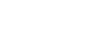 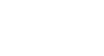 Ответственный исполнитель государственной программы Министерство экономического развития Республики Башкортостан Соисполнители государственной программы Министерство молодежной политики и спорта Республики Башкортостан; Министерство промышленности и инновационной политики Республики Башкортостан Цель и задачи государственной программы Цель: создать условия для развития малого и среднего предпринимательства в Республике Башкортостан на основе формирования эффективных механизмов его поддержки, повышения вклада малого и среднего предпринимательства в решение социально-экономических задач Республики Башкортостан Задачи: формировать благоприятный институциональный климат для развития малого и среднего предпринимательства в Республике Башкортостан; развивать прогрессивные технологии финансовой и инвестиционной поддержки малого и среднего предпринимательства Республики Башкортостан; повышать доступность финансовых ресурсов для субъектов малого и среднего предпринимательства Республики Башкортостан; создать эффективную инфраструктуру поддержки субъектов малого и среднего предпринимательства Республики Башкортостан; повышать качество муниципальных программ развития и поддержки малого и среднего предпринимательства; развивать систему информационно-консультационной, научной и образовательной поддержки субъектов малого и среднего предпринимательства; содействовать росту конкурентоспособности и продвижению продукции субъектов малого и среднего предпринимательства Республики Башкортостан на товарные рынки Срок и этапы реализации государственной программы 2013 - 2018 годы без деления на этапы Перечень подпрограмм 1) "Развитие малого и среднего предпринимательства во всех отраслях и секторах экономики Республики Башкортостан"; 2) "Повышение качества муниципальных программ развития и поддержки малого и среднего предпринимательства"; 3) "Обеспечение реализации государственной программы "Развитие и поддержка малого и среднего предпринимательства в Республике Башкортостан"Целевые индикаторы и показатели государственной программы Количество субъектов малого и среднего предпринимательства Республики Башкортостан; среднемесячная заработная плата в сфере малого и среднего предпринимательства; оборот малых и средних предприятий; объем инвестиций в основной капитал малых и средних предприятий; количество субъектов малого и среднего предпринимательства на 1000 человек населения Республики Башкортостан; объем вновь выданных кредитов субъектам малого и среднего предпринимательства в Республике Башкортостан Ресурсное обеспечение государственной программы Объем финансового обеспечения государственной программы в 2013 - 2018 годах составляет 3028152,4 тыс. рублей, в том числе за счет средств: а) бюджета Республики Башкортостан - 848948,2 тыс. рублей, из них по годам: 2013 год - 187667,7 тыс. рублей; 2014 год - 330031,7 тыс. рублей; 2015 год - 82812,2 тыс. рублей; 2016 год - 82812,2 тыс. рублей; 2017 год - 82812,2 тыс. рублей; 2018 год - 82812,2 тыс. рублей; б) федерального бюджета - 2179204,2 тыс. рублей, из них по годам: 2013 год - 637767,5 тыс. рублей; 2014 год - 1541436,7 тыс. рублей Наименование показателя Годы Годы Годы Годы Годы 2005 2006 2007 2008 2009 Доля валовой добавленной стоимости по субъектам малого предпринимательства в ВРП (%), в том числе по:14,9 15,7 17,4 21,1 21,4 малым предприятиям 8,5 8,8 10,1 13,0 13,3 индивидуальным предпринимателям 6,1 6,6 7,0 7,7 7,7 крестьянским (фермерским) хозяйствам 0,3 0,3 0,3 0,4 0,4 N
п/п Наименование мероприятия государственной программы Исполнитель Срок исполнения Направление и источник финансирования Прогнозируемый объем финансирования, тыс. рублей Прогнозируемый объем финансирования, тыс. рублей Прогнозируемый объем финансирования, тыс. рублей Прогнозируемый объем финансирования, тыс. рублей Прогнозируемый объем финансирования, тыс. рублей Прогнозируемый объем финансирования, тыс. рублей Прогнозируемый объем финансирования, тыс. рублей Ожидаемые ежегодные результаты реализации мероприятия государственной программы Всего в том числе по годам в том числе по годам в том числе по годам в том числе по годам в том числе по годам в том числе по годам 2013 2014 2015 2016 2017 2018 1 2 3 4 5 6 7 8 9 10 11 12 13 Цель: создать условия для развития малого и среднего предпринимательства в Республике Башкортостан на основе формирования эффективных механизмов его поддержки, повышения вклада малого и среднего предпринимательства в решение социально-экономических задач Республики Башкортостан Цель: создать условия для развития малого и среднего предпринимательства в Республике Башкортостан на основе формирования эффективных механизмов его поддержки, повышения вклада малого и среднего предпринимательства в решение социально-экономических задач Республики Башкортостан Цель: создать условия для развития малого и среднего предпринимательства в Республике Башкортостан на основе формирования эффективных механизмов его поддержки, повышения вклада малого и среднего предпринимательства в решение социально-экономических задач Республики Башкортостан Цель: создать условия для развития малого и среднего предпринимательства в Республике Башкортостан на основе формирования эффективных механизмов его поддержки, повышения вклада малого и среднего предпринимательства в решение социально-экономических задач Республики Башкортостан Цель: создать условия для развития малого и среднего предпринимательства в Республике Башкортостан на основе формирования эффективных механизмов его поддержки, повышения вклада малого и среднего предпринимательства в решение социально-экономических задач Республики Башкортостан Цель: создать условия для развития малого и среднего предпринимательства в Республике Башкортостан на основе формирования эффективных механизмов его поддержки, повышения вклада малого и среднего предпринимательства в решение социально-экономических задач Республики Башкортостан Цель: создать условия для развития малого и среднего предпринимательства в Республике Башкортостан на основе формирования эффективных механизмов его поддержки, повышения вклада малого и среднего предпринимательства в решение социально-экономических задач Республики Башкортостан Цель: создать условия для развития малого и среднего предпринимательства в Республике Башкортостан на основе формирования эффективных механизмов его поддержки, повышения вклада малого и среднего предпринимательства в решение социально-экономических задач Республики Башкортостан Цель: создать условия для развития малого и среднего предпринимательства в Республике Башкортостан на основе формирования эффективных механизмов его поддержки, повышения вклада малого и среднего предпринимательства в решение социально-экономических задач Республики Башкортостан Цель: создать условия для развития малого и среднего предпринимательства в Республике Башкортостан на основе формирования эффективных механизмов его поддержки, повышения вклада малого и среднего предпринимательства в решение социально-экономических задач Республики Башкортостан Цель: создать условия для развития малого и среднего предпринимательства в Республике Башкортостан на основе формирования эффективных механизмов его поддержки, повышения вклада малого и среднего предпринимательства в решение социально-экономических задач Республики Башкортостан Цель: создать условия для развития малого и среднего предпринимательства в Республике Башкортостан на основе формирования эффективных механизмов его поддержки, повышения вклада малого и среднего предпринимательства в решение социально-экономических задач Республики Башкортостан Цель: создать условия для развития малого и среднего предпринимательства в Республике Башкортостан на основе формирования эффективных механизмов его поддержки, повышения вклада малого и среднего предпринимательства в решение социально-экономических задач Республики Башкортостан Задачи:
формировать благоприятный институциональный климат для развития малого и среднего предпринимательства в Республике Башкортостан;
развивать прогрессивные технологии финансовой и инвестиционной поддержки малого и среднего предпринимательства Республики Башкортостан;
повышать доступность финансовых ресурсов для субъектов малого и среднего предпринимательства Республики Башкортостан;
создать эффективную инфраструктуру поддержки субъектов малого и среднего предпринимательства Республики Башкортостан;
повышать качество муниципальных программ развития и поддержки малого и среднего предпринимательства;
развивать систему информационно-консультационной, научной и образовательной поддержки субъектов малого и среднего предпринимательства;
содействовать росту конкурентоспособности и продвижению продукции субъектов малого и среднего предпринимательства Республики Башкортостан на товарные рынки Задачи:
формировать благоприятный институциональный климат для развития малого и среднего предпринимательства в Республике Башкортостан;
развивать прогрессивные технологии финансовой и инвестиционной поддержки малого и среднего предпринимательства Республики Башкортостан;
повышать доступность финансовых ресурсов для субъектов малого и среднего предпринимательства Республики Башкортостан;
создать эффективную инфраструктуру поддержки субъектов малого и среднего предпринимательства Республики Башкортостан;
повышать качество муниципальных программ развития и поддержки малого и среднего предпринимательства;
развивать систему информационно-консультационной, научной и образовательной поддержки субъектов малого и среднего предпринимательства;
содействовать росту конкурентоспособности и продвижению продукции субъектов малого и среднего предпринимательства Республики Башкортостан на товарные рынки Задачи:
формировать благоприятный институциональный климат для развития малого и среднего предпринимательства в Республике Башкортостан;
развивать прогрессивные технологии финансовой и инвестиционной поддержки малого и среднего предпринимательства Республики Башкортостан;
повышать доступность финансовых ресурсов для субъектов малого и среднего предпринимательства Республики Башкортостан;
создать эффективную инфраструктуру поддержки субъектов малого и среднего предпринимательства Республики Башкортостан;
повышать качество муниципальных программ развития и поддержки малого и среднего предпринимательства;
развивать систему информационно-консультационной, научной и образовательной поддержки субъектов малого и среднего предпринимательства;
содействовать росту конкурентоспособности и продвижению продукции субъектов малого и среднего предпринимательства Республики Башкортостан на товарные рынки Задачи:
формировать благоприятный институциональный климат для развития малого и среднего предпринимательства в Республике Башкортостан;
развивать прогрессивные технологии финансовой и инвестиционной поддержки малого и среднего предпринимательства Республики Башкортостан;
повышать доступность финансовых ресурсов для субъектов малого и среднего предпринимательства Республики Башкортостан;
создать эффективную инфраструктуру поддержки субъектов малого и среднего предпринимательства Республики Башкортостан;
повышать качество муниципальных программ развития и поддержки малого и среднего предпринимательства;
развивать систему информационно-консультационной, научной и образовательной поддержки субъектов малого и среднего предпринимательства;
содействовать росту конкурентоспособности и продвижению продукции субъектов малого и среднего предпринимательства Республики Башкортостан на товарные рынки Задачи:
формировать благоприятный институциональный климат для развития малого и среднего предпринимательства в Республике Башкортостан;
развивать прогрессивные технологии финансовой и инвестиционной поддержки малого и среднего предпринимательства Республики Башкортостан;
повышать доступность финансовых ресурсов для субъектов малого и среднего предпринимательства Республики Башкортостан;
создать эффективную инфраструктуру поддержки субъектов малого и среднего предпринимательства Республики Башкортостан;
повышать качество муниципальных программ развития и поддержки малого и среднего предпринимательства;
развивать систему информационно-консультационной, научной и образовательной поддержки субъектов малого и среднего предпринимательства;
содействовать росту конкурентоспособности и продвижению продукции субъектов малого и среднего предпринимательства Республики Башкортостан на товарные рынки Задачи:
формировать благоприятный институциональный климат для развития малого и среднего предпринимательства в Республике Башкортостан;
развивать прогрессивные технологии финансовой и инвестиционной поддержки малого и среднего предпринимательства Республики Башкортостан;
повышать доступность финансовых ресурсов для субъектов малого и среднего предпринимательства Республики Башкортостан;
создать эффективную инфраструктуру поддержки субъектов малого и среднего предпринимательства Республики Башкортостан;
повышать качество муниципальных программ развития и поддержки малого и среднего предпринимательства;
развивать систему информационно-консультационной, научной и образовательной поддержки субъектов малого и среднего предпринимательства;
содействовать росту конкурентоспособности и продвижению продукции субъектов малого и среднего предпринимательства Республики Башкортостан на товарные рынки Задачи:
формировать благоприятный институциональный климат для развития малого и среднего предпринимательства в Республике Башкортостан;
развивать прогрессивные технологии финансовой и инвестиционной поддержки малого и среднего предпринимательства Республики Башкортостан;
повышать доступность финансовых ресурсов для субъектов малого и среднего предпринимательства Республики Башкортостан;
создать эффективную инфраструктуру поддержки субъектов малого и среднего предпринимательства Республики Башкортостан;
повышать качество муниципальных программ развития и поддержки малого и среднего предпринимательства;
развивать систему информационно-консультационной, научной и образовательной поддержки субъектов малого и среднего предпринимательства;
содействовать росту конкурентоспособности и продвижению продукции субъектов малого и среднего предпринимательства Республики Башкортостан на товарные рынки Задачи:
формировать благоприятный институциональный климат для развития малого и среднего предпринимательства в Республике Башкортостан;
развивать прогрессивные технологии финансовой и инвестиционной поддержки малого и среднего предпринимательства Республики Башкортостан;
повышать доступность финансовых ресурсов для субъектов малого и среднего предпринимательства Республики Башкортостан;
создать эффективную инфраструктуру поддержки субъектов малого и среднего предпринимательства Республики Башкортостан;
повышать качество муниципальных программ развития и поддержки малого и среднего предпринимательства;
развивать систему информационно-консультационной, научной и образовательной поддержки субъектов малого и среднего предпринимательства;
содействовать росту конкурентоспособности и продвижению продукции субъектов малого и среднего предпринимательства Республики Башкортостан на товарные рынки Задачи:
формировать благоприятный институциональный климат для развития малого и среднего предпринимательства в Республике Башкортостан;
развивать прогрессивные технологии финансовой и инвестиционной поддержки малого и среднего предпринимательства Республики Башкортостан;
повышать доступность финансовых ресурсов для субъектов малого и среднего предпринимательства Республики Башкортостан;
создать эффективную инфраструктуру поддержки субъектов малого и среднего предпринимательства Республики Башкортостан;
повышать качество муниципальных программ развития и поддержки малого и среднего предпринимательства;
развивать систему информационно-консультационной, научной и образовательной поддержки субъектов малого и среднего предпринимательства;
содействовать росту конкурентоспособности и продвижению продукции субъектов малого и среднего предпринимательства Республики Башкортостан на товарные рынки Задачи:
формировать благоприятный институциональный климат для развития малого и среднего предпринимательства в Республике Башкортостан;
развивать прогрессивные технологии финансовой и инвестиционной поддержки малого и среднего предпринимательства Республики Башкортостан;
повышать доступность финансовых ресурсов для субъектов малого и среднего предпринимательства Республики Башкортостан;
создать эффективную инфраструктуру поддержки субъектов малого и среднего предпринимательства Республики Башкортостан;
повышать качество муниципальных программ развития и поддержки малого и среднего предпринимательства;
развивать систему информационно-консультационной, научной и образовательной поддержки субъектов малого и среднего предпринимательства;
содействовать росту конкурентоспособности и продвижению продукции субъектов малого и среднего предпринимательства Республики Башкортостан на товарные рынки Задачи:
формировать благоприятный институциональный климат для развития малого и среднего предпринимательства в Республике Башкортостан;
развивать прогрессивные технологии финансовой и инвестиционной поддержки малого и среднего предпринимательства Республики Башкортостан;
повышать доступность финансовых ресурсов для субъектов малого и среднего предпринимательства Республики Башкортостан;
создать эффективную инфраструктуру поддержки субъектов малого и среднего предпринимательства Республики Башкортостан;
повышать качество муниципальных программ развития и поддержки малого и среднего предпринимательства;
развивать систему информационно-консультационной, научной и образовательной поддержки субъектов малого и среднего предпринимательства;
содействовать росту конкурентоспособности и продвижению продукции субъектов малого и среднего предпринимательства Республики Башкортостан на товарные рынки Задачи:
формировать благоприятный институциональный климат для развития малого и среднего предпринимательства в Республике Башкортостан;
развивать прогрессивные технологии финансовой и инвестиционной поддержки малого и среднего предпринимательства Республики Башкортостан;
повышать доступность финансовых ресурсов для субъектов малого и среднего предпринимательства Республики Башкортостан;
создать эффективную инфраструктуру поддержки субъектов малого и среднего предпринимательства Республики Башкортостан;
повышать качество муниципальных программ развития и поддержки малого и среднего предпринимательства;
развивать систему информационно-консультационной, научной и образовательной поддержки субъектов малого и среднего предпринимательства;
содействовать росту конкурентоспособности и продвижению продукции субъектов малого и среднего предпринимательства Республики Башкортостан на товарные рынки Задачи:
формировать благоприятный институциональный климат для развития малого и среднего предпринимательства в Республике Башкортостан;
развивать прогрессивные технологии финансовой и инвестиционной поддержки малого и среднего предпринимательства Республики Башкортостан;
повышать доступность финансовых ресурсов для субъектов малого и среднего предпринимательства Республики Башкортостан;
создать эффективную инфраструктуру поддержки субъектов малого и среднего предпринимательства Республики Башкортостан;
повышать качество муниципальных программ развития и поддержки малого и среднего предпринимательства;
развивать систему информационно-консультационной, научной и образовательной поддержки субъектов малого и среднего предпринимательства;
содействовать росту конкурентоспособности и продвижению продукции субъектов малого и среднего предпринимательства Республики Башкортостан на товарные рынки Целевые индикаторы государственной программы:
количество субъектов малого и среднего предпринимательства Республики Башкортостан;
среднемесячная заработная плата в сфере малого и среднего предпринимательства;
оборот малых и средних предприятий;
объем инвестиций в основной капитал малых и средних предприятий;
количество субъектов малого и среднего предпринимательства на 1000 человек населения Республики Башкортостан;
объем вновь выданных кредитов субъектам малого и среднего предпринимательства в Республике Башкортостан Целевые индикаторы государственной программы:
количество субъектов малого и среднего предпринимательства Республики Башкортостан;
среднемесячная заработная плата в сфере малого и среднего предпринимательства;
оборот малых и средних предприятий;
объем инвестиций в основной капитал малых и средних предприятий;
количество субъектов малого и среднего предпринимательства на 1000 человек населения Республики Башкортостан;
объем вновь выданных кредитов субъектам малого и среднего предпринимательства в Республике Башкортостан Целевые индикаторы государственной программы:
количество субъектов малого и среднего предпринимательства Республики Башкортостан;
среднемесячная заработная плата в сфере малого и среднего предпринимательства;
оборот малых и средних предприятий;
объем инвестиций в основной капитал малых и средних предприятий;
количество субъектов малого и среднего предпринимательства на 1000 человек населения Республики Башкортостан;
объем вновь выданных кредитов субъектам малого и среднего предпринимательства в Республике Башкортостан Целевые индикаторы государственной программы:
количество субъектов малого и среднего предпринимательства Республики Башкортостан;
среднемесячная заработная плата в сфере малого и среднего предпринимательства;
оборот малых и средних предприятий;
объем инвестиций в основной капитал малых и средних предприятий;
количество субъектов малого и среднего предпринимательства на 1000 человек населения Республики Башкортостан;
объем вновь выданных кредитов субъектам малого и среднего предпринимательства в Республике Башкортостан Целевые индикаторы государственной программы:
количество субъектов малого и среднего предпринимательства Республики Башкортостан;
среднемесячная заработная плата в сфере малого и среднего предпринимательства;
оборот малых и средних предприятий;
объем инвестиций в основной капитал малых и средних предприятий;
количество субъектов малого и среднего предпринимательства на 1000 человек населения Республики Башкортостан;
объем вновь выданных кредитов субъектам малого и среднего предпринимательства в Республике Башкортостан Целевые индикаторы государственной программы:
количество субъектов малого и среднего предпринимательства Республики Башкортостан;
среднемесячная заработная плата в сфере малого и среднего предпринимательства;
оборот малых и средних предприятий;
объем инвестиций в основной капитал малых и средних предприятий;
количество субъектов малого и среднего предпринимательства на 1000 человек населения Республики Башкортостан;
объем вновь выданных кредитов субъектам малого и среднего предпринимательства в Республике Башкортостан Целевые индикаторы государственной программы:
количество субъектов малого и среднего предпринимательства Республики Башкортостан;
среднемесячная заработная плата в сфере малого и среднего предпринимательства;
оборот малых и средних предприятий;
объем инвестиций в основной капитал малых и средних предприятий;
количество субъектов малого и среднего предпринимательства на 1000 человек населения Республики Башкортостан;
объем вновь выданных кредитов субъектам малого и среднего предпринимательства в Республике Башкортостан Целевые индикаторы государственной программы:
количество субъектов малого и среднего предпринимательства Республики Башкортостан;
среднемесячная заработная плата в сфере малого и среднего предпринимательства;
оборот малых и средних предприятий;
объем инвестиций в основной капитал малых и средних предприятий;
количество субъектов малого и среднего предпринимательства на 1000 человек населения Республики Башкортостан;
объем вновь выданных кредитов субъектам малого и среднего предпринимательства в Республике Башкортостан Целевые индикаторы государственной программы:
количество субъектов малого и среднего предпринимательства Республики Башкортостан;
среднемесячная заработная плата в сфере малого и среднего предпринимательства;
оборот малых и средних предприятий;
объем инвестиций в основной капитал малых и средних предприятий;
количество субъектов малого и среднего предпринимательства на 1000 человек населения Республики Башкортостан;
объем вновь выданных кредитов субъектам малого и среднего предпринимательства в Республике Башкортостан Целевые индикаторы государственной программы:
количество субъектов малого и среднего предпринимательства Республики Башкортостан;
среднемесячная заработная плата в сфере малого и среднего предпринимательства;
оборот малых и средних предприятий;
объем инвестиций в основной капитал малых и средних предприятий;
количество субъектов малого и среднего предпринимательства на 1000 человек населения Республики Башкортостан;
объем вновь выданных кредитов субъектам малого и среднего предпринимательства в Республике Башкортостан Целевые индикаторы государственной программы:
количество субъектов малого и среднего предпринимательства Республики Башкортостан;
среднемесячная заработная плата в сфере малого и среднего предпринимательства;
оборот малых и средних предприятий;
объем инвестиций в основной капитал малых и средних предприятий;
количество субъектов малого и среднего предпринимательства на 1000 человек населения Республики Башкортостан;
объем вновь выданных кредитов субъектам малого и среднего предпринимательства в Республике Башкортостан Целевые индикаторы государственной программы:
количество субъектов малого и среднего предпринимательства Республики Башкортостан;
среднемесячная заработная плата в сфере малого и среднего предпринимательства;
оборот малых и средних предприятий;
объем инвестиций в основной капитал малых и средних предприятий;
количество субъектов малого и среднего предпринимательства на 1000 человек населения Республики Башкортостан;
объем вновь выданных кредитов субъектам малого и среднего предпринимательства в Республике Башкортостан Целевые индикаторы государственной программы:
количество субъектов малого и среднего предпринимательства Республики Башкортостан;
среднемесячная заработная плата в сфере малого и среднего предпринимательства;
оборот малых и средних предприятий;
объем инвестиций в основной капитал малых и средних предприятий;
количество субъектов малого и среднего предпринимательства на 1000 человек населения Республики Башкортостан;
объем вновь выданных кредитов субъектам малого и среднего предпринимательства в Республике Башкортостан 1. Подпрограмма "Развитие малого и среднего предпринимательства во всех отраслях и секторах экономики Республики Башкортостан"1. Подпрограмма "Развитие малого и среднего предпринимательства во всех отраслях и секторах экономики Республики Башкортостан"1. Подпрограмма "Развитие малого и среднего предпринимательства во всех отраслях и секторах экономики Республики Башкортостан"1. Подпрограмма "Развитие малого и среднего предпринимательства во всех отраслях и секторах экономики Республики Башкортостан"1. Подпрограмма "Развитие малого и среднего предпринимательства во всех отраслях и секторах экономики Республики Башкортостан"1. Подпрограмма "Развитие малого и среднего предпринимательства во всех отраслях и секторах экономики Республики Башкортостан"1. Подпрограмма "Развитие малого и среднего предпринимательства во всех отраслях и секторах экономики Республики Башкортостан"1. Подпрограмма "Развитие малого и среднего предпринимательства во всех отраслях и секторах экономики Республики Башкортостан"1. Подпрограмма "Развитие малого и среднего предпринимательства во всех отраслях и секторах экономики Республики Башкортостан"1. Подпрограмма "Развитие малого и среднего предпринимательства во всех отраслях и секторах экономики Республики Башкортостан"1. Подпрограмма "Развитие малого и среднего предпринимательства во всех отраслях и секторах экономики Республики Башкортостан"1. Подпрограмма "Развитие малого и среднего предпринимательства во всех отраслях и секторах экономики Республики Башкортостан"1. Подпрограмма "Развитие малого и среднего предпринимательства во всех отраслях и секторах экономики Республики Башкортостан"1.1 Создание благоприятных условий для ведения малого и среднего бизнеса в Республике Башкортостан, в том числе:Минэкономразвития РБ;
администрации МР и ГО РБ (по согласованию)2013 - 2018 --------формирование благоприятного климата для развития малого и среднего бизнеса;
внедрение современных стандартов в сфере государственного регулирования предпринимательской деятельности 1.1.1 Организация работы Правительственной комиссии по вопросам конкуренции и развития предпринимательства Минэкономразвития РБ 2013 - 2018 --------координация деятельности республиканских органов исполнительной власти по устранению избыточного административного регулирования предпринимательской деятельности 1.1.2 Мониторинг проводимых органами местного самоуправления Республики Башкортостан мероприятий (принятых и реализуемых мер), направленных на снижение административных барьеров при осуществлении предпринимательской деятельности администрации МР и ГО РБ (по согласованию)2013 - 2018 --------снижение уровня административного давления на субъекты малого и среднего предпринимательства на муниципальном уровне 1.1.3 Мониторинг и совершенствование административных регламентов по оказанию государственных услуг малому и среднему предпринимательству Минэкономразвития РБ 2013 - 2018 --------реализация общесистемных мер по снижению административных барьеров при осуществлении предпринимательской деятельности и повышения доступности государственных услуг 1.1.4 Разработка проектов нормативных правовых актов республиканских органов исполнительной власти, направленных на совершенствование законодательства Республики Башкортостан в сфере малого и среднего предпринимательства Минэкономразвития РБ 2013 - 2018 --------оптимизация налоговой нагрузки на бизнес;
формирование благоприятного делового климата и оптимальных условий для функционирования бизнеса в регионе 1.1.5 Проведение процедуры оценки регулирующего воздействия проектов нормативных правовых актов, разработанных республиканскими органами исполнительной власти и затрагивающих сферу малого и среднего предпринимательства Минэкономразвития РБ;
республиканские органы исполнительной власти 2013 - 2018 --------повышение эффективности государственного регулирования в сфере малого и среднего предпринимательства 1.2 Развитие прогрессивных технологий финансовой и инвестиционной поддержки, повышение доступности финансовых ресурсов для субъектов малого и среднего предпринимательства Республики Башкортостан, в том числе:Минэкономразвития РБ;
ММПС РБ 2013 - 2018 прочие расходы - всего,
в том числе:195600,5 104700,5 50500,0 10100,0 10100,0 10100,0 10100,0 создание благоприятных условий для развития малого и среднего бизнеса федеральный бюджет 120000,5 79600,5 40400,0 ----бюджет РБ 75600,0 25100,0 10100,0 10100,0 10100,0 10100,0 10100,0 1.2.1 Субсидирование части лизинговых платежей и предоставление грантов (субсидий) начинающим субъектам малого и среднего предпринимательства на уплату первого (первоначального, авансового) взноса при заключении договора лизинга оборудования Минэкономразвития РБ 2013 - 2018 прочие расходы - всего,
в том числе:50000,0 50000,0 -----количество субъектов малого и среднего предпринимательства, которым оказана поддержка за счет средств:
бюджета РБ - не менее 10;
федерального бюджета - не менее 40 федеральный бюджет 40000,0 40000,0 -----бюджет РБ 10000,0 10000,0 -----1.2.1.1 Субсидирование части лизинговых платежей Минэкономразвития РБ 2013 - 2018 прочие расходы - всего,
в том числе:25000,0 25000,0 -----количество субъектов малого и среднего предпринимательства, которым оказана поддержка за счет средств:
бюджета РБ - не менее 5;
федерального бюджета - не менее 20 федеральный бюджет 20000,0 20000,0 -----бюджет РБ 5000,0 5000,0 -----1.2.1.2 Предоставление грантов (субсидий) начинающим субъектам малого и среднего предпринимательства на уплату первого (первоначального, авансового) взноса при заключении договора лизинга оборудования Минэкономразвития РБ 2013 - 2018 прочие расходы - всего,
в том числе:25000,0 25000,0 -----количество субъектов малого и среднего предпринимательства, которым оказана поддержка за счет средств:
бюджета РБ - не менее 5;
федерального бюджета - не менее 20 федеральный бюджет 20000,0 20000,0 -----бюджет РБ 5000,0 5000,0 -----1.2.2 Предоставление грантов (субсидий) начинающим субъектам молодежного предпринимательства (студентам и выпускникам государственных профессиональных образовательных организаций)Минэкономразвития РБ 2013 - 2018 прочие расходы -всего, в том числе:25000,0 25000,0 -----количество субъектов малого и среднего предпринимательства, которым оказана поддержка за счет средств:
бюджета РБ - не менее 5;
федерального бюджета - не менее 20 федеральный бюджет 20000,0 20000,0 -----бюджет РБ 5000,0 5000,0 -----1.2.3 Предоставление субсидий субъектам малого и среднего предпринимательства на организацию групп дневного времяпрепровождения детей дошкольного возраста и подобных видов деятельности по уходу и присмотру за детьми Минэкономразвития РБ 2013 - 2018 прочие расходы - всего,
в том числе:12000,0 3000,0 5000,0 1000,0 1000,0 1000,0 1000,0 количество субъектов малого и среднего предпринимательства, которым оказана поддержка за счет средств:
бюджета РБ - 1;
федерального бюджета - не менее 4 федеральный бюджет 6400,0 2400,0 4000,0 ----бюджет РБ 5600,0 600,0 1000,0 1000,0 1000,0 1000,0 1000,0 1.2.4 Содействие развитию молодежного предпринимательства, в том числе:ММПС РБ 2013 - 2018 прочие расходы - всего,
в том числе:29700,5 7200,5 12500,0 2500,0 2500,0 2500,0 2500,0 количество субъектов молодежного предпринимательства, которым оказана поддержка за счет средств:
бюджета РБ - не менее 4;
федерального бюджета - не менее 10 федеральный бюджет 15200,5 5200,5 10000,0 ----бюджет РБ 14500,0 2000,0 2500,0 2500,0 2500,0 2500,0 2500,0 1.2.4.1 Проведение олимпиады по основам предпринимательства среди старшеклассников ММПС РБ 2013 прочие расходы - всего,
в том числе:120,0 120,0 -----сбор не менее 50 заявок для участия в олимпиаде ежегодно:
определение победителей по 3 номинациям федеральный бюджет -------бюджет РБ 120,0 120,0 -----1.2.4.2 Проведение тренинговых и образовательных мероприятий для обучающихся общеобразовательных организаций ММПС РБ 2013 прочие расходы - всего,
в том числе:300,0 300,0 -----разработка и реализация познавательных образовательных программ для обучающихся по основам предпринимательства;
модульное обучение не менее 150 учащихся общеобразовательных организаций федеральный бюджет 200,0 200,0 -----бюджет РБ 100,0 100,0 -----1.2.4.3 Организация и проведение регионального и окружного этапов Всероссийского конкурса "Молодой предприниматель России"ММПС РБ 2013 прочие расходы - всего,
в том числе:300,0 300,0 -----повышение престижа предпринимательской деятельности среди молодежи федеральный бюджет 90,0 90,0 -----бюджет РБ 210,0 210,0 -----1.2.4.4 Разработка и издание методических пособий по основам предпринимательства и соответствующих презентационных материалов ММПС РБ 2013 прочие расходы - всего,
в том числе:200,0 200,0 -----разработка и издание методического пособия по основам предпринимательства (тираж - не менее 500 экземпляров), а также презентационных материалов (буклетов) (тираж - не менее 1000 экземпляров) ежегодно;
распространение методических пособий и презентационных материалов среди обучающихся образовательных организаций федеральный бюджет -------бюджет РБ 200,0 200,0 -----1.2.4.5 Проведение анкетирования молодежи в образовательных организациях в целях сбора заявок на участие в федеральном проекте "Ты - предприниматель" и составления базы данных молодых людей, желающих открыть собственное дело ММПС РБ 2013 прочие расходы - всего,
в том числе:200,0 200,0 -----сбор не менее 3500 заявок молодых людей, желающих участвовать в мероприятиях по развитию молодежного предпринимательства (федеральный проект "Ты - предприниматель")федеральный бюджет -------бюджет РБ 200,0 200,0 -----1.2.4.6 Проведение конференций в целях привлечения молодых людей к участию в федеральном проекте "Ты - предприниматель"ММПС РБ 2013 прочие расходы - всего,
в том числе:250,0 250,0 -----организация и проведение не менее 8 конференций по презентации федерального проекта "Ты - предприниматель" в 6 муниципальных образованиях Республики Башкортостан;
количество участников проекта - не менее 200 человек федеральный бюджет -------бюджет РБ 250,0 250,0 -----1.2.4.7 Обновление и актуализация в сети Интернет республиканского портала поддержки малого и среднего предпринимательства (www.molpred02.ru)ММПС РБ 2013 прочие расходы - всего,
в том числе:400,0 400,0 -----оказание в сети Интернет информационной поддержки субъектам молодежного предпринимательства и молодежи, желающей начать собственное дело федеральный бюджет 300,0 300,0 -----бюджет РБ 100,0 100,0 -----1.2.4.8 Организация автоматизированного тестирования участников федерального проекта "Ты - предприниматель".
Приобретение соответствующего программного обеспечения ММПС РБ 2013 прочие расходы - всего,
в том числе:400,0 400,0 -----организация и проведение автоматизированного тестирования на выявление у участников федерального проекта "Ты - предприниматель" склонностей к предпринимательской деятельности;
отбор не менее 600 участников образовательных программ по основам предпринимательства и бизнес-планирование федеральный бюджет 300,0 300,0 -----бюджет РБ 100,0 100,0 -----1.2.4.9 Проведение оценки бизнес-идей участников федерального проекта "Ты - предприниматель".
Организация и проведение экспертных сессий ММПС РБ 2013 прочие расходы - всего,
в том числе:60,0 60,0 -----отбор проектов и бизнес-идей в целях последующего проведения соответствующих образовательных мероприятий и консультационного сопровождения начинающих предпринимателей - участников федерального проекта "Ты - предприниматель" (количество участников мероприятия - не менее 300 человек)федеральный бюджет -------бюджет РБ 60,0 60,0 -----1.2.4.10 Проведение модульных образовательных программ по основам предпринимательства и бизнес-планирования, направленных на создание участниками федерального проекта "Ты - предприниматель" собственного бизнеса ММПС РБ 2013 прочие расходы - всего,
в том числе:2600,0 2600,0 -----обучение основам предпринимательства и бизнес-планирования участников федерального проекта "Ты - предприниматель" (количество участников мероприятия - не менее 600 человек)федеральный бюджет 2200,0 2200,0 -----бюджет РБ 400,0 400,0 -----1.2.4.11 Проведение тренингов и мастер-классов с предпринимателями и бизнес-консулътантами по вопросам управления бизнесом ММПС РБ 2013 прочие расходы - всего,
в том числе:400,0 400,0 -----организация и проведение тренингов и мастер-классов по наиболее актуальным проблемам развития молодежного бизнеса;
обучение не менее 150 - 200 человек бизнес-тренерами и предпринимателями-практиками федеральный бюджет 250,0 250,0 -----бюджет РБ 150,0 150,0 -----1.2.4.12 Обеспечение участия молодых предпринимателей в региональных, межрегиональных, всероссийских и международных инвестиционных и иных аналогичных мероприятиях (федеральный проект "Ты - предприниматель", конкурс "Молодой предприниматель России")ММПС РБ 2013 прочие расходы - всего,
в том числе:310,5 310,5 -----продвижение бизнес-идей молодых предпринимателей - участников федерального проекта "Ты - предприниматель" за пределами Республики Башкортостан;
повышение престижа предпринимательской деятельности среди молодежи;
представление республики на итоговой всероссийской площадке по развитию молодежного предпринимательства (количество участников мероприятия - не менее 10 человек)федеральный бюджет 310,5 310,5 -----бюджет РБ -------1.2.4.13 Организация и проведение стажировок участников федерального проекта "Ты - предприниматель" на предприятиях Республики Башкортостан ММПС РБ 2013 прочие расходы - всего,
в том числе:60,0 60,0 -----прохождение участниками федерального проекта стажировки на предприятиях малого и среднего бизнеса (количество участников мероприятия - свыше 20 человек)федеральный бюджет 60,0 60,0 -----бюджет РБ -------1.2.4.14 Организация и проведение конкурса молодежных бизнес-проектов ММПС РБ 2013 - 2018 прочие расходы - всего,
в том числе:3700,0 1200,0 2500,0 ----количество субъектов молодежного предпринимательства (участников конкурса) - не менее 60;
количество субъектов молодежного предпринимательства, которым оказана финансовая поддержка, - не менее 12 федеральный бюджет 3700,0 1200,0 2500,0 ----бюджет РБ -------1.2.4.15 Организация и проведение итогового регионального форума по проблемам молодежного предпринимательства ММПС РБ 2013 прочие расходы - всего,
в том числе:400,0 400,0 -----подведение итогов федерального проекта "Ты -предприниматель" в Республике Башкортостан (количество участников мероприятия - не менее 450 - 500 человек)федеральный бюджет 290,0 290,0 -----бюджет РБ 110,0 110,0 -----1.2.4.16 Проведение Республиканской олимпиады школьников по предпринимательству ММПС РБ 2014 - 2018 прочие расходы - всего,
в том числе:1000,0 -200,0 200,0 200,0 200,0 200,0 сбор не менее 50 заявок для участия в олимпиаде ежегодно; определение победителей по 3 номинациям федеральный бюджет -------бюджет РБ 1000,0 -200,0 200,0 200,0 200,0 200,0 1.2.4.17 Проведение игровых и тренинговых мероприятий, образовательных курсов среди старшеклассников ММПС РБ 2014 - 2018 прочие расходы - всего,
в том числе:1250,0 -250,0 250,0 250,0 250,0 250,0 разработка и реализация познавательных образовательных программ для обучающихся по основам предпринимательской деятельности;
модульное обучение не менее 150 учащихся общеобразовательных организаций федеральный бюджет -------бюджет РБ 1250,0 -250,0 250,0 250,0 250,0 250,0 1.2.4.18 Проведение информационной кампании ММПС РБ 2014 - 2018 прочие расходы - всего,
в том числе:2350,0 -750,0 400,0 400,0 400,0 400,0 оказание в сети Интернет информационной и консультационной поддержки субъектам молодежного предпринимательства и молодежи, желающей начать собственное дело;
сопровождение официальных аккаунтов федерального проекта "Ты - предприниматель" в крупнейших социальных сетях и профессиональных онлайн-сообществах (не менее 1000 новых участников);
разработка и издание методического пособия по основам предпринимательства (тираж - не менее 500 экземпляров), а также презентационных материалов (буклетов) (тираж - не менее 1000 экземпляров) ежегодно;
распространение этих изданий среди обучающихся образовательных организаций;
разработка и изготовление официальных аудио- и видеоматериалов о реализации федерального проекта "Ты - предприниматель"федеральный бюджет 350,0 -350,0 ----бюджет РБ 2000,0 -400,0 400,0 400,0 400,0 400,0 1.2.4.19 Проведение регионального этапа всероссийского конкурса "Молодой предприниматель России"ММПС РБ 2014 - 2018 прочие расходы - всего,
в том числе:2250,0 -450,0 450,0 450,0 450,0 450,0 повышение престижа предпринимательской деятельности среди молодежи федеральный бюджет -------бюджет РБ 2250,0 -450,0 450,0 450,0 450,0 450,0 1.2.4.20 Организация сбора заявок, проведение информационных конференций в муниципальных образованиях Республики Башкортостан ММПС РБ 2014 - 2018 прочие расходы - всего,
в том числе:3000,0 -600,0 600,0 600,0 600,0 600,0 сбор не менее 4000 заявок молодых людей, желающих участвовать в мероприятиях по развитию молодежного предпринимательства в рамках федерального проекта "Ты - предприниматель";
организация и проведение не менее 10 конференций по презентации федерального проекта "Ты - предприниматель" в муниципальных образованиях Республики Башкортостан (количество участников мероприятия - не менее 250 человек)федеральный бюджет -------бюджет РБ 3000,0 -600,0 600,0 600,0 600,0 600,0 1.2.4.21 Проведение автоматизированного профессионального тестирования участников ММПС РБ 2014 - 2018 прочие расходы - всего,
в том числе:400,0 -400,0 ----проведение автоматизированного тестирования на выявление у участников федерального проекта "Ты - предприниматель" склонностей к предпринимательской деятельности;
отбор не менее 600 участников образовательных программ по основам предпринимательства и бизнес-планирования федеральный бюджет 400,0 -400,0 ----бюджет РБ -------1.2.4.22 Проведение образовательных программ, направленных на создание их участниками субъектов малого и среднего предпринимательства ММПС РБ 2014 - 2018 прочие расходы - всего,
в том числе:7400,0 -5000,0 600,0 600,0 600,0 600,0 ежегодное обучение основам предпринимательства и бизнес-планирования не менее 850 человек федеральный бюджет 4400,0 -4400,0 ----бюджет РБ 3000,0 -600,0 600,0 600,0 600,0 600,0 1.2.4.23 Оказание консультационных услуг молодым предпринимателям ММПС РБ 2014 - 2018 прочие расходы - всего,
в том числе:500,0 -500,0 ----повышение профессиональных компетенций молодых предпринимателей;
соответствующее обучение не менее 200 человек федеральный бюджет 500,0 -500,0 ----бюджет РБ -------1.2.4.24 Проведение итогового форума молодежного предпринимательства ММПС РБ 2014 - 2018 прочие расходы - всего,
в том числе:1200,0 -1200,0 ----подведение итогов реализации федерального проекта "Ты - предприниматель" в Республике Башкортостан (количество участников форума - не менее 500 человек)федеральный бюджет 1200,0 -1200,0 ----бюджет РБ -------1.2.4.25 Обеспечение участия представителей Республики Башкортостан в межрегиональных мероприятиях по тематике молодежного предпринимательства ММПС РБ 2014 - 2018 прочие расходы - всего,
в том числе:500,0 -500,0 ----продвижение бизнес-идей молодых предпринимателей за пределами Республики Башкортостан и Российской Федерации;
представление республики на итоговой всероссийской площадке по развитию молодежного предпринимательства (количество участников мероприятия - не менее 30 человек)федеральный бюджет 500,0 -500,0 ----бюджет РБ -------1.2.4.26 Проведение мониторинга и подготовка аналитического отчета по итогам реализации мероприятий в регионе ММПС РБ 2014 - 2018 прочие расходы - всего,
в том числе:150,0 -150,0 ----подготовка аналитического отчета по итогам реализации федерального проекта "Ты - предприниматель" в регионе (сборника субъектов малого и среднего предпринимательства, созданных участниками федерального проекта);
подведение итогов реализации и определения качества управления федеральным проектом в регионе федеральный бюджет 150,0 -150,0 ----бюджет РБ -------1.2.5 Субсидирование части ранее понесенных затрат субъектов малого и среднего предпринимательства, в том числе:Минэкономразвития РБ 2013 - 2018 прочие расходы - всего,
в том числе:65900,0 15500,0 28000,0 5600,0 5600,0 5600,0 5600,0 содействие росту конкурентоспособности и продвижению продукции малых и средних предприятий республики на товарные рынки федеральный бюджет 34400,0 12000,0 22400,0 ----бюджет РБ 31500,0 3500,0 5600,0 5600,0 5600,0 5600,0 5600,0 1.2.5.1 Субсидирование части ранее понесенных затрат субъектов малого и среднего предпринимательства, связанных с оплатой образовательных услуг (профессиональная подготовка и переподготовка, повышение квалификации рабочих кадров), за исключением учреждений индустрии питания Минэкономразвития РБ 2013 - 2018 прочие расходы - всего,
в том числе:500,0 500,0 -----количество субъектов малого и среднего предпринимательства, которым оказана поддержка за счет средств бюджета Республики Башкортостан, - не менее 5 федеральный бюджет -------бюджет РБ 500,0 500,0 ----1.2.5.2 Субсидирование затрат субъектов малого и среднего предпринимательства на уплату процентов по кредитам, привлеченным в российских кредитных организациях Минэкономразвития РБ 2013 - 2018 прочие расходы - всего,
в том числе:50400,0 -28000,0 5600,0 5600,0 5600,0 5600,0 количество субъектов малого и среднего предпринимательства, которым оказана поддержка за счет средств:
бюджета РБ - не менее 2;
федерального бюджета - не менее 7 федеральный бюджет 22400,0 -22400,0 ----бюджет РБ 28000,0 -5600,0 5600,0 5600,0 5600,0 5600,0 1.2.5.3 Субсидирование части затрат субъектов малого и среднего предпринимательства, связанных с оплатой услуг по выполнению обязательных требований законодательства Российской Федерации и (или) законодательства страны-импортера, являющихся необходимыми для экспорта товаров (работ, услуг), в том числе работ по сертификации, регистрации или другим формам подтверждения соответствия. Субсидирование части затрат субъектов малого и среднего предпринимательства, связанных с участием в выставочно-ярмарочных мероприятиях за рубежам.
Создание и обеспечение деятельности Центра координации поддержки экспортно-ориентированных субъектов малого и среднего предпринимательства Республики Башкортостан Минэкономразвития РБ 2013 - 2018 прочие расходы -всего, в том числе:10000,0 10000,0 -----количество субъектов малого и среднего предпринимательства, которым оказана поддержка за счет средств:
бюджета РБ - не менее 10;
федерального бюджета - не менее 40 федеральный бюджет 8000,0 8000,0 -----бюджет РБ 2000,0 2000,0 -----1.2.5.3.1 Субсидирование части затрат субъектов малого и среднего предпринимательства, связанных с оплатой услуг по выполнению обязательных требований законодательства Российской Федерации и (или) законодательства страны-импортера, являющихся необходимыми для экспорта товаров (работ, услуг), в том числе работ по сертификации, регистрации или другим формам подтверждения соответствия Минэкономразвития РБ 2013 - 2018 прочие расходы - всего,
в том числе:500,0 500,0 -----количество субъектов малого и среднего предпринимательства, которым оказана поддержка за счет средств:
бюджета РБ - 1;
федерального бюджета - не менее 2 федеральный бюджет 400,0 400,0 -----бюджет РБ 100,0 100,0 -----1.2.5.3.2 Субсидирование части затрат субъектов малого и среднего предпринимательства, связанных с участием в выставочно-ярмарочных мероприятиях за рубежом Минэкономразвития РБ 2013 - 2018 прочие расходы - всего,
в том числе:4500,0 4500,0 -----количество субъектов малого и среднего предпринимательства, которым оказана поддержка за счет средств:
бюджета РБ - 1;
федерального бюджета - не менее 4 федеральный бюджет 3600,0 3600,0 -----бюджет РБ 900,0 900,0 -----1.2.5.3.3 Создание и обеспечение деятельности Центра координации поддержки экспортно-ориентированных субъектов малого и среднего предпринимательства Республики Башкортостан Минэкономразвития РБ 2013 - 2018 прочие расходы - всего,
в том числе:5000,0 5000,0 -----количество субъектов малого и среднего предпринимательства, которым оказана поддержка за счет средств:
бюджета РБ - не менее 7;
федерального бюджета - не менее 32 федеральный бюджет 4000,0 4000,0 -----бюджет РБ 1000,0 1000,0 -----1.2.5.4 Субсидирование части затрат субъектов малого и среднего предпринимательства, связанных с реализацией программ энергосбережения и присоединением к объектам электросетевого хозяйства (до 500 кВт)Минэкономразвития РБ 2013 - 2018 прочие расходы - всего,
в том числе:5000,0 5000,0 -----количество субъектов малого и среднего предпринимательства, которым оказана поддержка за счет средств:
бюджета РБ - 1;
федерального бюджета - не менее 4 федеральный бюджет 4000,0 4000,0 -----бюджет РБ 1000,0 1000,0 -----1.2.6 Поддержка социального предпринимательства Минэкономразвития РБ 2013 - 2018 прочие расходы - всего,
в том числе:9000,0 -5000,0 1000,0 1000,0 1000,0 1000,0 количество субъектов малого и среднего предпринимательства, которым оказана поддержка за счет средств:
бюджета РБ - не менее 1;
федерального бюджета - не менее 4 федеральный бюджет 4000,0 -4000,0 ----бюджет РБ 5000,0 -1000,0 1000,0 1000,0 1000,0 1000,0 1.2.7 Субсидирование части затрат организаций инфраструктуры, связанных с реализацией проектов развития и поддержки малого и среднего предпринимательства в Республике Башкортостан Минэкономразвития РБ 2013 - 2018 прочие расходы - всего,
в том числе:4000,0 4000,0 -----реализация не менее 3 проектов организаций инфраструктуры поддержки предпринимательства Республики Башкортостан, направленных на повышение вклада малого и среднего предпринимательства в решение социально-экономических задач федеральный бюджет -------бюджет РБ 4000,0 4000,0 -----1.3 Создание эффективной инфраструктуры поддержки субъектов малого и среднего предпринимательства, в том числе:Минэкономразвития РБ;
МПИП РБ 2013 - 2018 прочие расходы - всего,
в том числе:2139193,5 491708,8 1584781,9 17925,7 17925,7 17925,7 8925,7 создание благоприятных условий для развития и повышения конкурентоспособности субъектов малого и среднего предпринимательства федеральный бюджет 1705803,7 386167,0 1319636,7 ----бюджет РБ 433389,8 105541,8 265145,2 17925,7 17925,7 17925,7 8925,7 1.3.1 Обеспечение текущего финансирования деятельности бизнес-инкубаторов городов Октябрьского, Салавата, Сибая Минэкономразвития РБ 2013 - 2017 прочие расходы - всего,
в том числе:45000,0 9000,0 9000,0 9000,0 9000,0 9000,0 -оказание имущественной поддержки не менее 70 субъектам малого предпринимательства, информационно-консультационных услуг - не менее 2400 субъектам малого бизнеса федеральный бюджет -------бюджет РБ,
в том числе:45000,0 9000,0 9000,0 9000,0 9000,0 9000,0 -г. Октябрьского 15000,0 3000,0 3000,0 3000,0 3000,0 3000,0 -г. Салавата 15000,0 3000,0 3000,0 3000,0 3000,0 3000,0 -г. Сибая 15000,0 3000,0 3000,0 3000,0 3000,0 3000,0 -1.3.2 Создание и обеспечение деятельности Евро Инфо Консультационного (Корреспондентского) Центра - Республика Башкортостан Минэкономразвития РБ 2013 - 2018 прочие расходы - всего,
в том числе:14000,0 5000,0 5000,0 1000,0 1000,0 1000,0 1000,0 количество субъектов малого и среднего предпринимательства, которым оказана поддержка за счет средств:
бюджета РБ - не менее 20;
федерального бюджета - не менее 80 федеральный бюджет 8000,0 4000,0 4000,0 ----бюджет РБ 6000,0 1000,0 1000,0 1000,0 1000,0 1000,0 1000,0 1.3.3 Создание и обеспечение деятельности Центра инноваций социальной сферы Минэкономразвития РБ 2013 - 2018 прочие расходы - всего,
в том числе:13250,0 3000,0 6250,0 1000,0 1000,0 1000,0 1000,0 количество субъектов малого и среднего предпринимательства, которым оказана поддержка за счет средств:
бюджета РБ - не менее 13;
федерального бюджета - не менее 50 федеральный бюджет 7400,0 2400,0 5000,0 ----бюджет РБ 5850,0 600,0 1250,0 1000,0 1000,0 1000,0 1000,0 1.3.4 Обеспечение деятельности Республиканского центра консалтинга и мониторинга Минэкономразвития РБ 2013 - 2018 прочие расходы - всего,
в том числе:8000,0 -2000,0 1500,0 1500,0 1500,0 1500,0 организация в сети Интернет работы единого портала государственной поддержки малого и среднего бизнеса Республики Башкортостан (функциональное назначение портала - информирование предпринимателей о видах финансовой, имущественной, информационной, консультационной, образовательной поддержки, оказываемой республиканскими органами исполнительной власти);
создание и актуализация единой межведомственной базы данных получателей средств государственной и муниципальной поддержки федеральный бюджет -------бюджет РБ 8000,0 -2000,0 1500,0 1500,0 1500,0 1500,0 1.3.5 Создание и(или) развитие частного агропромышленного парка Минэкономразвития РБ 2013 - 2018 прочие расходы - всего,
в том числе:-------обеспечение республиканских сельхозтоваропроизводителей необходимой материально-технической базой для реализации предпринимательской деятельности федеральный бюджет -------бюджет РБ -------1.3.6 Стимулирование инновационной деятельности в Республике Башкортостан, в том числе:МПИП РБ 2013 - 2018 прочие расходы - всего,
в том числе:2025090,7 474708,80 1550381,9 ----реализация государственной программы "Стимулирование инновационной деятельности в Республике Башкортостан"федеральный бюджет 1684603,7 379767,0 1304836,7 ----бюджет РБ 340487,0 94941,8 245545,2 ----1.3.6.1 Создание на территории республики центров молодежного инновационного творчества по модели FAB LAB МПИП РБ 2013 прочие расходы - всего,
в том числе:27500,0 27500,0 -----количество субъектов малого и среднего предпринимательства, которым оказана поддержка, - 4 федеральный бюджет 22000,0 22000,0 -----бюджет РБ 5500,0 5500,0 -----1.3.6.2 Создание и обеспечение деятельности инфраструктуры поддержки субъектов инновационной деятельности МПИП РБ 2013 - 2018 прочие расходы - всего,
в том числе:602145,5 382208,8 219936,7 ----количество субъектов малого и среднего предпринимательства, которым оказана поддержка, - 132 федеральный бюджет 525703,7 305767,0 219936,7 ----бюджет РБ 76441,8 76441,8 -----1.3.6.3 Создание и обеспечение деятельности инфраструктуры поддержки субъектов инновационной деятельности МПИП РБ 2013 - 2018 прочие расходы - всего,
в том числе:121473,0 65000,0 56473,0 ----количество субъектов малого и среднего предпринимательства, которым оказана поддержка, - 132 федеральный бюджет 104000,0 52000,0 52000,0 ----бюджет РБ 17473,0 13000,0 4473,0 ----1.3.6.4 Создание и (или) обеспечение деятельности центров молодежного инновационного творчества МПИП РБ 2014 - 2018 прочие расходы - всего,
в том числе:28000,0 -28000,0 ----количество субъектов малого и среднего предпринимательства, которым оказана поддержка, - 7 федеральный бюджет 22400,0 -22400,0 ----бюджет РБ 5600,0 -5600,0 ----1.3.6.5 Создание и (или) обеспечение деятельности центров прототипирования МПИП РБ 2014 - 2018 прочие расходы - всего,
в том числе:983750,0 -983750,0 ----количество субъектов малого и среднего предпринимательства, которым оказана поддержка, - 279 федеральный бюджет 787000,0 -787000,0 ----бюджет РБ 196750,0 -196750,0 ----1.3.6.6 Создание и (или) обеспечение деятельности Регионального центра инжиниринга МПИП РБ 2014 - 2018 прочие расходы - всего,
в том числе:125000,0 -125000,0 ----количество субъектов малого и среднего предпринимательства, которым оказана поддержка, - 125 федеральный бюджет 100000,0 -100000,0 ----бюджет РБ 25000,0 -25000,0 ----1.3.6.7 Реализация мероприятий по развитию нефтехимического инновационного территориального кластера Республики Башкортостан МПИП РБ 2014 - 2018 прочие расходы - всего,
в том числе:137222,2 -137222,2 ----число высокопроизводительных рабочих мест, созданных заново или в результате модернизации имеющихся рабочих мест, - 1420 федеральный бюджет 123500,0 -123500,0 ----бюджет РБ 13722,2 -13722,2 ----1.3.7 Создание и обеспечение деятельности Центра координации поддержки экспортно-ориентированных субъектов малого и среднего предпринимательства Минэкономразвития РБ 2013 - 2018 прочие расходы - всего,
в том числе:11250,0 -7250,0 1000,0 1000,0 1000,0 1000,0 количество субъектов малого и среднего предпринимательства, которым оказана поддержка за счет средств:
бюджета РБ - не менее 20;
федерального бюджета - не менее 80 федеральный бюджет 5800,0 -5800,0 ----бюджет РБ 5450,0 -1450,0 1000,0 1000,0 1000,0 1000,0 1.3.8 Создание и увеличение капитализации гарантийных организаций (фондов поручительств)Минэкономразвития РБ 2013 - 2018 прочие расходы - всего,
в том числе:22602,8 -4900,0 4425,7 4425,7 4425,7 4425,7 развитие системы гарантий и поручительств по обязательствам субъектов малого и среднего предпринимательства, основанным на кредитных договорах, договорах финансовой аренды (лизинга) и договорах о предоставлении банковских гарантий федеральный бюджет -------бюджет РБ 22602,8 -4900,0 4425,7 4425,7 4425,7 4425,7 1.4 Развитие системы информационно-консультационной научной и образовательной поддержки субъектов малого и среднего предпринимательства, в том числе:Минэкономразвития РБ 2013 - 2018 прочие расходы - всего,
в том числе:6150,0 1400,0 950,0 950,0 950,0 950,0 950,0 повышение юридической и финансовой грамотности субъектов малого и среднего предпринимательства федеральный бюджет -------бюджет РБ 6150,0 1400,0 950,0 950,0 950,0 950,0 950,0 1.4.1 Поддержка работы Интернет-портала "Малый бизнес Башкортостана" и обновление информации на нем Минэкономразвития РБ 2013 - 2018 прочие расходы - всего,
в том числе:100,0 100,0 -----создание и поддержка работы информационного блока поддержки субъектов малого и среднего предпринимательства;
повышение доступности информационных ресурсов для субъектов малого и среднего бизнеса федеральный бюджет -------бюджет РБ 100,0 100,0 -----1.4.2 Создание и актуализация единой межведомственной базы данных получателей средств государственной и муниципальной поддержки Минэкономразвития РБ;
администрации МР и ГО РБ (по согласованию)2013 - 2018 прочие расходы - всего,
в том числе:800,0 300,0 100,0 100,0 100,0 100,0 100,0 ведение единой базы данных (реестра) получателей средств государственной и муниципальной поддержки в целях избежания оказания финансовой поддержки одним и тем же субъектам малого и среднего предпринимательства федеральный бюджет -------бюджет РБ 800,0 300,0 100,0 100,0 100,0 100,0 100,0 1.4.3 Подготовка и издание статистических материалов о развитии малого и среднего предпринимательства в регионе Минэкономразвития РБ 2013 - 2018 прочие расходы - всего,
в том числе:2700,0 450,0 450,0 450,0 450,0 450,0 450,0 издание статистических сборников о развитии малого и среднего предпринимательства в регионе - не менее 23 сборников ежегодно федеральный бюджет -------бюджет РБ 2700,0 450,0 450,0 450,0 450,0 450,0 450,0 1.4.4 Информирование субъектов малого и среднего предпринимательства о порядке предоставления заявлений на оказание финансовой поддержки Минэкономразвития РБ 2013 - 2018 прочие расходы - всего,
в том числе:500,0 -100,0 100,0 100,0 100,0 100,0 извещение субъектов малого и среднего предпринимательства о сроках и условиях приема заявлений субъектов малого и среднего предпринимательства на оказание финансовой поддержки федеральный бюджет -------бюджет РБ 500,0 -100,0 100,0 100,0 100,0 100,0 1.4.5 Организация краткосрочных образовательных курсов для начинающих предпринимателей Минэкономразвития РБ;
АНО "Инфраструктурные проекты Республики Башкортостан"2013 - 2018 прочие расходы - всего,
в том числе:1800,0 300,0 300,0 300,0 300,0 300,0 300,0 обучение не менее 100 слушателей за счет средств бюджета РБ федеральный бюджет -------бюджет РБ 1800,0 300,0 300,0 300,0 300,0 300,0 300,0 1.4.6 Организация и выполнение научно-исследовательских работ по проблемам развития малого и среднего предпринимательства в Республике Башкортостан Минэкономразвития РБ 2013 - 2018 прочие расходы - всего,
в том числе:250,0 250,0 -----анализ условий и факторов, влияющих на состояние бизнес-климата в республике федеральный бюджет -------бюджет РБ 250,0 250,0 -----1.5 Повышение престижа предпринимательской деятельности в Республике Башкортостан, в том числе:Минэкономразвития РБ 2013 - 2018 прочие расходы - всего,
в том числе:12550,0 1900,0 3250,0 1850,0 1850,0 1850,0 1850,0 популяризация имиджа предпринимателя в Республике Башкортостан федеральный бюджет 1400,0 -1400,0 ----бюджет РБ 11150,0 1900,0 1850,0 1850,0 1850,0 1850,0 1850,0 1.5.1 Проведение Республиканского форума-выставки "Предпринимательство. Малые города и территории - точки роста"Минэкономразвития РБ 2013 - 2018 прочие расходы - всего,
в том числе:6500,0 1500,0 1000,0 1000,0 1000,0 1000,0 1000,0 обсуждение проблем и путей развития малого и среднего бизнеса в республике;
подведение итогов республиканского конкурса "Предприниматель года"федеральный бюджет -------бюджет РБ 6500,0 1500,0 1000,0 1000,0 1000,0 1000,0 1000,0 1.5.2 Реализация мер. направленных на формирование положительного образа предпринимателя, популяризацию роли предпринимательства Минэкономразвития РБ 2013 - 2018 прочие расходы - всего,
в том числе:3150,0 -1750,0 350,0 350,0 350,0 350,0 предоставление консультаций субъектам малого и среднего предпринимательства по вопросам деятельности института Уполномоченного при Президенте Российской Федерации по защите прав предпринимателей и Уполномоченного по защите прав предпринимателей в Республике Башкортостан федеральный бюджет 1400,0 -1400,0 ----бюджет РБ 1750,0 -350,0 350,0 350,0 350,0 350,0 1.5.3 Проведение конференции ко Дню российского предпринимательства Минэкономразвития РБ 2013 - 2018 прочие расходы - всего,
в том числе:2500,0 -500,0 500,0 500,0 500,0 500,0 повышение престижа предпринимательской деятельности;
формирование положительного образа предпринимателя;
повышение социальной ответственности бизнеса федеральный бюджет -------бюджет РБ 2500,0 -500,0 500,0 500,0 500,0 500,0 1.5.4 Проведение республиканского конкурса "Предприниматель года"Минэкономразвития РБ 2013 - 2018 прочие расходы - всего,
в том числе:300,0 300,0 -----определение субъектов малого и среднего предпринимательства, внесших особый вклад в развитие предпринимательства в Республике Башкортостан;
поощрение их за вклад в развитие предпринимательского сообщества, благотворительной и нормотворческой деятельности федеральный бюджет -------бюджет РБ 300,0 300,0 -----1.5.5 Проведение регионального этапа Всероссийского конкурса "Женщина-директор года"Минэкономразвития РБ 2013 - 2018 прочие расходы - всего,
в том числе:100,0 100,0 -----поощрение женщин-руководителей, занимающихся благотворительной и общественной деятельностью, внесших вклад в социально-экономическое развитие региона федеральный бюджет -------бюджет РБ 100,0 100,0 -----Всего по подпрограмме,
в том числе:2353494,0 599709,3 1639481,9 30825,7 30825,7 30825,7 21825,7 федеральный бюджет 1827204,2 465767,5 1361436,7 ----бюджет РБ 526289,8 133941,8 278045,2 30825,7 30825,7 30825,7 21825,7 2. Республиканская целевая "Повышение уровня финансовой грамотности населения Республики Башкортостан"
на 2011 - 2013 годы, утвержденная Постановлением Правительства Республики Башкортостан от 24 октября 2011 года N 372
(с последующими изменениями)2. Республиканская целевая "Повышение уровня финансовой грамотности населения Республики Башкортостан"
на 2011 - 2013 годы, утвержденная Постановлением Правительства Республики Башкортостан от 24 октября 2011 года N 372
(с последующими изменениями)2. Республиканская целевая "Повышение уровня финансовой грамотности населения Республики Башкортостан"
на 2011 - 2013 годы, утвержденная Постановлением Правительства Республики Башкортостан от 24 октября 2011 года N 372
(с последующими изменениями)2. Республиканская целевая "Повышение уровня финансовой грамотности населения Республики Башкортостан"
на 2011 - 2013 годы, утвержденная Постановлением Правительства Республики Башкортостан от 24 октября 2011 года N 372
(с последующими изменениями)2. Республиканская целевая "Повышение уровня финансовой грамотности населения Республики Башкортостан"
на 2011 - 2013 годы, утвержденная Постановлением Правительства Республики Башкортостан от 24 октября 2011 года N 372
(с последующими изменениями)2. Республиканская целевая "Повышение уровня финансовой грамотности населения Республики Башкортостан"
на 2011 - 2013 годы, утвержденная Постановлением Правительства Республики Башкортостан от 24 октября 2011 года N 372
(с последующими изменениями)2. Республиканская целевая "Повышение уровня финансовой грамотности населения Республики Башкортостан"
на 2011 - 2013 годы, утвержденная Постановлением Правительства Республики Башкортостан от 24 октября 2011 года N 372
(с последующими изменениями)2. Республиканская целевая "Повышение уровня финансовой грамотности населения Республики Башкортостан"
на 2011 - 2013 годы, утвержденная Постановлением Правительства Республики Башкортостан от 24 октября 2011 года N 372
(с последующими изменениями)2. Республиканская целевая "Повышение уровня финансовой грамотности населения Республики Башкортостан"
на 2011 - 2013 годы, утвержденная Постановлением Правительства Республики Башкортостан от 24 октября 2011 года N 372
(с последующими изменениями)2. Республиканская целевая "Повышение уровня финансовой грамотности населения Республики Башкортостан"
на 2011 - 2013 годы, утвержденная Постановлением Правительства Республики Башкортостан от 24 октября 2011 года N 372
(с последующими изменениями)2. Республиканская целевая "Повышение уровня финансовой грамотности населения Республики Башкортостан"
на 2011 - 2013 годы, утвержденная Постановлением Правительства Республики Башкортостан от 24 октября 2011 года N 372
(с последующими изменениями)2. Республиканская целевая "Повышение уровня финансовой грамотности населения Республики Башкортостан"
на 2011 - 2013 годы, утвержденная Постановлением Правительства Республики Башкортостан от 24 октября 2011 года N 372
(с последующими изменениями)2. Республиканская целевая "Повышение уровня финансовой грамотности населения Республики Башкортостан"
на 2011 - 2013 годы, утвержденная Постановлением Правительства Республики Башкортостан от 24 октября 2011 года N 372
(с последующими изменениями)2.1 Создание Республиканского центра консалтинга и мониторинга малого и среднего предпринимательства на базе АНО "Инфраструктурные проекты Республики Башкортостан"Минэкономразвития РБ 2013 - 2018 прочие расходы - всего,
в том числе:2240,0 2240,0 -----организация консультационного сопровождения населения по вопросам финансовой грамотности федеральный бюджет -------бюджет РБ 2240,0 2240,0 -----Всего,
в том числе:2240,0 2240,0 -----федеральный бюджет -------бюджет РБ 2240,0 2240,0 -----3. Подпрограмма "Повышение качества муниципальных программ развития и поддержки субъектов малого и среднего предпринимательства"3. Подпрограмма "Повышение качества муниципальных программ развития и поддержки субъектов малого и среднего предпринимательства"3. Подпрограмма "Повышение качества муниципальных программ развития и поддержки субъектов малого и среднего предпринимательства"3. Подпрограмма "Повышение качества муниципальных программ развития и поддержки субъектов малого и среднего предпринимательства"3. Подпрограмма "Повышение качества муниципальных программ развития и поддержки субъектов малого и среднего предпринимательства"3. Подпрограмма "Повышение качества муниципальных программ развития и поддержки субъектов малого и среднего предпринимательства"3. Подпрограмма "Повышение качества муниципальных программ развития и поддержки субъектов малого и среднего предпринимательства"3. Подпрограмма "Повышение качества муниципальных программ развития и поддержки субъектов малого и среднего предпринимательства"3. Подпрограмма "Повышение качества муниципальных программ развития и поддержки субъектов малого и среднего предпринимательства"3. Подпрограмма "Повышение качества муниципальных программ развития и поддержки субъектов малого и среднего предпринимательства"3. Подпрограмма "Повышение качества муниципальных программ развития и поддержки субъектов малого и среднего предпринимательства"3. Подпрограмма "Повышение качества муниципальных программ развития и поддержки субъектов малого и среднего предпринимательства"3. Подпрограмма "Повышение качества муниципальных программ развития и поддержки субъектов малого и среднего предпринимательства"3.1 Поддержка муниципальных программ развития субъектов малого и среднего предпринимательства, в том числе:Минэкономразвития РБ 2013 - 2018 прочие расходы - всего,
в том числе:629000,0 215000,0 225000,0 45000,0 45000,0 45000,0 54000,0 количество субъектов малого и среднего предпринимательства, которым оказана поддержка за счет средств:
бюджета РБ - не менее 119;
федерального бюджета - не менее 472 федеральный бюджет 352000,0 172000,0 180000,0 ----бюджет РБ 277000,0 43000,0 45000,0 45000,0 45000,0 45000,0 54000,0 3.1.1 Предоставление субсидий муниципальным образованиям Республики Башкортостан для поддержки мероприятий муниципальных программ развития субъектов малого и среднего предпринимательства Минэкономразвития РБ 2013 - 2018 прочие расходы - всего,
в том числе:547000,0 190000,0 195000,0 39000,0 39000,0 39000,0 45000,0 количество субъектов малого и среднего предпринимательства, которым оказана поддержка за счет средств:
бюджета РБ - не менее 92;
федерального бюджета - не менее 366 федеральный бюджет 308000,0 152000,0 156000,0 ----бюджет РБ 239000,0 38000,0 39000,0 39000,0 39000,0 39000,0 45000,0 3.1.2 Предоставление субсидий монопрофильным муниципальным образованиям Республики Башкортостан (моногородам) на реализацию муниципальных программ развития субъектов малого и среднего предпринимательства Минэкономразвития РБ 2013 - 2018 прочие расходы - всего,
в том числе:82000,0 25000,0 30000,0 6000,0 6000,0 6000,0 9000,0 количество субъектов малого и среднего предпринимательства, которым оказана поддержка за счет средств:
бюджета РБ - не менее 27;
федерального бюджета - не менее 106 федеральный бюджет 44000,0 20000,0 24000,0 ----бюджет РБ 38000,0 5000,0 6000,0 6000,0 6000,0 6000,0 9000,0 Всего по подпрограмме, в том числе:629000,0 215000,0 225000,0 45000,0 45000,0 45000,0 54000,0 федеральный бюджет 352000,0 172000,0 180000,0 ----бюджет РБ 277000,0 43000,0 45000,0 45000,0 45000,0 45000,0 54000,0 4. Подпрограмма "Обеспечение реализации государственной программы "Развитие и поддержка малого и среднего предпринимательства в Республике Башкортостан"4. Подпрограмма "Обеспечение реализации государственной программы "Развитие и поддержка малого и среднего предпринимательства в Республике Башкортостан"4. Подпрограмма "Обеспечение реализации государственной программы "Развитие и поддержка малого и среднего предпринимательства в Республике Башкортостан"4. Подпрограмма "Обеспечение реализации государственной программы "Развитие и поддержка малого и среднего предпринимательства в Республике Башкортостан"4. Подпрограмма "Обеспечение реализации государственной программы "Развитие и поддержка малого и среднего предпринимательства в Республике Башкортостан"4. Подпрограмма "Обеспечение реализации государственной программы "Развитие и поддержка малого и среднего предпринимательства в Республике Башкортостан"4. Подпрограмма "Обеспечение реализации государственной программы "Развитие и поддержка малого и среднего предпринимательства в Республике Башкортостан"4. Подпрограмма "Обеспечение реализации государственной программы "Развитие и поддержка малого и среднего предпринимательства в Республике Башкортостан"4. Подпрограмма "Обеспечение реализации государственной программы "Развитие и поддержка малого и среднего предпринимательства в Республике Башкортостан"4. Подпрограмма "Обеспечение реализации государственной программы "Развитие и поддержка малого и среднего предпринимательства в Республике Башкортостан"4. Подпрограмма "Обеспечение реализации государственной программы "Развитие и поддержка малого и среднего предпринимательства в Республике Башкортостан"4. Подпрограмма "Обеспечение реализации государственной программы "Развитие и поддержка малого и среднего предпринимательства в Республике Башкортостан"4. Подпрограмма "Обеспечение реализации государственной программы "Развитие и поддержка малого и среднего предпринимательства в Республике Башкортостан"4.1 Содержание Управления предпринимательства и конкуренции Минэкономразвития РБ и его структурных подразделений, обеспечивающих реализацию государственной программы 2013 - 2018 прочие расходы - всего,
в том числе:43418,4 8485,9 6986,5 6986,5 6986,5 6986,5 6986,5 обеспечение оказания государственной поддержки субъектам малого и среднего предпринимательства федеральный бюджет -------бюджет РБ 43418,4 8485,9 6986,5 6986,5 6986,5 6986,5 6986,5 Всего по подпрограмме, в том числе:43418,4 8485,9 6986,5 6986,5 6986,5 6986,5 6986,5 федеральный бюджет -------бюджет РБ 43418,4 8485,9 6986,5 6986,5 6986,5 6986,5 6986,5 Итого,
в том числе:3028152,4 825435,2 1871468,4 82812,2 82812,2 82812,2 82812,2 федеральный бюджет 2179204,2 637767,5 1541436,7 ----бюджет РБ 848948,2 187667,7 330031,7 82812,2 82812,2 82812,2 82812,2 Источник и направление финансирования Программы Финансовые затраты, тыс. рублей Финансовые затраты, тыс. рублей Финансовые затраты, тыс. рублей Финансовые затраты, тыс. рублей Финансовые затраты, тыс. рублей Финансовые затраты, тыс. рублей Финансовые затраты, тыс. рублей всего в том числе по годам в том числе по годам в том числе по годам в том числе по годам в том числе по годам в том числе по годам 2013 2014 2015 2016 2017 2018 Всего, в том числе:1519804,4 825435,2 356423,2 84486,5 84486,5 84486,5 84486,5 федеральный бюджет (на условиях софинансирования)909704,2 637767,5 271936,7 ----бюджет Республики Башкортостан 610100,2 187667,7 84486,5 84486,5 84486,5 84486,5 84486,5 Капитальные вложения - всего, в том числе:-------федеральный бюджет (на условиях софинансирования)-------бюджет Республики Башкортостан -------НИОКР - всего, в том числе:-------федеральный бюджет (на условиях софинансирования)-------бюджет Республики Башкортостан -------Прочие расходы - всего, в том числе:1519804,4 825435,2 356423,2 84486,5 84486,5 84486,5 84486,5 федеральный бюджет (на условиях софинансирования)909704,2 637767,5 271936,7 ----Бюджет Республики Башкортостан 610100,2 187667,7 84486,5 84486,5 84486,5 84486,5 84486,5 N п/п Подпрограммы и мероприятия Программы Объемы финансирования, тыс. рублей Объемы финансирования, тыс. рублей Объемы финансирования, тыс. рублей Объемы финансирования, тыс. рублей Объемы финансирования, тыс. рублей Объемы финансирования, тыс. рублей Объемы финансирования, тыс. рублей всего в том числе по годам в том числе по годам в том числе по годам в том числе по годам в том числе по годам в том числе по годам 2013 2014 2015 2016 2017 2018 1 2 3 4 5 6 7 8 9 1 Подпрограмма "Развитие малого и среднего предпринимательства во всех отраслях и секторах экономики Республики Башкортостан" - всего, в том числе:315441,8 133941,8 39500,0 35500,0 35500,0 35500,0 35500,0 1.1 Создание благоприятных условий для ведения малого и среднего бизнеса в Республике Башкортостан -------1.2 Развитие прогрессивных технологий финансовой и инвестиционной поддержки, повышение доступности финансовых ресурсов для субъектов малого и среднего предпринимательства Республики Башкортостан 149800,0 25100,0 23700,0 23000,0 23000,0 23000,0 23000,0 1.3 Создание эффективной инфраструктуры поддержки субъектов малого и среднего предпринимательства 144541,8 105541,8 12000,0 9000,0 9000,0 9000,0 -1.4 Развитие системы информационно-консультационной, научной и образовательной поддержки субъектов малого и среднего предпринимательства 6850,0 1400,0 1050,0 1100,0 1100,0 1100,0 1100,0 1.5 Повышение престижа предпринимательской деятельности в Республике Башкортостан 14250,0 1900,0 2750,0 2400,0 2400,0 2400,0 2400,0 2 Реализация республиканской целевой программы "Повышение уровня финансовой грамотности населения Республики Башкортостан"2240,0 2240,0 -----3 Подпрограмма "Повышение качества муниципальных программ развития и поддержки малого и среднего предпринимательства"249000,0 43000,0 38000,0 42000,0 42000,0 42000,0 42000,0 4 Подпрограмма "Обеспечение реализации государственной программы "Развитие и поддержка малого и среднего предпринимательства в Республике Башкортостан" - всего, в том числе:43418,4 8485,9 6986,5 6986,5 6986,5 6986,5 6986,5 4.1 Содержание Управления по предпринимательству Минэкономразвития РБ 43418,4 8485,9 6986,5 6986,5 6986,5 6986,5 6986,5 Всего 610100,2 187667,7 84486,5 84486,5 84486,5 84486,5 84486,5 N п/п Подпрограммы и мероприятия Программы Объемы финансирования, тыс. рублей Объемы финансирования, тыс. рублей Объемы финансирования, тыс. рублей Объемы финансирования, тыс. рублей Объемы финансирования, тыс. рублей Объемы финансирования, тыс. рублей Объемы финансирования, тыс. рублей всего в том числе по годам в том числе по годам в том числе по годам в том числе по годам в том числе по годам в том числе по годам 2013 2014 2015 2016 2017 2018 1 2 3 4 5 6 7 8 9 1 Подпрограмма "Развитие малого и среднего предпринимательства во всех отраслях и секторах экономики Республики Башкортостан" - всего, в том числе:737704,2 465767,5 271936,7 ----1.1 Создание благоприятных условий для ведения малого и среднего бизнеса в Республике Башкортостан -------1.2 Развитие прогрессивных технологий финансовой и инвестиционной поддержки, повышение доступности финансовых ресурсов для субъектов малого и среднего предпринимательства Республики Башкортостан 79600,5 79600,5 -----1.3 Создание эффективной инфраструктуры поддержки субъектов малого и среднего предпринимательства 658103,7 386167,0 271936,7 ----1.4 Развитие системы информационно-консультационной, научной и образовательной поддержки субъектов малого и среднего предпринимательства -------1.5 Повышение престижа предпринимательской деятельности в Республике Башкортостан -------2 Подпрограмма "Повышение качества муниципальных программ развития и поддержки малого и среднего предпринимательства"172000,0 172000,0 -----3 Подпрограмма "Обеспечение реализации государственной программы "Развитие и поддержка малого и среднего предпринимательства в Республике Башкортостан" - всего, в том числе:-------3.1 Содержание Управления по предпринимательству Минэкономразвития РБ -------Итого 909704,2 637767,5 271936,7 ----".N п/п Показатель оценки эффективности Наименование мероприятия Фактическое значение показателя на момент разработки Программы Изменение значений показателя по годам Изменение значений показателя по годам Изменение значений показателя по годам Изменение значений показателя по годам Изменение значений показателя по годам Изменение значений показателя по годам Значение показателя на момент окончания действия Программы 2013 2014 2015 2016 2017 2018 1 2 3 4 5 6 7 8 9 10 11 1 Количество субъектов малого и среднего предпринимательства, единицы подпрограмма "Развитие малого и среднего предпринимательства во всех отраслях и секторах экономики Республики Башкортостан", подпрограмма "Повышение качества муниципальных программ развития и поддержки малого и среднего предпринимательства"112749 128279 129049 130081 131382 133353 135353 135353 2 Средняя заработная плата в сфере малого и среднего предпринимательства, рубли подпрограмма "Развитие малого и среднего предпринимательства во всех отраслях и секторах экономики Республики Башкортостан", подпрограмма "Повышение качества муниципальных программ развития и поддержки малого и среднего предпринимательства"15704 16489 17314 18189 19107 19874 20867 20867 3 Оборот малых (включая микропредприятия), средних предприятий и индивидуальных предпринимателей, млрд. рублей подпрограмма "Развитие малого и среднего предпринимательства во всех отраслях и секторах экономики Республики Башкортостан", подпрограмма "Повышение качества муниципальных программ развития и поддержки малого и среднего предпринимательства"920,9 921,3 941,6 962,3 983,5 1005,1 1027,2 1027,2 4 Объем инвестиций в основной капитал малых и средних предприятий, млрд. рублей подпрограмма "Развитие малого и среднего предпринимательства во всех отраслях и секторах экономики Республики Башкортостан", подпрограмма "Повышение качества муниципальных программ развития и поддержки малого и среднего предпринимательства"17,3 17,9 18,3 18,8 19,3 19,8 20,4 20,4 5 Количество субъектов малого и среднего предпринимательства на 1000 человек населения подпрограмма "Развитие малого и среднего предпринимательства во всех отраслях и секторах экономики Республики Башкортостан", подпрограмма "Повышение качества муниципальных программ развития и поддержки малого и среднего предпринимательства"27,7 31,6 31,7 31,8 31,8 31,9 32,0 32,0 6 Объем вновь выданных кредитов субъектам малого и среднего предпринимательства, млрд. рублей подпрограмма "Развитие малого и среднего предпринимательства во всех отраслях и секторах экономики Республики Башкортостан", подпрограмма "Повышение качества муниципальных программ развития и поддержки малого и среднего предпринимательства"77 80 82 85 90 95 100 100 7 Доля продукции, произведенной субъектами малого и среднего предпринимательства в общем объеме валового регионального продукта, проценты подпрограмма "Развитие малого и среднего предпринимательства во всех отраслях и секторах экономики Республики Башкортостан", подпрограмма "Повышение качества муниципальных программ развития и поддержки малого и среднего предпринимательства"21,5 21,5 21,5 21,5 21,5 21,5 21,5 21,5 8 Доля среднесписочной численности работников (без внешних совместителей) субъектов малого и среднего предпринимательства в среднесписочной численности работников (без внешних совместителей) всех предприятий и организаций, проценты подпрограмма "Развитие малого и среднего предпринимательства во всех отраслях и секторах экономики Республики Башкортостан", подпрограмма "Повышение качества муниципальных программ развития и поддержки малого и среднего предпринимательства"18,1 28,1 28,1 28,2 28,2 28,2 28,2 28,2 9 Количество вновь зарегистрированных субъектов малого и среднего предпринимательства в субъекте Российской Федерации, единицы подпрограмма "Развитие малого и среднего предпринимательства во всех отраслях и секторах экономики Республики Башкортостан", подпрограмма "Повышение качества муниципальных программ развития и поддержки малого и среднего предпринимательства"25428 19468 19575 19683 19971 19900 20000 20000 10 Количество вновь зарегистрированных субъектов малого и среднего предпринимательства на 1 тысячу существующих субъектов малого и среднего предпринимательства, единицы подпрограмма "Развитие малого и среднего предпринимательства во всех отраслях и секторах экономики Республики Башкортостан", подпрограмма "Повышение качества муниципальных программ развития и поддержки малого и среднего предпринимательства"173 152 152 152 152 152 152 152 11 Количество вновь созданных субъектов молодежного предпринимательства подпрограмма "Развитие малого и среднего предпринимательства во всех отраслях и секторах экономики Республики Башкортостан"80 100 120 140 160 180 200 200 12 Доля субъектов молодежного предпринимательства в общем количестве субъектов малого и среднего предпринимательства, проценты подпрограмма "Развитие малого и среднего предпринимательства во всех отраслях и секторах экономики Республики Башкортостан"4,0 4,5 5,0 5,5 6,0 6,5 7,0 7,0 Администрации МР и ГО РБ -администрации муниципальных районов и городских округов Республики Башкортостан АНО "ЦМФ"-автономная некоммерческая организация "Центр микрофинансирования субъектов малого предпринимательства Республики Башкортостан"Минэкономразвития РБ -Министерство экономического развития Республики Башкортостан ММПС РБ -Министерство молодежной политики и спорта Республики Башкортостан МПИП РБ -Министерство промышленности и инновационной политики Республики Башкортостан НО "ФСРВИ МП НТС РБ"-некоммерческая организация "Фонд содействия развитию венчурных инвестиций в малые предприятия в научно-технической сфере Республики Башкортостан"РГАУ МФЦ -Республиканское государственное автономное учреждение Многофункциональный центр предоставления государственных и муниципальных услуг ФРПМП РБ -Фонд развития и поддержки малого предпринимательства Республики Башкортостан Численное значение интегрального показателя рейтинга (R) в баллах Качественная характеристика Программы 8 <= R эффективность Программы высокая 6,5 <= R < 8 умеренно эффективная Программа 5 <= R < 6,5 эффективность Программы удовлетворительная R < 5 неэффективная Программа 